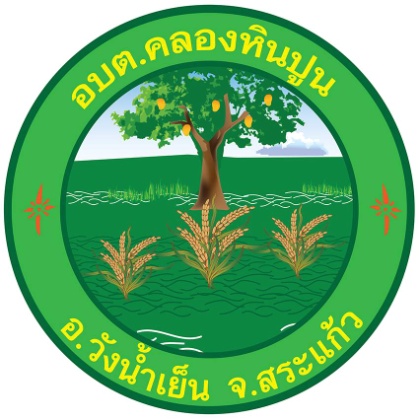 แผนปฏิบัติการด้านป้องกันปราบปรามการทุจริต 4 ปี พ.ศ. 2561-2564 ขององค์การบริหารส่วนตำบลคลองหินปูนจัดทำโดยองค์การบริหารส่วนตำบลคลองหินปูนอำเภอวังน้ำเย็น  จังหวัดสระแก้ว ส่วนที่ 1บทนำปัจจุบันปัญหาการทุจริตคอร์รัปชันในประเทศไทยถือเป็นปัญหาเรื้อรังที่นับวันยิ่งจะทวีความรุนแรงและสลับซับซ้อนมากยิ่งขึ้นและส่งผลกระทบในวงกว้าง โดยเฉพาะอย่างยิ่งต่อความมั่นคงของชาติ เป็นปัญหาลำดับต้น ๆ ที่ขัดขวางการพัฒนาประเทศทั้งในด้านเศรษฐกิจ สังคมและการเมือง เนื่องจากเกิดขึ้นทุกภาคส่วนในสังคมไทย ไม่ว่าจะเป็นภาคการเมือง ภาคราชการ โดยเฉพาะองค์กรปกครองส่วนท้องถิ่นมักถูกมองจากภายนอกสังคมว่าเป็นองค์กรที่เอื้อต่อการทุจริตคอร์รัปชันและมักจะปรากฏข่าวการทุจริตตามสื่อและรายงานของทางราชการอยู่เสมอ ซึ่งได้ส่งผลสะเทือนต่อกระแสการกระจายอำนาจและความศรัทธาต่อระบบการปกครองส่วนท้องถิ่นอย่างยิ่ง ส่งผลให้ภาพลักษณ์ของประเทศไทยเรื่องการทุจริตคอร์รัปชันมีผลในเชิงลบ สอดคล้องกับการจัดอันดับดัชนีชี้วัดภาพลักษณ์คอร์รัปชัน (Corruption Perception Index – CPI) ซึ่งเป็นเครื่องมือที่ใช้ประเมินการทุจริตคอร์รัปชันทั่วโลกที่จัดโดยองค์กรเพื่อความโปร่งใสนานาชาติ (Transparency International – IT) พบว่า ผลคะแนนของประเทศไทยระหว่างปี 2555 – 2558 อยู่ที่ 35 - 38 คะแนน จากคะแนนเต็ม 100 โดยในปี 2558 อยู่อันดับที่ 76 จาก 168 ประเทศทั่วโลก และเป็นอันดับที่ 3 ในประเทศอาเซียนรองจากประเทศสิงคโปร์และประเทศมาเลเซีย และล่าสุดพบว่าผลคะแนนของประเทศไทยปี 2559 ลดลง 3 คะแนน จากปี 2558  ได้ลำดับที่ 101 จาก 168 ประเทศ ซึ่งสามารถสะท้อนให้เห็นว่าประเทศไทยเป็นประเทศที่มีปัญหาการคอร์รัปชันอยู่ในระดับสูง 	แม้ว่าในช่วงระยะที่ผ่านมา ประเทศไทยได้แสดงให้เห็นถึงความพยายามในการปราบปรามการป้องกันการทุจริต ไม่ว่าจะเป็น การเป็นประเทศภาคีภายใต้อนุสัญญาสหประชาชาติว่าด้วยการต่อต้านการทุจริต (United Nations Convention Against Corruption-UNCAC) พ.ศ. 2546 การจัดตั้งองค์กรตามรัฐธรรมนูญ โดยเฉพาะอย่างยิ่งคณะกรรมการป้องกันปราบปรามการทุจริตแห่งชาติได้จัดทำยุทธศาสตร์ชาติ ว่าด้วยการป้องกันและปราบปรามการทุจริตมาแล้ว 3 ฉบับ แต่ปัญหาการทุจริตในประเทศไทยไม่ได้มีแนวโน้มที่ลดน้อยถอยลง สาเหตุที่ทำให้การทุจริตเป็นปัญหาที่สำคัญของสังคมไทยประกอบด้วยปัจจัยทางด้านพื้นฐานโครงสร้างสังคม ซึ่งเป็นสังคมที่ตั้งอยู่บนพื้นฐานความสัมพันธ์แนวดิ่ง (Vertical Relation) หรืออีกนัยหนึ่งคือ พื้นฐานของสังคมอุปถัมภ์ที่ทำให้สังคมไทยยึดติดกับการช่วยเหลือเกื้อกูลกัน โดยเฉพาะในหมู่ญาติพี่น้องและพวกพ้อง ยึดติดกับกระแสบริโภคนิยม วัตถุนิยม ติดความสบาย ยกย่องคนที่มีเงินและมีอำนาจ คนไทยบางส่วนมองว่าการทุจริตคอรัปชันเป็นเรื่องปกติที่ยอมรับได้ ซึ่งนับได้ว่าเป็นปัญหาที่ฝังรากลึกในสังคมไทยมาตั้งแต่อดีตหรือกล่าวได้ว่าเป็นส่วนหนึ่งของค่านิยมและวัฒนธรรมไทยไปแล้ว ผนวกกับปัจจัยทางด้านการทำงานที่ไม่ได้บูรณาการความร่วมมือของทุกภาคส่วนไว้ด้วยกัน จึงส่งผลให้การทำงานของกลไกหรือความพยายามที่ได้กล่าวมาข้างต้นไม่สามารถทำได้อย่างเต็มศักยภาพ ขาดความเข้มแข็ง ปัจจุบันยุทธศาสตร์ชาติว่าด้วยการป้องกันและปราบปรามการทุจริตที่ใช้อยู่เป็นฉบับที่ 3 เริ่มจากปี พ.ศ. 2560 จนถึงปี พ.ศ. 2564 ซึ่งมุ่งสู่การเป็นประเทศที่มีมาตรฐานทางคุณธรรมจริยธรรม เป็นสังคมมิติใหม่ที่ประชาชนไม่เพิกเฉยต่อการทุจริตทุกรูปแบบ โดยได้รับความร่วมมือจากฝ่ายการเมือง หน่วยงานของรัฐ ตลอดจนประชาชน ในการพิทักษ์รักษาผลประโยชน์ของชาติและประชาชนเพื่อให้ประเทศไทยมีศักดิ์ศรีและเกียรติภูมิในด้านความโปร่งใสทัดเทียมนานาอารยประเทศ โดยกำหนดวิสัยทัศน์ “ประเทศไทยใสสะอาด     ไทยทั้งชาติต้านทุจริต” มีเป้าหมายหลักเพื่อให้ประเทศไทยได้รับการประเมินดัชนีการรับรู้การทุจริต (Corruption Perceptions Index : CPI) ไม่น้อยกว่าร้อยละ 50 ในปี พ.ศ. 2564 ซึ่งการที่ระดับคะแนนจะสูงขึ้นได้นั้น การบริหารงานภาครัฐต้องมีระดับธรรมาภิบาลที่สูงขึ้น เจ้าหน้าที่ของรัฐและประชาชนต้องมีพฤติกรรมแตกต่างจากที่เป็นอยู่ในปัจจุบัน ไม่ใช้ตำแหน่งหน้าที่ในทางทุจริตประพฤติมิชอบ ภายใต้ 4 มิติ ดังนี้มิติที่ 1 การสร้างสังคมที่ไม่ทนต่อการทุจริตมิติที่ 2 การบริหารราชการเพื่อป้องกันการทุจริตมิติที่ 3 การส่งเสริมบทบาทและการมีส่วนร่วมของภาคประชาชนมิติที่ 4 การส่งเสริมและปรับปรุงกลไกในการตรวจสอบการปฏิบัติราชการขององค์กรปกครองส่วนท้องถิ่นดังนั้น เพื่อให้การดำเนินการขับเคลื่อนด้านการป้องกันและปราบปรามการทุจริตบังเกิดผลเป็นรูปธรรมในทางปฏิบัติ เป็นไปตามเจตนารมณ์ของยุทธศาสตร์ว่าด้วยการป้องกันและปราบปรามการทุจริตระยะ ที่ 3 (พ.ศ. 2560 - 2564)  องค์การบริหารส่วนตำบลคลองหินปูน  จึงได้ตระหนักและให้ความสำคัญกับการบริหารจัดการที่มีความโปร่งใส สร้างค่านิยม วัฒนธรรมสุจริตให้เกิดในสังคมอย่างยั่งยืนจึงได้ดำเนินการจัดทำแผนปฏิบัติการป้องกันการทุจริต 4 ปี  (พ.ศ. 2561-2564) เพื่อกำหนดแนวทางการขับเคลื่อนด้านการป้องกันและปราบปรามการทุจริตผ่านโครงการ/กิจกรรม/มาตรการต่าง ๆ ที่เป็นรูปธรรมอย่างชัดเจน อันจะนำไปสู่การปฏิบัติอย่างมีประสิทธิภาพ บรรลุวัตถุประสงค์และเป้าหมายของการป้องกันและปราบปรามการทุจริตอย่างแท้จริง	วัตถุประสงค์1.  เพื่อส่งเสริมและพัฒนาการบริหารงานของส่วนราชการ/หน่วยงานภาครัฐภายในจังหวัดให้มีความโปร่งใส และเป็นธรรม  2.  เพื่อส่งเสริมให้ข้าราชการและเจ้าหน้าที่ของรัฐ ปฏิบัติงานด้วยความซื่อสัตย์ สุจริต และรับผิดชอบต่อประชาชน  3. เพื่อเสริมสร้างความเข้มแข็งและการมีส่วนร่วมของทุกภาคส่วนในการป้องกันและปราบปรามการทุจริต สามารถตรวจสอบ และให้ความเป็นธรรมกับทุกฝ่าย 4.  เพื่อส่งเสริมให้ทุกส่วนราชการ/หน่วยงาน ปฏิบัติตามหลักคุณธรรม จริยธรรม และนำหลักปรัชญาเศรษฐกิจพอเพียงมาใช้ในการปฏิบัติ เป้าหมาย1. ข้าราชการทั้งฝ่ายการเมืองและฝ่ายประจำขององค์การบริหารส่วนตำบลคลองหินปูน ตลอดจนประชาชน มีจิตสำนึกในเรื่องความซื่อสัตย์สุจริต โปร่งใส เป็นธรรม ไม่ใช้ตำแหน่งหน้าที่ไปในทางที่มิชอบทุกฝ่าย2. องค์การบริหารส่วนตำบลคลองหินปูนมีระบบการปฏิบัติงานที่สามารถป้องกันปัญหาเกี่ยวกับการทุจริตและประพฤติมิชอบของราชการ และเจ้าที่ และสามารถจัดการกับกรณีการทุจริตและประพฤติมิชอบอย่างรวดเร็ว โปร่งใส มิให้ข้าราชการอื่นใช้เป็นเยี่ยงอย่าง3. หน่วยงานสามารถประสานความร่วมมือในองค์กรและภายนอกองค์กรในการป้องกัน และ ปราบปรามการทุจริต ภาครัฐ4. องค์การบริหารส่วนตำบลคลองหินปูนสามารถพัฒนาระบบและกลไกในการตรวจสอบ ควบคุม และถ่วงดุลการใช้อำนาจให้เหมาะสม5. องค์การบริหารส่วนตำบลคลองหินปูนพัฒนาบุคลากรผู้ปฏิบัติหน้าที่ในการป้องกันและปราบปรามการทุจริตประโยชน์ของการจัดทำแผน1. คณะกรรมการ/สมาชิกสภาองค์การบริหารส่วนตำบลคลองหินปูน ข้าราชการและเจ้าหน้าที่ขององค์การบริหารส่วนตำบลคลองหินปูน มีจิตสำสำนึกในการปฏิบัติงานเพื่อประชาชนมีความซื่อสัตย์ สุจริต ปฏิบัติงานด้วยความโปร่งใส2. ประชาชนมีจิตสำนึกในการเห็นประโยชน์ของชุมชนและเฝ้าระวังการทุจริตขององค์การบริหารส่วนตำบลคลองหินปูน3. มีระบบการควบคุมและตรวจสอบการปฏิบัติงาน เพื่อให้งานมีประสิทธิภาพและลดโอกาสในการกระทำการทุจริตและประพฤติมิชอบ4. สร้างระบบในการจัดการกับการทุจริตให้เป็นไปด้วยความรวดเร็ว5. พัฒนาและเสริมสร้างบุคลากรและหน่วยงานในการต่อต้านและปราบปรามการทุจริต6. องค์การบริหารส่วนตำบลคลองหินปูนได้รับการยอมรับจากทุกภาคส่วนราชการ ประชาชนในการป้องกันการทุจริตส่วนที่ 2แผนปฏิบัติการป้องกันการทุจริต 4 ปี(พ.ศ. 2561 – 2564)ส่วนที่ 3โครงการ/กิจกรรม แผนปฏิบัติการป้องกันการทุจริต 4 ปี พ.ศ. 2561-2564 ขององค์การบริหารส่วนตำบลคลองหินปูนมิติที่ 1 การสร้างสังคมที่ไม่ทนต่อการทุจริต	1.1 การสร้างจิตสำนึกและความตระหนักแก่บุคลากรทั้งข้าราชการการเมืองฝ่ายบริหาร ข้าราชการการเมืองฝ่ายสภาท้องถิ่น และฝ่ายประจำขององค์กรปกครองส่วนท้องถิ่น	1.1.1 สร้างจิตสำนึกและความตระหนักในการปฏิบัติราชการตามอำนาจหน้าที่ให้บังเกิดประโยชน์สุขแก่ประชาชนในท้องถิ่นโครงการที่ 11. ชื่อโครงการ : โครงการบริหารงานตามหลักธรรมาภิบาล2. หลักการและเหตุผล	หลักธรรมาภิบาล หรือ การบริหารจัดการที่ดี (Good Governance) เป็นหลักสำคัญในการบริหารและการปฏิบัติงานจะต้องมีความสุจริต โปร่งใส และสามารถตรวจสอบได้ รวมทั้งเป็นการเสริมสร้างจิตสำนึกในการทำงานและความรับผิดชอบต่อหน้าที่ของตนเอง นอกจากนี้ ยังต้องมีการส่งเสริมคุณธรรมและจริยธรรมเพื่อให้สามารถปฏิบัติงานร่วมกันได้อย่างมีประสิทธิภาพ และนำไปสู่การพัฒนาองค์กรอย่างต่อเนื่อง อีกทั้งสามารถแก้ปัญหาความขัดแย้งภายในองค์กรได้อีกด้วย จากสภาพปัญหาการทุจริตคอร์รัปชันที่เป็นปัญหาเรื้อรังที่มีส่วนบั่นทอนความเจริญของประเทศไทยมานาน จึงจำเป็นอย่างยิ่งที่จะต้องมีการป้องกันและแก้ไขปัญหาการทุจริตคอร์รัปชันอย่างจริงจัง ในสถานการณ์วิกฤติปัญหาการทุจริตคอร์รัปชันในสังคมไทยดังกล่าว ทุกภาคส่วนในสังคมไทยต่างเห็นพ้องตรงกันว่าการที่จะทำให้ปัญหาการคอร์รัปชันลดน้อยลงและหมดไปได้ในที่สุดนั้น ต้องนำหลักธรรมาภิบาลไปปรับใช้กับทุกภาคส่วนไม่ว่าจะเป็นภาคส่วนการเมือง ภาคราชการ ภาคธุรกิจเอกชน ตลอดจนภาคประชาสังคมอย่างเข้มงวดจริงจัง พร้อมทั้งสร้างทัศนคติใหม่ปลูกจิตสำนึกของคนไทยร่วมต้านภัยการทุจริต ควบคู่กับการเปลี่ยนแปลงค่านิยมไปในทิศทางที่ไม่เอื้อหรือสนับสนุนการทุจริต  คอร์รัปชัน ทั้งนี้ กลไกการนำหลักธรรมาภิบาล ซึ่งประกอบด้วย ความชอบธรรม ความโปร่งใส              ความรับผิดชอบและการตรวจสอบได้ ความมีประสิทธิภาพและประประสิทธิผล และการมีส่วนร่วมของประชาชนไปเป็นแนวทางในการบริหารจัดการนั้น ปรากฏอยู่ในบทบัญญัติของกฎหมายรัฐธรรมนูญแห่งราชอาณาจักรไทยฉบับปัจจุบัน ซึ่งได้วางกรอบการนำหลักธรรมาภิบาลไปเป็นแนวทางการปฏิรูปการบริหารการปกครองของหน่วยงานองค์กรต่างๆ ของภาครัฐ จึงนับเป็นการส่งสัญญาณเชิงบวกให้เห็นว่าประเทศไทยมีพัฒนาการเปลี่ยนแปลงไปในทางที่ดีขึ้นแล้ว แต่อย่างไรก็ตาม สำหรับกรอบการนำหลักธรรมาภิบาลไปเป็นแนวทางการปฏิรูปการบริหารการปกครองของหน่วยงานหรือองค์กรภาครัฐนั้น ปัจจุบันยังคงอยู่บนความหลากหลายในองค์ประกอบหลักของธรรมาภิบาลซึ่งประกอบด้วยหลักความชอบธรรม (Legitimacy) หลักความโปร่งใส (Transparency) หลักความรับผิดชอบและการตรวจสอบได้ (Accountability) หลักความมีประสิทธิภาพ (Efficiency) และหลักการมีส่วนร่วม (Participation) ดังนั้น การพิจารณาคัดเลือกนำองค์ประกอบหลักของธรรมาภิบาลเหล่านั้นมาใช้เป็นเครื่องมือกลไกในการสร้างมาตรฐานด้านความโปร่งใสสำหรับหน่วยงานหรืองค์กรใดๆ จะต้องคำนึงถึงกรอบเป้าหมาย วัตถุประสงค์แนวทาง หรือวิธีการดำเนินงานที่หน่วยงานองค์กรสามารถปฏิบัติ เพื่อสร้างระบบบริหารกิจการบ้านเมืองและสังคมที่ดีได้ต่อไป	ดังนั้น เพื่อประโยชน์ในการบริหารราชการขององค์การบริหารส่วนตำบลคลองหินปูน จึงจัดทำโครงการบริหารงานตามหลักธรรมาภิบาลขึ้น3. วัตถุประสงค์	1. เพื่อให้ผู้บริหารท้องถิ่น บุคลากรขององค์กรมีความรู้ความเข้าใจในเรื่องหลักธรรมาภิบาล คุณธรรม และจริยธรรม	2. เพื่อให้ผู้บริหารท้องถิ่น บุคลากรมีความรู้ความเข้าใจและให้ความสำคัญกับการป้องกันและปราบปรามการทุจริตประพฤติมิชอบ (Anti Corruption)	3. เพื่อให้ผู้บริหารท้องถิ่น บุคลากรมีความรู้ความเข้าใจในหลักและแนวคิดปรัชญาเศรษฐกิจพอเพียงและสามารถนำไปประยุกต์ใช้ในการทำงานและการดำเนินชีวิตได้	4. เพื่อให้ผู้บริหารท้องถิ่น บุคลากรสามารถนำองค์ความรู้ต่างๆ ไปประยุกต์ใช้ในการทำงานให้กับองค์กรได้อย่างมีประสิทธิภาพ4. เป้าหมาย	ผู้บริหารท้องถิ่น สมาชิกสภาท้องถิ่น พนักงานส่วนตำบลและพนักงานจ้าง5. พื้นที่ดำเนินการ	องค์การบริหารส่วนตำบลคลองหินปูน6. วิธีดำเนินการ	1. จัดทำโครงการเพื่อขออนุมัติจากผู้บริหารท้องถิ่น	2. มอบงานให้กับผู้รับผิดชอบโครงการ และผู้ที่เกี่ยวข้อง เพื่อวางแผนและจัดเตรียมโครงการ	3. ประสานงานกับหน่วยงานที่เกี่ยวข้อง เพื่อจัดหาวิทยากร	4. จัดทำกำหนดการและหัวข้อการอบรม	5. สรุปผลในภาพรวมและรายงานผลการดำเนินการตามโครงการให้ผู้บริหารท้องถิ่นทราบ7. ระยะเวลาการดำเนินงาน	4 ปี (ปีงบประมาณ พ.ศ. 2561 – 2564)8. งบประมาณที่ใช้ในการดำเนินการ	ไม่ใช้งบประมาณในการดำเนินโครงการ9. ผู้รับผิดชอบโครงการ	สำนักปลัดองค์การบริหารส่วนตำบลคลองหินปูน10. ตัวชี้วัด/ผลลัพธ์	1. ผู้บริหารท้องถิ่น บุคลากรขององค์กรมีความรู้ความเข้าใจในเรื่องหลักธรรมาภิบาลคุณธรรม และจริยธรรม	2. ผู้บริหารท้องถิ่น บุคลากรมีความรู้ความเข้าใจและให้ความสำคัญกับการป้องกันและปราบปรามการทุจริตประพฤติมิชอบ (Anti Corruption)	3. ผู้บริหารท้องถิ่น บุคลากรมีความรู้ความเข้าใจในหลักและแนวคิดปรัชญาเศรษฐกิจพอเพียง และสามารถนำไปประยุกต์ใช้ในการทำงานและการดำเนินชีวิตได้	4. ผู้บริหารท้องถิ่น บุคลากรสามารถนำองค์ความรู้ต่างๆ ไปประยุกต์ใช้ในการทำงานให้กับองค์กรได้อย่างมีประสิทธิภาพโครงการที่ 21. ชื่อโครงการ : กิจกรรมมอบใบประกาศพนักงานจ้างดีเด่น2. หลักการและเหตุผล	พนักงานจ้างขององค์การบริหารส่วนตำบลคลองหินปูนเป็นผู้ที่ช่วยให้การปฏิบัติงานของพนักงานส่วนตำบลในการจัดบริการสาธารณะแก่ประชาชนในตำบล เพื่อตอบสนองความต้องการของประชาชนในพื้นที่ ดังนั้นการที่ประชาชนในพื้นที่มีความเป็นอยู่ที่ดีมีความสุขหรือไม่ ส่วนหนึ่งมาจากการประพฤติปฏิบัติตัวของพนักงานจ้างขององค์กรปกครองส่วนท้องถิ่น หากเป็นผู้มีคุณธรรมในการปฏิบัติตนอยู่ในกรอบจริยธรรม เป็นผู้มีจิตสำนึกที่จะตอบสนองคุณแผ่นดินด้วยการกระทำทุกสิ่งเพื่อคุณประโยชน์ของประชาชนและประเทศชาติ โดยน้อมนำพระราชจริยวัตร พระราชกรณียกิจ และอัญเชิญพระบรมราโชวาทของพระบาทสมเด็จพระเจ้าอยู่หัว รัชกาลที่ 9 เป็นแนวทางในการปฏิบัติหน้าที่ให้เกิดผลดีอย่างเต็มกำลังความสามารถแล้ว ย่อมส่งผลดีสู่ประชาชนโดยตรง 	คุณธรรมและจริยธรรมจึงเป็นเครื่องมือสำคัญที่จะช่วยให้การปฏิบัติงานเป็นไปอย่างถูกต้องเหมาะสม ซึ่งประสิทธิภาพ ประสิทธิผล ความพอใจ ความผาสุกของประชาชน ส่งผลให้เกิดความสุขความเจริญย้อนกลับมาสู่ตัวผู้ประพฤติปฏิบัติเอกทุกคน	องค์การบริหารส่วนตำบลคลองหินปูน เห็นความสำคัญการการประพฤติปฏิบัติตัวตามหลักคุณธรรมจริยธรรมของพนักงานจ้างและเพื่อเป็นขวัญกำลังใจ จึงได้จัดกิจกรรมมอบใบประกาศพนักงานจ้างดีเด่น ขึ้น3. วัตถุประสงค์	3.1 เพื่อเป็นการส่งเสริมให้พนักงานจ้างปฏิบัติงานอย่างมีคุณธรรมจริยธรรม	3.2 เพื่อเป็นการสร้างขวัญและกำลังใจในการปฏิบัติงาน	3.3 เพื่อเป็นการสร้างจิตสำนึกในการปฏิบัติงานด้านความรับผิดชอบ ซื่อตรงซื่อสัตย์ สุจริตต่องานที่ได้รับมอบหมาย4. เป้าหมาย	พนักงานจ้างองค์การบริหารส่วนตำบลคลองหินปูน5. ระยะเวลา	4 ปี (ปีงบประมาณ พ.ศ. 2561 – 2564)6. วิธีดำเนินการ	6.1 แต่งตั้งคณะกรรมการพิจารณาคัดเลือกพนักงานจ้างขององค์การบริหารส่วนตำบลคลองหินปูนผู้มีคุณธรรมจริยธรรมในการปฏิบัติงาน	6.2 ประชุมคณะกรรมการฯ และผู้เกี่ยวข้องเพื่อกำหนดหลักเกณฑ์คัดเลือกพนักงานจ้าง	6.3 ดำเนินการตามหลักเกณฑ์ที่คณะกรรมการมีมติเห็นชอบ	6.4 มอบใบประกาศเกียรติคุณพนักงานจ้างดีเด่น8. สถานที่ดำเนินการ	องค์การบริหารส่วนตำบลคลองหินปูน9. ผู้รับผิดชอบ	องค์การบริหารส่วนตำบลคลองหินปูน10. ตัวชี้วัด/ผลลัพธ์	10.1 พนักงานจ้างปฏิบัติงานอย่างมีคุณธรรมจริยธรรม	10.2 พนักงานจ้างทำงานด้วยความซื่อสัตย์ สุจริตเกิดความรับผิดชอบในหน้าที่ได้รับมอบหมายตาม	กำหนด1.1.2 สร้างจิตสำนึกและความตระหนักในการประพฤติตามประมวลจริยธรรมโครงการที่ 11. ชื่อโครงการ :  โครงการอบรมคุณธรรมจริยธรรมของผู้บริหาร สมาชิกสภา พนักงานส่วนตำบล พนักงานจ้าง อบต.คลองหินปูน2. หลักการและเหตุผล	ตามที่ รัฐบาลได้ให้ความสำคัญเรื่องคุณธรรมและจริยธรรมของรัฐบาล และกำหนดแนวนโยบายไว้หลายแหล่งได้แก่    		รัฐธรรมนูญแห่งราชอาณาจักรไทย พุทธศักราช 2550  มาตรา 279 บัญญัติว่า มาตรฐานทางจริยธรรมของผู้ดำรงตำแหน่งทางการเมือง ข้าราชการ หรือเจ้าหน้าที่ของรัฐ แต่ละประเภทให้เป็นไปตามประมวลจริยธรรมที่กำหนดขึ้นในหมวดที่ 5 ลาตรา 78 (4) บัญญัติให้พัฒนาระบบงานภาครัฐโดยมุ่งเน้นการพัฒนาคุณภาพ คุณธรรมและจริยธรรมของเจ้าหน้าที่ของรัฐควบคู่ไปกับการปรับปรุงรูปแบบ เพื่อให้การพัฒนาราชการแผ่นดินเป็นไปอย่างมีประสิทธิภาพและส่งเสริมให้หน่วยงานของรัฐใช้หลักการบริหารกิจการบ้านเมืองที่ดี เป็นแนวทางการปฏิบัติราชการแผนบริหารราชการแผ่นดิน (พ.ศ. 2555-2558) นโยบายที่ 8 การบริหารจัดการที่ดีระบุไว้ว่า 8.1.3 พัฒนาระบบงานและสมรรถนะของข้าราชการและเจ้าหน้าที่ของรัฐทุกระดับอย่างต่อเนื่องเพื่อให้มีขีดความสามารถในการปฏิบัติราชการและการส่งมอบบริหารสาธารณะโดยจะเน้นการพัฒนาข้าราชการในตำแหน่งที่มีความสำคัญต่อยุทธศาสตร์การพัฒนาประเทศและสร้างผู้นำการเปลี่ยนแปลงในระบบราชการรวมทั้งจะวางมาตรการสำหรับประเมินผล การปฏิบัติงานและจ่ายค่าตอบแทนที่เป็นธรรม ตามผลงานเพื่อให้เกิดขวัญและกำลังใจในการพัฒนาผลงาน และ 8.15 เสริมสร้างมาตรฐานด้านคุณธรรมจริยธรรมให้แก่ข้าราชการและเจ้าหน้าที่ของรัฐและพัฒนาความโปร่งใสในการปฏิบัติงานของหน่วยงานภาครัฐพร้อมทั้งป้องกันและปราบปรามการทุจริตและประพฤติมิชอบของข้าราชการและเจ้าหน้าที่ของรัฐอย่างจริงจังเพื่อให้ภาคราชการเป็นที่เชื่อถือไว้วางใจแก่ประชาชนราชการรวมทั้งจะวางมาตตรการสำหรับประเมินผล การปฏิบัติงานและจ่ายค่าตอบแทนทีเป็นธรร  	คณะรัฐมนตรีในการประชุมเมื่อวันที่ ๒๖ สิงหาคม ๒๕๕๑ มีมติเห็นชอบในหลักการเกี่ยวกับยุทธศาสตร์การส่งเสริมคุณธรรม จริยธรรมในภาครัฐไว้ ๕ ยุทธศาสตร์และยุทธศาสตร์ที่ ๔ การส่งเสริมคุณธรรม ในองค์กรเพื่อเป็นต้นแบบให้ข้าราชการได้เรียนรู้และปฏิบัติตาม โดยได้กำหนดแนวทางการส่งเสริมพัฒนาคุณธรรม จริยธรรมและจรรยาข้าราชการและเจ้าหน้าที่ของรัฐ ตามกลุ่มเป้าหมาย ด้วยวิธีการและรูปแบบที่หลากหลาย และดำเนินการอย่างต่อเนื่องมีการวัดผลในเชิงรูปธรรมปัจจุบันนโยบายรัฐบาลของคณะรักษาความสงบแห่งชาติ ได้กำหนดนโยบายส่งเสริมการบริหารราชการแผ่นดินที่มีธรรมาภิบาลและการป้องกันปราบปรามการทุจริตและประพฤติมิชอบในภาครัฐ ยึดหลักการบริหารกิจการบ้านเมืองที่ดี ประกอบกับค่านิยมหลักของคนไทย 12 ประการ ได้แก่ ข้อ 2 การซื่อสัตย์ เสียสละ อดทน มีอุดมการณ์ในสิ่งดีงามเพื่อส่วนรวมข้อ 6 มีศีลธรรม รักษาความสัตย์ หวังดีต่อผู้อื่น เผื่อแผ่และแบ่งปันข้อ 11 มีความเข้มแข็งทั้งร่างกายและจิตใจ ไม่ยอมแพ้ต่ออำนาจฝ่ายต่ำ หรือกิเลศ มีความละอาย เกรงกลัวต่อบาป ตามหลักของศาสนาข้อ 12 คำนึงถึงผลประโยชน์ของส่วนรวม  และต่อชาติมากว่าผลประโยชน์ของตนเองข้อ 267 ความว่า การพัฒนาผู้ใต้บังคับบัญชานั้น ต้องพัฒนาด้านศีลธรรม คุณธรรม จริยธรรม ได้แก่การพัฒนาคุณธรรม จริยธรรมในการปฏิบัติงาน	 องค์การบริหารส่วนตำบลคลองหินปูน ได้จัดทำประมวลจริยธรรมของข้าราชการองค์การบริหารสวนตำบลคลองหินปูน ทั้งนี้เพื่อให้พนักงานส่วนตำบลและพนักงานจ้าง ทุกคนประพฤติปฏิบัติตนเป็นแบบอย่างที่ดี เป็นศรัทธา เชื่อถือไว้วางใจ ยกย่องและชื่นชมของสังคม และประชาชนทั่วไป สำนักงานปลัด องค์การบริหารส่วนตำบลคลองหินปูน ได้เห็นความสำคัญและความจำเป็นในการนำนโยบายเรื่องคุณธรรมจริยธรรมตามที่รัฐบาลและระเบียบกฎหมายกำหนดไว้ มาสู่การปฏิบัติให้บังเกิดผล เป็นรูปธรรมซึ่งแนวทางหนึ่งที่สำคัญคือการให้ความรู้ สร้างความเข้าใจและสร้างทัศนคติเกี่ยวกับคุณธรรม จริยธรรม ยึดหลักธรรมาภิบาล และการทุจริตคอรัปชั่น จึงได้จัดทำโครงการนี้ขึ้นมา3. วัตถุประสงค์2.1 เพื่อให้ผู้เข้าอบรมได้มีความรู้ ความเข้าใจ  ความสำคัญ ด้านวินัย คุณธรรมจริยธรรมและธรรมาภิบาล     ที่บัญญัติไว้เป็นข้อกฎหมาย กฎและระเบียบ เห็นความสำคัญเสริมสร้างภาพลักษณ์ของหน่วยงานให้ความโปร่งใส2.2 เพื่อให้ผู้เข้ารับการอบรมมีความรู้ ความเข้าใจเกี่ยวกับผลประโยชน์ทับซ้อน (Conflict of Interest) ในการจัดซื้อจัดจ้าง2.3 เพื่อปลูกจิตสำนึกและสร้างความตระหนักรู้เกี่ยวกับการทุจริตคอรัปชั่นให้กับข้าราชการและพนักงานจ้าง2.4 เพื่อส่งเสริมให้ผู้เข้าอบรม นำความรู้ ที่ได้รับ มาใช้ในการดำเนินชีวิตประจำวัน การทำงานให้มีคุณลักษณะเป็นข้าราชการยุคใหม่ทีมีคุณธรรม จริยธรรม4. เป้าหมาย    ประกอบด้วย ผู้บริหาร สมาชิกสภา พนักงานส่วนตำบล พนักงานจ้าง  		  5. วิธีการดำเนินการจัดฝึกอบรม ให้ความรู้แก่กลุ่มเป้าหมาย โดยวิธีการบรรยาย6. ระยะเวลาการฝึกอบรม4 ปี (ปีงบประมาณ 2561-2564)7. ผู้รับผิดชอบโครงการสำนักงานปลัด องค์การบริหารส่วนตำบลคลองหินปูน8. งบประมาณ ไม่ใช้งบประมาณ9. สถานที่ดำเนินการองค์การบริหารส่วนตำบลคลองหินปูน 10. ผลที่คาดว่าจะได้รับ10.1 ผู้เข้ารับการอบรมได้มีความรู้ ความเข้าใจ  ความสำคัญ ด้านวินัย คุณธรรมจริยธรรมและธรรมาภิบาล    ที่บัญญัติไว้เป็นข้อกฎหมาย กฎและระเบียบ เห็นความสำคัญเสริมสร้างภาพลักษณ์ของหน่วยงานให้ความโปร่งใส10.2 ผู้เข้ารับการอบรมได้มีความรู้ ความเข้าใจเกี่ยวกับผลประโยชน์ทับซ้อน (Conflict of Interest) ในการจัดซื้อจัดจ้าง10.3 ผู้เข้ารับการอบรมมีจิตสำนึกและตระหนักถึงผลเสียของการทุจริต คอรัปชั่น ต่อประเทศชาติและประชาชน 10.4 ผู้เข้ารับการอบรม สามารถนำความรู้ ที่ได้รับ มาใช้ในการดำเนินชีวิตประจำวัน การทำงานให้มีคุณลักษณะเป็นข้าราชการยุคใหม่ทีมีคุณธรรม จริยธรรม11.การประเมินผลองค์การบริหารส่วนตำบลคลองหินปูนจะประเมินผลการอบรมก่อนและหลังการฝึกอบรม โดยใช้แบบทดสอบ1.1.3 สร้างจิตสำนึกและความตระหนักที่จะไม่กระทำการอันเป็นการขัดกันแห่งผลประโยชน์หรือการมีผลประโยชน์ทับซ้อนโครงการที่ 11. ชื่อโครงการ : กิจกรรมให้ความรู้ผลประโยชน์ทับซ้อนให้กับพนักงานส่วนตำบลและพนักงานจ้างขององค์การบริหารส่วนตำบลคลองหินปูน2. หลักการและเหตุผล	ด้วยสถานการณ์หรือารกระทำของบุคคลมีผลประโยชน์ส่วนตนเข้ามาเกี่ยวข้องจนส่งผลกระทบต่อการตัดสินใจหรือการปฏิบัติหน้าที่ในตำแหน่ง การกระทำดังกล่าวอาจเกิดขึ้นโดยรู้ตัวหรือไม่รู้ตัว ทั้งเจตนาหรือไม่เจตนาหรือหรือบางเรื่องเป็นการปฏิบัติสืบต่อกันมาจนไม่เห็นว่าจะเป็นสิ่งผิดแต่อย่างใด พฤติกรรมเหล่านี้เป็นการกระทำความผิดทางจริยธรรมของเจ้าหน้าที่ของรัฐที่ต้องคำนึงถึงผลประโยชน์สาธารณะ (ประโยชน์ของส่วนรวม) แต่กลับตัดสินใจปฏิบัติหน้าที่โดยคำนึงถึงประโยชน์ของตนเองหรือพวกพ้อง	“ผลประโยชน์ทับซ้อน” หมายถึง สถานการณ์ที่เจ้าหน้าที่ของรัฐมีผลประโยชน์ส่วนตนอยู่ และมีการใช้อิทธิพลตามอำนาจหน้าที่ละความรับผิดชอบเพื่อให้เกิดประโยชน์ส่วนตัว โดยก่อให้เกิดผลเสียต่อผลประโยชน์ส่วนรวม ผลประโยชน์ ทับซ้อนมีหลากหลายรูปแบบ ไม่จำกัดอยู่ในรูปของตัวเงินหรือทรัพย์สินเท่านั้น แต่รวมถึงผลประโยชน์อื่นๆ ที่ไม่ใช่รูปตัวเงินหรือทรัพย์สินก็ได้ อาทิการแต่งตั้งพรรคพวกเข้าไปดำรงตำแหน่งในองค์กรต่างๆ ทั้งในหน่วยราชการ รัฐวิสาหกิจ และบริษัทจำกัด หรือการที่บุคคลผู้มีอำนาจที่ตัดสินใจให้ญาติพี่น้องหรือบริษัทที่ตนมีส่วนได้ส่วนเสียได้รับสัมปทานหรือผลประโยชน์จากทางราชการโดยมิชอบ ทั้งนี้หมายรวมถึงความขัดแย้งกันระหว่างผลประโยชน์ส่วนตนและผลประโยชน์ส่วนรวม ซึ่งในปีงบประมาณ พ.ศ. 2559 - 2560 หน่วยงานภาครัฐทุกหน่วยงานต้องเข้ารับการประเมินคุณธรรมและความโปร่งใสในการดำเนินงานของหน่วยงานภาครัฐ โดยกำหนดให้หน่วยงานควรมีการประชุมหรือสัมมนาภายในองค์กร เพื่อให้ความรู้เรื่องการป้องกันผลประโยชน์ทับซ้อนแก่เจ้าหน้าที่ เพื่อป้องกันผลประโยชน์ทับซ้อน	ดังนั้น องค์การบริหารส่วนตำบลคลองหินปูน จึงได้จัดกิจกรรมให้ความรู้ ความเข้าใจการป้องกันผลประโยชน์ทับซ้อน แก่บุคลากรในองค์การบริหารส่วนตำบลคลองหินปูน  เพื่อป้องกันการทุจริตในการปฏิบัติราชการ จึงได้จัดกิจกรรมป้องกันผลประโยชน์ทับซ้อน ผ่านการประชุมผู้บริหารกับพนักงานส่วนตำบลคลองหินปูน  เพื่อให้พนักงานทุกคนทำงานโดยยึดถือระเบียบ กฎหมาย คุณธรรม จริยธรรม เพื่อเป็นเครื่องกำกับความประพฤติของตน เพื่อไม่ให้เกิดผลประโยชน์ทับซ้อน3. วัตถุประสงค์	3.1 เพื่อให้ความรู้ ความเข้าใจแก่พนักงานส่วนตำบล พนักงานจ้างเกี่ยวกับการป้องกันผลประโยชน์ทับซ้อน	3.2 เพื่อเสริมสร้างพฤติกรรมและวิธีการทำงานที่สุจริตโปร่งใสของข้าราชการและเจ้าหน้าที่ขององค์การบริหารส่วนตำบลคลองหินปูน	3.3 เพื่อเสริมสร้างให้ข้าราชการและเจ้าหน้าที่ขององค์การบริหารส่วนตำบลคลองหินปูน มีจิตสำนึก ค่านิยม และวัฒนธรรมเรื่องความซื่อสัตย์ สุจริต มุ่งมั่นทำงานอย่างมีประสิทธิภาพ มีคุณธรรมอันมั่นคง ส่งผลให้หน่วยงานปลอดจากการทุจริตคอร์รัปชัน มุ่งสู่การเป็นข้าราชการท้องถิ่นไทยใสสะอาด4. เป้าหมาย	พนักงานส่วนตำบลและพนักงานจ้างองค์การบริหารส่วนตำบลคลองหินปูน5. พื้นที่ดำเนินการ	องค์การบริหารส่วนตำบลคลองหินปูน6. วิธีการดำเนินการ	จัดประชุมประจำเดือน และให้ความรู้เรื่องผลประโยชน์ทับซ้อน7. ระยะเวลาการดำเนินการ	4 ปี (ปีงบประมาณ พ.ศ. 2561 – 2564)8. งบประมาณในการดำเนินโครงการ	ไม่ใช้งบประมาณ9. ผู้รับผิดชอบโครงการ	สำนักงานปลัด องค์การบริหารส่วนตำบลคลองหินปูน10. ตัวชี้วัด/ผลลัพธ์	ตัวชี้วัด	พนักงานส่วนตำบลและพนักงานจ้างมีความเข้าใจเรื่องผลประโยชน์ทับซ้อน	ผลลัพธ์	พนักงานส่วนตำบลและพนักงานจ้างมีความรู้เกี่ยวกับผลประโยชน์ทับซ้อน และมีความประพฤติปฏิบัติงานไม่ยุ่งเกี่ยวกับผลประโยชน์ทับซ้อน1.2 การสร้างจิตสำนึกและความตระหนักแก่ประชาชนทุกภาคส่วนในท้องถิ่น1.2.2.ในการรักษาประโยชน์สาธารณะ โครงการที่ 11.ชื่อโครงการ  โครงการอนุรักษ์ทรัพยากรธรรมชาติและสิ่งแวดล้อม ปีงบประมาณ พ.ศ.25602.  หลักการและเหตุผล       	ตามแนวทางการบริหารจัดการชุมชนแบบยั่งยืน โดยการสร้างความรู้ความเข้าใจกับชุมชน ส่งเสริมสนับสนุนและการบริการจัดการต่างๆ เกี่ยวกับการดำเนินชีวิตและจัดการทรัพยากรธรรมชาติด้านต่างๆ ในท้องถิ่นทางหนึ่ง เพื่อการพัฒนาและส่งเสริมให้หมู่บ้านมีความเข้มแข็งและสร้างจิตสำนึกในการอนุรักษ์ของหมู่บ้าน ประกอบกับองค์การบริหารส่วนตำบลคลองหินปูนได้รับการจัดสรรงบประมาณจากกรมพัฒนาที่ดินในการขุดสระน้ำสาธารณะในพื้นที่ จำนวน 5 หมู่บ้าน ได้แก่ บ้านโนนสมบัติ หมู่ที่ 4 บ้านดอนดินแดง หมู่ที่ 5 บ้านบ่อลูกรัง หมู่ที่ 6 บ้านคลองฝักมีด   หมู่ที่ 8 และบ้านมิตรไมตรี หมู่ที่ 13 พื้นที่รวม  20   ไร่ องค์การบริหารส่วนตำบลคลองหินปูนจึงได้จัดทำโครงการอนุรักษ์ทรัพยากรธรรมชาติและสิ่งแวดล้อม ปีงบประมาณ พ.ศ.2560 เพื่ออนุรักษ์พันธุ์ปลาท้องถิ่น ส่งเสริมความอุดมสมบูรณ์ของพันธุ์สัตว์น้ำ ช่วยให้ปริมาณและความหลากหลายของสัตว์น้ำมากขึ้น เป็นประโยชน์ทางด้านการประมงเป็นแหล่งอาหารโปรตีนราคาถูกสำหรับบริโภคในหมู่บ้าน สร้างกิจกรรมในการอนุรักษ์ทรัพยากรร่วมกัน พร้อมทั้งจัดกิจกรรมปลูกต้นไม้ เพื่อการเพิ่มพื้นที่สีเขียวจึงเป็นหนทางหนึ่งในการแก้ไขปัญหาภาวะโลกร้อนโดยตรง เนื่องจากต้นไม้เป็นทั้งแหล่งดูดซับก๊าซคาร์บอนไดออกไซด์ แหล่งกรองพิษ และผลิตก๊าซออกซิเจน อีกทั้งเป็นการสร้างความสมดุล การใช้พื้นที่ให้เกิดความเหมาะสม ลดอุณหภูมิของพื้นผิวในพื้นที่นั้นๆ ลงได้อย่างน้อย 2 องศาเซลเซียส เพื่อเป็นการแก้ไขปัญหาภาวะโลก3.  วัตถุประสงค์1. เพื่อเพิ่มปริมาณสัตว์น้ำในธรรมชาติ2. เพื่อเสริมสร้างพันธุ์สัตว์น้ำในระบบนิเวศวิทยาของแหล่งน้ำ3. เพื่อให้ประชาชนมีส่วนร่วมในการลดภาวะโลกร้อน
4. เพื่อปลูกฝังจิตสำนึกในชุมชน รักและหวงแหนทรัพยากรธรรมชาติในท้องถิ่นตนเอง4. เป้าหมายและสถานที่ดำเนินการ		ผู้บริหาร สมาชิก พนักงานส่วนตำบล ผู้นำชุมชน ประชาชนทั่วไป จำนวน 250 คน  ร่วมกิจกรรม บริเวณสระน้ำในพื้นที่ตำบลคลองหินปูน อำเภอวังน้ำเย็น จังหวัดสระแก้ว5. วิธีดำเนินการ1.  ขั้นเตรียมการ1.1 จัดทำโครงการเสนอผู้มีอำนาจขออนุมัติ1.2 จัดทำคำสั่งและประชุมคณะทำงาน เพื่อวางแผนปฏิบัติงาน1.3 จัดทำหนังสือเชิญผู้บริหาร พนักงาน สมาชิกสภา อบต. กำนัน ผู้ใหญ่บ้านและประชาชนทั่วไป เพื่อเข้าร่วมกิจกรรม1.4 จัดทำหนังสือขอรับการสนับสนุนพันธุ์ไม้จากสถานีเพาะชำกล้าไม้จังหวัดสระแก้ว และขอรับการสนับสนุนพันธุ์ปลาน้ำจืดจากศูนย์วิจัยและพัฒนาการเพาะเลี้ยงสัตว์น้ำจืดสระแก้ว 2.  ขั้นดำเนินงาน2.1 ฝึกอบรมให้ความรู้เกี่ยวกับทรัพยากรธรรมชาติและสิ่งแวดล้อมแก่ผู้เข้าร่วมโครงการ2.2 ร่วมกันปลูกต้นไม้ ปล่อยพันธุ์สัตว์น้ำ ตามจุดที่กำหนด 5 จุด3.   ขั้นติดตามการดำเนินงาน         สรุปผลและประเมินผลโครงการ6.  ระยะเวลาดำเนินการ		4 ปี (ปีงบประมาณ 2561-2564)7.  งบประมาณ	          งบประมาณรายจ่ายตามข้อบัญญัติ ประจำปีงบประมาณ พ.ศ. 2561-2564           จำนวน 20,000.-  บาท  8.  ผลที่คาดว่าจะได้รับ1. เพิ่มปริมาณสัตว์น้ำในธรรมชาติ2. เสริมสร้างพันธุ์สัตว์น้ำในระบบนิเวศวิทยาของแหล่งน้ำ3. ประชาชนมีส่วนร่วมในการลดภาวะโลกร้อน
4. ประชาชนมีจิตสำนึกในชุมชน รักและหวงแหนทรัพยากรธรรมชาติในท้องถิ่นตนเอง9.  หน่วยงานรับผิดชอบ		สำนักงานปลัด องค์การบริหารส่วนตำบลคลองหินปูน  อำเภอวังน้ำเย็น   จังหวัดสระแก้วโครงการที่ 21.  ชื่อโครงการ โครงการท่องเที่ยวเชิงนิเวศ2.  หลักการและเหตุผล 	 ปัจจุบันการท่องเที่ยวถือเป็นการส่งเสริมให้เกิดการพัฒนาด้านงานบริการ การสร้างอาชีพ การกระจายรายได้ในพื้นที่ได้เป็นอย่างดี โดยเฉพาะอย่างยิ่งการท่องเที่ยวเชิงนิเวศ ซึ่งเป็นการท่องเที่ยวควบคู่ไปกับการอนุรักษ์ทรัพยากรธรรมชาติและสิ่งแวดล้อม การเรียนรู้พื้นที่ของตนเอง เพื่อให้เกิดจิตสำนึกรักษ์ธรรมชาติและสิ่งแวดล้อมและสามารถถ่ายทอดให้อนุชนรุ่นหลังได้ตระหนักถึงความสำคัญของการท่องเที่ยวเชิงนิเวศ เกิดจิตสำนึกรักษ์ธรรมชาติและสิ่งแวดล้อม หวงแหน ดูแลระบบนิเวศทางธรรมชาติให้คงสภาพเดิมควบคู่ไปกับการพัฒนาแหล่งท่องเที่ยวในพื้นที่ของตนเองให้ดียิ่งขึ้น	องค์การบริหารส่วนตำบลคลองหินปูน ได้เล็งเห็นถึงความสำคัญและประโยชน์ของการท่องเที่ยวเชิงนิเวศ จึงได้จัดทำโครงการท่องเที่ยวเชิงนิเวศ ขึ้น3.  วัตถุประสงค์1. เพื่อให้ผู้เข้าร่วมโครงการได้มีความรู้ความเข้าใจในเรื่องของทรัพยากรธรรมชาติและสิ่งแวดล้อมที่สำคัญกับการดำรงชีวิต2. เพื่อส่งเสริมการท่องเที่ยวในพื้นที่ 	3. เพื่อปลูกฝังให้ผู้เข้าร่วมโครงการเข้าใจถึงการอนุรักษ์ธรรมชาติ และดูแลสิ่งแวดล้อม4.  ผู้รับผิดชอบโครงการ	สำนักงานปลัด องค์การบริหารส่วนตำบลคลองหินปูน อำเภอวังน้ำเย็น จังหวัดสระแก้ว5.  เป้าหมาย	เยาวชน/นักเรียนโรงเรียนในเขตพื้นที่ตำบล ผู้บริหาร เจ้าหน้าที่ พนักงานส่วนตำบลคลองหินปูนผู้นำหมู่บ้านและประชาชนทั่วไป จำนวน 200 คน6.  วิธีดำเนินการ1.  ขั้นเตรียมการ1.1 จัดทำโครงการเสนอผู้มีอำนาจขออนุมัติ1.2 จัดทำคำสั่งและประชุมคณะทำงาน เพื่อวางแผนปฏิบัติงาน1.3 จัดทำหนังสือเชิญโรงเรียนในเขตตำบล กำนัน ผู้ใหญ่บ้านและประชาชนทั่วไป   เพื่อเข้าร่วมกิจกรรม 2.  ขั้นดำเนินงาน2.1 ฝึกอบรมให้ความรู้เกี่ยวกับการท่องเที่ยวเชิงนิเวศแก่ผู้เข้าร่วมโครงการ2.2 ร่วมกันปั่นจักรยานจากจุดเริ่มต้นที่องค์การบริหารส่วนตำบลคลองหินปูนและท่องเที่ยวไปตามเส้นทางที่กำหนด 2.3 จอดพักรถและปลูกต้นไม้ ปล่อยพันธุ์สัตว์น้ำ ตามจุดที่กำหนด2.4  ปั่นจักรยานกลับมายังที่ทำการองค์การบริหารส่วนตำบลคลองหินปูน     3.   ขั้นติดตามการดำเนินงาน         สรุปผลและประเมินผลโครงการ7.  ระยะเวลาดำเนินงาน4 ปี (ปีงบประมาณ 2561-2564)8.  สถานที่ดำเนินการภายในพื้นที่องค์การบริหารส่วนตำบลคลองหินปูน 9.  งบประมาณ	งบประมาณตามข้อบัญญัติรายจ่ายประจำปี 2561-2564  จำนวน 30,000 บาท 10. ผลที่คาดว่าจะได้รับ1. ผู้เข้าร่วมโครงการได้มีความรู้ความเข้าใจในเรื่องของการท่องเที่ยวเชิงนิเวศ2. เกิดการท่องเที่ยวในพื้นที่มากขึ้น3.ผู้เข้าร่วมโครงการข้าใจถึงการอนุรักษ์ธรรมชาติ และดูแลสิ่งแวดล้อมโครงการที่ 31.  ชื่อโครงการ  “โครงการเพิ่มประสิทธิภาพการจัดเก็บภาษี ”2.  หลักการและเหตุผล	องค์กรปกครองส่วนท้องถิ่น  ในฐานะเป็นองค์กรที่อยู่ใกล้ชิดประชาชนมากที่สุด  และเป็นหน่วยที่ดำเนินการซึ่งทำหน้าที่บริหารจัดการในรูปแบบการบริการสาธารณะขององค์กรปกครองส่วนท้องถิ่น ที่จะต้องดำเนินการตามหลักเกณฑ์วิธีการในการทำงาน  ตามพระราชกฤษฎีกา  ว่าด้วยหลักเกณฑ์และวิธีการบริหารบ้านเมืองที่ดี  พ.ศ.  2546  ในพื้นที่รับผิดชอบแก่ประชาชน  เพื่อให้เกิดประโยชน์สุขแก่ประชาชนเป็นประการสำคัญ	กองคลัง  องค์การบริหารส่วนตำบลคลองหินปูน  ได้จัดทำโครงการเพิ่มประสิทธิภาพการจัดเก็บภาษี  เพราะตระหนักถึงความสำคัญในการลดขั้นตอนการปฏิบัติงานเพื่ออำนวยความสะดวก  สามารถตอบสนองความต้องการของประชาชน  ด้านการชำระภาษี  จึงได้จัดทำโครงการนี้ขึ้นโดยมีบริการจัดเก็บภาษีนอกสถานที่ด้วย ถือเป็นการเข้าถึงประชาชน  ช่วยลดขั้นตอนการปฏิบัติงาน  และอำนวยความสะดวกในการให้บริการของทางราชการ  ตอบสนองความต้องการของประชาชน  ถือว่าเป็นนโยบายสำคัญของทางราชการ  โดยมีเป้าหมายเพื่อออกให้บริการด้านกรจัดเก็บภาษีโรงเรือนและที่ดิน  ภาษีป้าย  ภาษีบำรุงท้องที่  และค่าธรรมเนียมอื่นๆ  ที่องค์กรปกครองส่วนท้องถิ่นมีอำนาจจัดเก็บรายได้  เป็นการสร้างความพึงพอใจกับราษฎร  และแลกเปลี่ยนความคิดเห็น  รับรู้ข่าวสารและรับทราบถึงความต้องการ  ระหว่างข้าราชการ  พนักงาน  เจ้าหน้าที่  ผู้บริหารและประชาชน  ซึ่งถือว่าเป็นเรื่องที่ดีของทางราชการ3.  วัตถุประสงค์3.1  เพื่อให้ประชาชนได้รับความสะดวกในการเสียภาษี เช่น ภาษีโรงเรือน ภาษีบำรุงท้องที่ ภาษีป้าย และค่าธรรมเนียมใบอนุญาตต่างๆ3.2  เพื่อสร้างความประทับใจให้กับประชาชนที่ใช้บริการ3.3  เพื่อเน้นระบบการจัดเก็บภาษีและเพิ่มรายได้3.4  เพื่อให้ความรู้ความเข้าใจในขั้นตอนและวิธีการจัดเก็บภาษี3.5  เพื่อเป็นการเชิญชวนให้ประชาชนมาชำระภาษีตรงเวลา  และกระตุ้นให้ประชาชนเข้ามามีส่วนร่วมในการชำระภาษีท้องที่4.  เป้าหมาย	ประชาชนในพื้นที่ตำบลคลองหินปูน จำนวน 16 หมู่บ้าน  ที่อยู่ในเกณฑ์ต้องชำระภาษีโรงเรือนและที่ดิน ภาษีบำรุงท้องที่ ภาษีป้าย และค่าธรรมเนียมต่างๆ ที่องค์การปกครองส่วนท้องถิ่นมีอำนาจจัดเก็บรายได้ประชาชนได้รับความสะดวกสบายในการเสียภาษีและสามารถเสียภาษีภายในกำหนดระยะเวลา5.  วิธีดำเนินการ	5.1  จัดทำป้ายประชาสัมพันธ์	5.2  ออกเก็บภาษีตามหมู่บ้าน	5.3  ทำหนังสือแจ้งกำนัน/ผู้ใหญ่บ้าน เพื่อประชาสัมพันธ์โครงการ6.  ระยะเวลาดำเนินการ	4 ปี (ปีงบประมาณ 2561-2564)7.  สถานที่ดำเนินการ	พื้นที่ตำบล คลองหินปูนทั้ง   16    หมู่บ้าน 8. งบประมาณ	  งบประมาณตามข้อบัญญัติรายจ่ายประจำปี 2561-2564  จำนวน 25,000 บาท 9.  ผู้รับผิดชอบโครงการ	กองคลัง  - องค์การบริหารส่วนตำบลคลองหินปูน10.  ผลที่คาดว่าจะได้รับ10.1  ประชาชนที่ได้เสียภาษีเกิดความประทับใจในการให้บริการ	10.2  สร้างความสะดวกสบายให้กับผู้เสียภาษี	10.3  จำนวนลูกหนี้คงค้างลดลง	10.4  รายได้ขององค์การบริหารส่วนตำบลคลองหินปูน เพิ่มมากขึ้น	10.5  สามารถบริหารงานด้านการจัดเก็บรายได้  อย่างมีประสิทธิภาพ1.3 การสร้างจิตสำนึกและความตระหนักแก่เด็กและเยาวชน1.3.1. ในความซื่อสัตย์สุจริตโครงการที่ 11. ชื่อโครงการ กิจกรรมสร้างจิตสำนึกโตไปไม่โกง2.  หลักการและเหตุผล	ปัญหาการทุจริตคอร์รัปชัน เป็นปัญหาสำคัญที่ก่อให้เกิดผลกระทบต่อประเทศในหลายด้านที่สำคัญที่สุดคือการเปลี่ยนแปลงเจตคติของคนในสังคม ไปสู่การยอมรับการคอร์รัปชัน นิยมยกย่องความร่ำรวยและการแสวงหาผลประโยชน์ส่วนตนโดยไม่คำนึงถึงส่วนรวม ซึ่งนับว่าเป้ฯค่านิยมที่เป้ฯอันตรายต่อสังคมไทยและทำให้ปัญหาการทุจริตคอร์รัปชันทวีความรุ่นแรงยิ่งขึ้น การปลูกฝังทัศนคติและค่านิยมที่ถูกต้องตั้งแต่ในวัยเด็กโดยผ่านกระบวนการเรียนรู้ในโรงเรียน ทั่งจากการทำกิจกรรมระดับชั้นเรียน กิจกรรรมระดับโรงเรียน การอบรมสั่งสอนของครู ปฏิสัมพันธ์กับเพื่อน ฯลฯ เป็นการวางรางฐานทางจรายธรรมในมิติต่างๆ ให้เด็กได้เรียนรู้อย่างเป็นระบบ ซึ่งเป็นภูมิคุ้มกันให้กับตนเอง และเป็นแรงผลักดันให้รู้จักต่อต้านและกล้าต่อสู้กับความไม่ถูกต้องโดยคำนึงถึงผลประโยชน์ของส่วนรวมเป้ฯหลัก การหล่อหลอมให้เด็กและเยาวชนของชาติมีคุณภาพ คุณธรรมและมีเจตคติในการดำเนินชีวิตที่ถูกต้องตั้งแต่ยังเด็กจะเป็นการแก้ปัญหาคอร์รัปชันของประเทศไทยในระยะยาวอย่างยั่งยืน	องค์การบริหารส่วนตำบลคลองหินปูน โดยศูนย์พัฒนาเด็กเล็กเล็งเห็นความสำคัญในการปลูกฝักจิตสำนึกให้แก่เด็กจึงได้จัดทำกิจกรรมสร้างจิตสำนึกโตไปไม่โกงไว้ในหลักสูตรการเรียนการสอนเพื่อเป็นการปลูกฝังจิตสำนึกเด็กต่อไป3.  วัตถุประสงค์3.1  เพื่อพัฒนาการเรียนรู้เด็กในศูนย์พัฒนาเด็กเล็ก3.2  เพื่อส่งเสริมให้เด็กเล็กมีจิตสำนึกโตไปไม่โกง4.  เป้าหมาย	เด็กนักเรียนในศูนย์พัฒนาเด็กเล็กองค์การบริหารส่วนตำบลคลองหินปูน5.  วิธีดำเนินการ	5.1  จัดทำหลักสูตรการเรียนการสอนเสนอเพื่อขออนุมัติ	5.2  จัดกิจกรรมการเรียนการสอนตามหลักสูตร	5.3  ประเมินผล6.  ระยะเวลาดำเนินการ	4 ปี (ปีงบประมาณ 2561-2564)7.  สถานที่ดำเนินการ	ศูนย์พัฒนาเด็กเล็กองค์การบริหารส่วนตำบลคลองหินปูน8. งบประมาณ	  ไม่มีงบประมาณ 9.  ผู้รับผิดชอบโครงการ	กองการศึกษา ศาสนาและวัฒนธรรม โดยศูนย์พัฒนาเด็กเล็กองค์การบริหารส่วนตำบลคลองหินปูน10.  ผลที่คาดว่าจะได้รับ10.1  พัฒนาการเรียนรู้เด็กในศูนย์พัฒนาเด็กเล็ก10.2  เด็กเล็กมีจิตสำนึกโตไปไม่โกงโครงการที่ 21. ชื่อโครงการ พัฒนาทักษะชีวิต2.  หลักการและเหตุผล	ตามนโยบายด้านการศึกษาเพื่อสร้างโอกาสทางการศึกษาและกระจายโอกาสทางการศึกษาในสังคมไทย โดยคำนึงถึงการสร้างความเสมอภาค ความเป็นธรรมให้เกิดแก่ประชาชนทุกกลุ่ม เพื่อมุ่งให้เกิดสังคมแห่งการเรียนรู้และการศึกษาตลอดชีวิต พัฒนาผู้เรียนให้มีความรู้และทักษะในการใช้เทคโนโลยีสารสนเทศ ในการแสวงหาความรู้และเข้าถึงข้อมูลข่าวสารอย่างเท่าทัน การพัฒนาผู้เรียนในด้านวิชาการ    การเรียนรู้ตามหลักสูตร อีกด้านหนึ่งคือการพัฒนาผู้เรียนทางด้านจิตใจ ให้เกิดการเรียนรู้ไปพร้อมกันอย่างมีคุณธรรม สามารถนำเอาไปใช้พัฒนาคุณภาพชีวิตของตนเอง ครองครัว สังคม และประเทศชาติและสถานศึกษามีนโยบายใสการส่งเสริมให้ผู้เรียนได้ประพฤติปฏิบัติ	จากหลักการและเหตุผลดังกล่าว องค์การบริหารส่วนตำบลคลองหินปูนร่วมกับศูนย์การศึกษานอกระบบและการศึกษาตามอัธยาศัยอำเภอวังน้ำเย็น จึงได้จัดทำโครงการนี้ขึ้น ตามพระราชบัญญัติการศึกษาข้นพื้นฐาน พุทธศักราช 2551 เพื่อส่งเสริมและสนับสนุนการศึกษาร่วมกับภาคีเครือข่าย ในเขตพื้นที่อำเภอวังน้ำเย็น ให้ได้รับโอกาสในการเรียนรู้อย่างทั่วถึง3.  วัตถุประสงค์3.1  เพื่อสนองนโยบายเร่งด่วนของรัฐบาลในการจัดการศึกษาแก้ไขปัญหาให้ประชาชน3.2  เพื่อเสริมสร้างภูมิคุ้มกันในการป้องกันและแก้ไขปัญหาที่เกิดจากภัยทางสังคม3.3 เพื่อสร้างความรู้ความเข้าใจ ในการปกครองระบอบประชาธิปไตยอันมีพระมหากษัตริย์ทรงเป็นประมุข3.4 เพื่อเสริมสร้างและพัฒนาทักษะชีวิตด้านการศึกษาต่อเนื่อง3.5เพื่อสร้างและขยายเครือข่ายสังคมแห่งการเรียนรู้ให้กับสถาบันการศึกษาท้องถิ่น4.  เป้าหมาย	นักศึกษาและประชาชนทั่วไป จำนวน 60 คน5.  วิธีดำเนินการ	5.1  จัดการประชุมวางแผนบุคลากรที่เกี่ยวข้อง	5.2  จัดทำเอกสารประสานงานโครงการ 	5.3  ดำเนินการตามแผนงาน	5.4 ประเมินผล6.  ระยะเวลาดำเนินการ	4 ปี (ปีงบประมาณ 2561-2564)7.  สถานที่ดำเนินการ	ที่ทำการ กศน.ตำบลคลองหินปูน8. งบประมาณ	  งบประมาณตามข้อบัญญัติรายจ่ายประจำปี 2561-2564  จำนวน 30,000 บาท 9.  ผู้รับผิดชอบโครงการ	กองการศึกษา ศาสนาและวัฒนธรรม ร่วมกับ กศน.ตำบลคลองหินปูน10.  ผลที่คาดว่าจะได้รับนักศึกษา กศน.ตำบลคลองหินปูน และประชาชนทั่วไปที่ร่วมโครงการ มีทักษะในการพัฒนาคุณภาพชีวิตและสามารถนำความรู้ที่ได้รับไปใช้ในการศึกษาหาความรู้เพิ่มเติมและประยุกต์ในชีวิตประจำวันได้มิติที่ 2 การบริหารราชการเพื่อป้องกันการทุจริต	2.1 แสดงเจตจำนงทางการเมืองในการต่อต้านการทุจริตของผู้บริหารโครงการที่ 11. ชื่อโครงการ/กิจกรรม/มาตรการ	กิจกรรม “ประกาศเจตจำนงต่อต้านการทุจริตของผู้บริหารองค์การบริหารส่วนตำบลคลองหินปูน”2. หลักการและเหตุผล	คณะกรรมการ ป.ป.ช. ได้จัดทำยุทธศาสตร์ชาติว่าด้วยการป้องกันและปราบปรามการทุจริตมาแล้ว 3 ฉบับ ปัจจุบันที่ใช้อยู่เป็นฉบับที่ 3 เริ่มจากปี พ.ศ. 2560 จนถึงปี พ.ศ. 2564 ซึ่งมุ่งสู่การเป็นประเทศที่มีมาตรฐานทางคุณธรรมจริยธรรม เป็นสังคมมิติใหม่ที่ประชาชนไม่เพิกเฉยต่อการทุจริตทุกรูปแบบ โดยได้รับความร่วมมือจากฝ่ายการเมือง หน่วยงานของรัฐ ตลอดจนประชาชน ในการพิทักษ์รักษาผลประโยชน์ของชาติและประชาชนเพื่อให้ประเทศไทยมีศักดิ์ศรีและเกียรติภูมิในด้านความโปร่งใสทัดเทียมนานาอารยประเทศ โดยกำหนดวิสัยทัศน์ “ประเทศไทยใสสะอาด ไทยทั้งชาติต้านทุจริต” มีเป้าหมายหลักเพื่อให้ประเทศไทยได้รับการประเมินดัชนีการรับรู้การทุจริต (Corruption Perceptions Index : CPI) ไม่น้อยกว่าร้อยละ 50 ในปี พ.ศ. 2564 ซึ่งการที่ระดับคะแนนจะสูงขึ้นได้นั้น การบริหารงานภาครัฐต้องมีระดับธรรมาภิบาลที่สูงขึ้น เจ้าหน้าที่ของรัฐและประชาชนต้องมีพฤติกรรมแตกต่างจากที่เป็นอยู่ในปัจจุบัน ไม่ใช้ตำแหน่งหน้าที่ในทางทุจริตประพฤติมิชอบ โดยได้กำหนดยุทธศาสตร์การดำเนินงานออกเป็น 6 ยุทธศาสตร์ ดังนี้	ยุทธศาสตร์ที่ 1 สร้างสังคมที่ไม่ทนต่อการทุจริตยุทธศาสตร์ที่ 2 ยกระดับเจตจำนงทางการเมืองในการต่อต้านการทุจริตยุทธศาสตร์ที่ 3 สกัดกั้นการทุจริตเชิงนโยบายยุทธศาสตร์ที่ 4 พัฒนาระบบป้องกันการทุจริตเชิงรุกยุทธศาสตร์ที่ 5 ปฏิรูปกลไกและกระบวนการปราบปรามการทุจริตยุทธศาสตร์ที่ 6 ยกระดับคะแนนดัชนีการรับรู้การทุจริต (Corruption Perception Index : CPI)องค์กรปกครองส่วนท้องถิ่นเป็นหน่วยงานของรัฐภายใต้โครงสร้างการจัดระเบียบบริหารราชการตามหลักการกระจายอำนาจการปกครอง ที่มุ่งเน้นการกระจายอำนาจจากส่วนกลางลงสู่ท้องถิ่นและเป็นกลไกหนึ่งในการส่งเสริมการปกครองในระบอบประชาธิปไตย เป็นหน่วยงานหลักในการจัดทำบริการสาธารณะและกิจกรรมสาธารณะเพื่อประโยชน์ของประชาชนในท้องถิ่น การพัฒนาองค์กรปกครองส่วนท้องถิ่นให้เกิดความยั่งยืนรัฐจะต้องให้ความเป็นอิสระแก่องค์กรปกครองส่วนท้องถิ่นโดยยึดหลักแห่งการปกครองตนเองตามเจตนารมณ์ของประชาชนในท้องถิ่น และส่งเสริมให้องค์กรปกครองส่วนท้องถิ่นเป็นหน่วยงานหลักในการจัดทำบริการสาธารณะ รวมทั้งมีส่วนร่วมในการตัดสินใจแก้ไขปัญหาในระดับพื้นที่ ส่วนการกำกับดูแลองค์กรปกครองส่วนท้องถิ่นจะทำได้เท่าที่จำเป็นตามกรอบกฎหมายกำหนด และต้องเป็นไปเพื่อการคุ้มครองประโยชน์ของประชาชนในท้องถิ่นทั้งนี้ ต้องยอมรับว่าปัญหาการทุจริตในองค์กรปกครองส่วนท้องถิ่นเป็นเรื่องที่มีคำครหา ที่ได้สร้างความขมขื่นใจให้แก่คนทำงานในองค์กรปกครองส่วนท้องถิ่นมาเป็นเวลาช้านาน ซึ่งหากพิจารณาจำนวนขององค์กรปกครองส่วนท้องถิ่นประกอบกับมีปัจจัยนานัปการที่คอยยั่วยวนใจ บั่นทอนความมีคุณธรรม จริยธรรม ซื่อสัตย์สุจริต ของคนทำงานราชการส่วนท้องถิ่นส่วนให้เหือดหายไป และหากจะว่ากันไปแล้ว เรื่องในทำนองเดียวกันนี้ก็สามารถเกิดขึ้นกับคนทำงานในหน่วยงานราชการอื่นได้เช่นเดียวกัน เพียงแต่คนทำงานในองค์กรปกครองส่วนท้องถิ่นมีจำนวนมาก และมากกว่าคนทำงานในหน่วยราชการอื่น ๆ จึงมีโอกาสหรือความเป็นไปได้สูงที่คนทำงานในท้องถิ่น อาจต้องถูกครหาในเรื่องการใช้อำนาจหน้าที่โดยมิชอบมากกว่า แม้ว่าโอกาสหรือช่องทางที่คนทำงานในท้องถิ่นจะใช้อำนาจให้ออกนอกลู่นอกทาง จะมีได้ไม่มากเท่ากับที่คนทำงานในหน่วยงานราชการอื่น และมูลค่าของความเสียหายของรัฐ ที่คนทำงานในองค์กรปกครองส่วนท้องถิ่นได้ก่อให้เกิดขึ้นก็อาจเป็นแค่เศษผงธุลีของความเสียหายที่เกิดจากการทุจริตของคนนอกองค์กรปกครองส่วนท้องถิ่น	ดังนั้น จึงมีความจำเป็นที่ผู้บริหารองค์กรปกครองส่วนท้องถิ่นต้องแสดงเจตจำนงทางการเมืองในการต่อต้านการทุจริตอย่างเห็นชัดเป็นรูปธรรม ด้วยการจัดทำแผนปฏิบัติการป้องกันการทุจริต ส่งเสริมให้องค์กรปกครองส่วนท้องถิ่นบริหารงานด้วยความโปร่งใส มีความเข้มแข็งในการบริหารราชการตามหลักการบริหารกิจการบ้านเมืองที่ดีหรือหลักธรรมาภิบาล บังเกิดประโยชน์สุขแก่ประชาชน และยกระดับมาตรฐานในการป้องกันการทุจริตขององค์กรตนเองต่อไปให้ครอบคลุมพื้นที่ทั่วประเทศต่อไป	3. วัตถุประสงค์	เพื่อแสดงเจตจำนงทางการเมืองในการต่อต้านการทุจริต  ของผู้บริหารองค์การบริหารส่วนตำบล    คลองหินปูน  ด้วยการจัดทำแผนป้องกันการทุจริต4. เป้าหมาย/ผลผลิต	4.1 ประกาศเจตจำนงการต่อต้านการทุจริตของผู้บริหาร อย่างน้อย 1 ฉบับ 	4.2 มีการประกาศเจตจำนงการต่อต้านการทุจริตของผู้บริหารต่อสาธารณะชน อย่างน้อย 1 ครั้ง	4.2 แผนปฏิบัติการป้องกันการทุจริตขององค์กรปกครองส่วนท้องถิ่น 4 ปี5. พื้นที่ดำเนินการ	องค์การบริหารส่วนตำบลคลองหินปูน6. วิธีดำเนินการ	6.1 ประกาศเจตจำนงทางการเมืองในการต่อต้านการทุจริตของผู้บริหารองค์การบริหารส่วนตำบล	6.2 ประชุมหน่วยงาน/บุคคลที่เกี่ยวข้อง	6.3 จัดตั้งคณะทำงานการจัดทำแผนปฏิบัติการป้องกันการทุจริต	6.4 ประชุมคณะทำงานจัดทำแผนปฏิบัติการป้องกันการทุจริต	6.5 จัดทำแผนปฏิบัติการป้องกันการทุจริต	6.6 ประกาศใช้แผนปฏิบัติการป้องกันการทุจริต	6.7 ดำเนินการตามแผนปฏิบัติการป้องกันการทุจริต	6.8 รายงานผลการดำเนินงาน7. ระยะเวลาดำเนินการ	4 ปี (ปีงบประมาณ พ.ศ. 2561 – 2564)8. งบประมาณดำเนินการ	ไม่ใช้งบประมาณ9. ผู้รับผิดชอบ 	สำนักปลัด องค์การบริหารส่วนตำบลคลองหินปูน10. ตังชี้วัด/ผลลัพธ์	10.1 ผลผลิต		- มีประกาศเจตจำนงการต่อต้านการทุจริตของผู้บริหาร อย่างน้อย 1 ฉบับ 		- มีการประกาศเจตจำนงการต่อต้านการทุจริตของผู้บริหารต่อสาธารณะชน อย่างน้อย 1 ครั้ง		- มีแผนปฏิบัติการป้องกันการทุจริตขององค์กรปกครองส่วนท้องถิ่น 4 ปี จำนวน 1 ฉบับ	10.2 ผลลัพธ์		- การบริหารราชการขององค์การบริหารส่วนตำบลคลองหินปูนมีความโปร่งใส สามารถป้องกันการทุจริตของบุคลากรองค์กรปกครองส่วนท้องถิ่นได้		- ลดข้อร้องเรียนการดำเนินงานขององค์การบริหารส่วนตำบลคลองหินปูน2.2 มาตรการสร้างความโปร่งใสในการปฏิบัติราชการ2.2.1 สร้างความโปร่งใสในการบริหารงานบุคคลให้เป็นไปตามหลักคุณธรรม ทั้งในเรื่องการบรรจุแต่งตั้ง โยกย้าย โอน เลื่อนตำแหน่ง/เงินเดือน และมอบหมายงานโครงการที่ 11. ชื่อโครงการ/กิจกรรม/มาตรการมาตรการการสร้างความโปร่งใสในการบริหารงานบุคคล  2. หลักการและเหตุผล	พนักงานส่วนตำบล ลูกจ้างประจำ และพนักงานจ้างขององค์การบริหารส่วนตำบลคลองหินปูน    เป็นบุคลากรที่มีความสำคัญต่อองค์กร โดยการขับเคลื่อนการพัฒนางานขององค์กรให้มีศักยภาพ โดยมุ่งผลสัมฤทธิ์ของงานให้เกิดประโยชน์ต่อองค์กร และประชาชน   การพัฒนางานขององค์กรจะบรรลุผลได้ต้องเริ่มมาจากบุคลากรผู้ปฏิบัติงาน ซึ่งเป็นปัจจัยสำคัญในการพัฒนางานให้มีคุณภาพ จะต้องมีมาตรฐานในการทำงานที่เป็นรูปธรรมชัดเจน และมีมาตรการในการทำงานที่โปร่งใส สามารถตรวจสอบการทำงานได้ ด้านการพัฒนาระบบบริหารให้มีประสิทธิภาพ เป็นธรรม เพื่อนำไปสู่การสร้างมาตรฐานความโปร่งใส และการให้บริการที่เป็นธรรมตรวจสอบได้อย่างแท้จริงต่อไป	เพื่อให้เป็นไปตาม พระราชกฤษฎีกา ว่าด้วยหลักเกณฑ์และวิธีการบริหารกิจการบ้านเมืองที่ดี พ.ศ. 2556 มาตรา 6 ที่กำหนดให้การบริหารกิจการบ้านเมืองที่ดีนั้น ต้องก่อให้เกิดประโยชน์สุขของประชาชน เกิดผลสัมฤทธิ์ต่อภารกิจของรัฐ มีประสิทธิภาพเกิดความคุ้มค่าในเชิงภารกิจของรัฐ  	ดังนั้น เพื่อเป็นการส่งเสริมการพัฒนาคุณภาพการบริหารงานบุคคลให้มีประสิทธิภาพ เป็นไปตามหลักคุณธรรม จริยธรรมในการทำงาน มีความโปร่งใส และตรวจสอบการทำงานได้ จึงได้จัดให้มีมาตรการสร้างความโปร่งใสในการบริหารงานบุคคลขึ้น3. วัตถุประสงค์	3.1 เพื่อกำหนดมาตรการด้านความโปร่งใสในการบริหารบุคคลขององค์การบริหารส่วนตำบลคลองหินปูน	3.2 เพื่อให้การปฏิบัติงานบุคลากรมีรูปแบบ ขั้นตอนการปฏิบัติงานที่ถูกต้อง โปร่งใสสามารถตรวจสอบได้	3.3 เพื่อเป็นการป้องกันการทุจริตในการแสวงหาประโยชน์จากการปฏิบัติงานด้านบริหารงานบุคคล	3.4 เพื่อปรับปรุงกลไกการปฏิบัติราชการด้านบริหารงานบุคคลขององค์การบริหารส่วนตำบลให้มีประสิทธิภาพได้คนดี คนเก่งเข้ามาทำงาน4. เป้าหมาย/ผลผลิต	จัดทำมาตรการด้านการบริหารบุคคลขององค์การบริหารส่วนตำบลคลองหินปูน จำนวน 1 มาตรการ5. พื้นที่ดำเนินการ	องค์การบริหารส่วนตำบลคลองหินปูน6. วิธีดำเนินการ	6.1 กำหนดหลักเกณฑ์ การบริหารงานบุคคลในเรื่องการบรรจุ แต่งตั้ง โยกย้าย โอนเลื่อนตำแหน่ง/เงินเดือน ตามประกาศคณะกรรมการพนักงานองค์การบริหารส่วนตำบล  	6.2 นำหลักเกณฑ์การบริหารงานบุคคลมากำหนดเป็นมาตรการในการปฏิบัติงานบุคคล	6.3 ประกาศเผยแพร่มาตรการการบริหารงานบุคคล	6.4 ดำเนินการบริหารงานบุคคลตามหลักธรรมาภิบาล	6.5 สรุปผลการดำเนินการบริหารงาน7. ระยะเวลาดำเนินการ	4 ปี (ปีงบประมาณ พ.ศ. 2561 – 2564)8. งบประมาณดำเนินการ	ไม่ใช้งบประมาณ9. ผู้รับผิดชอบ 	สำนักงานปลัดองค์การบริหารส่วนตำบลคลองหินปูน10. ตังชี้วัด/ผลลัพธ์	10.1 ผลผลิต		- มีมาตรการดำเนินงานด้านบริหารงานบุคคลขององค์การบริหารส่วนตำบล   จำนวน 1 มาตรการ		- เจ้าหน้าที่งานบริหารงานบุคคลสามารถปฏิบัติงานเป็นไปตามาตรฐานและหลักธรรมาภิบาล	10.2 ผลลัพธ์		- ลดข้อร้องเรียนในการดำเนินการด้านบริหารงานบุคคลขององค์การบริหารส่วนตำบล ไม่น้อยกว่า 90 %		- บุคลากรขององค์การบริหารส่วนตำบลมีความพึงพอใจต่อระบบและมาตรฐานการบริหารงานบุคคลไม่ต่ำกว่าระดับ 3		- การบริหารงานบุคคลขององค์การบริหารส่วนตำบลมีความโปร่งใส สามารถป้องกัน       การทุจริตของเจ้าหน้าที่ได้โครงการที่ 21. ชื่อโครงการ/กิจกรรม/มาตรการ	มาตรการออกคำสั่งมอบหมายของนายกองค์กรปกครองส่วนท้องถิ่น ปลัดองค์กรปกครองส่วนท้องถิ่นและหัวหน้าส่วนราชการ2. หลักการและเหตุผล	องค์การบริหารส่วนตำบลคลองหินปูน เป็นหน่วยงานบริหารราชการองค์กรปกครองส่วนท้องถิ่นรูปแบบหนึ่งที่มีอำนาจหน้าที่ในการจัดทำบริการสาธารณะให้แก่ประชาชนในท้องถิ่น ตามอำนาจหน้าที่     ตามพระราชบัญญัติกำหนดแผนและขั้นตอนการกระจายอำนาจให้แก่องค์กรปกครองส่วนท้องถิ่น พ.ศ. 2542 และหน้าที่ตามกฎหมายอื่นที่กำหนดให้องค์การบริหารส่วนตำบล มีหน้าที่ต้องทำอีกมากมายในการให้บริการสาธารณะแก่ประชาชน ผู้มารับบริการติดต่อกับหน่วยงานต่างๆ ขององค์การบริหารส่วนตำบล นั้น มักจะประสบปัญหาด้านการอำนวยความสะดวกในการติดต่อราชการเนื่องจากภารกิจมีมากมาย ไปรวมอยู่กับฝ่ายผู้บริหาร ไม่มีการกระจายอำนาจ หรือมอบหมายอำนาจหน้าที่ในการสั่งการ อนุมัติ อนุญาต ไปยังหัวหน้าหน่วยงาน ระดับสำนัก กอง   ซึ่งเป็นอุปสรรคอย่างยิ่งต่อการให้บริการ ทำให้การบริการเกิดความล่าช้า ประชาชนไม่ได้รับความสะดวกอันอาจเป็นสาเหตุหนึ่งของการกระทำการทุจริตประพฤติมิชอบในการปฏิบัติราชการของเจ้าหน้าที่ ส่งผลให้ระบบการให้บริการภาครัฐเสื่อมประสิทธิภาพ	เพื่อให้เป็นไปตามการบริหารกิจการบ้านเมืองที่ดี ตามพระราชกฤษฎีกาว่าด้วยหลักเกณฑ์ และวิธีการบริหารกิจการบ้านเมืองที่ดี พ.ศ. 2546 มาตรา 6 และมาตรา 37 ที่กำหนดให้การบริหารราชการเพื่อให้เกิดประโยชน์สุขของประชาชนและเกิดผลสัมฤทธิ์ต่อภารกิจของรัฐ ไม่มีขั้นตอนการปฏิบัติงานเกินความจำเป็น ประชาชนได้รับการอำนวยความสะดวกและได้รับการตอบสนองความต้องการ การบริหารงานมีประสิทธิภาพ คุ้มค่า  	ดังนั้น เพื่อให้การบริหารราชการเป็นไปตามหลักการบริหารกิจการบ้านเมืองที่ดี ตอบสนองความต้องการของประชาชน ลดขั้นตอนการให้บริการและไม่สร้างเงื่อนไขขั้นตอนที่มีความยุ่งยาก จึงจำเป็นต้องมีมาตรการ การมอบหมายอำนาจหน้าที่ขององค์การบริหารส่วนตำบลคลองหินปูน ขึ้น 3. วัตถุประสงค์	3.1 เพื่อเป็นการลดขั้นตอนการให้บริการประชาชนให้ได้รับความสะดวก รวดเร็ว เป็นธรรมตอบสนองความต้องการของประชาชน	3.2 เพื่อให้ประชาชนมีความพึงพอใจในการบริการจากหน่วยงาน	3.3 เพื่อเป็นการกระจายอำนาจการตัดสินใจในการสั่ง อนุญาต อนุมัติของผู้บริหารทุกระดับ	3.4 เพื่อป้องกันการผูกขาดอำนาจหน้าที่ในการใช้ดุลพินิจอันอาจเป็นเหตุแห่งการทุจริตและประพฤติมิชอบในตำแหน่งหน้าที่ราชการ4. เป้าหมาย/ผลผลิต	จัดทำคำสั่งมอบหมายงานของนายก  ปลัด  และหัวหน้าส่วนราชการ ขององค์การบริหารส่วนตำบล คลองหินปูน จำนวน 2 ฉบับ ประกอบด้วย 	(1) นายก มอบหมายให้ปลัดและหัวหน้าส่วนราชการ 	(2) ปลัด  มอบหมายให้หัวหน้าส่วนราชการ5. พื้นที่ดำเนินการ	องค์การบริหารส่วนตำบลคลองหินปูน6. วิธีดำเนินการ	6.1 ออกคำสั่งมอบหมายงานในการสั่ง อนุญาต อนุมัติ ตามกฎหมาย ระเบียบฯ ข้อบังคับและหนังสือสั่งการ	6.2 จัดทำหนังสือแจ้งเวียนให้ทุกส่วนราชการและผู้รับมอบอำนาจให้ปฏิบัติราชการแทนรับทราบและถือปฏิบัติ	6.3 จัดทำประกาศ ประชาสัมพันธ์ให้ประชาชนทราบ	6.4 ให้ผู้รับมอบหมายงานตามคำสั่งรายงานผลการปฏิบัติงานตามคำสั่งที่ได้รับมอบหมายในทุกเดือน7. ระยะเวลาดำเนินการ	4 ปี (ปีงบประมาณ พ.ศ. 2561 – 2564)8. งบประมาณดำเนินการ	ไม่ใช้งบประมาณ9. ผู้รับผิดชอบ 	สำนักปลัดองค์การบริหารส่วนตำบลคลองหินปูน10. ตังชี้วัด/ผลลัพธ์	10.1 ผลผลิต		มีคำสั่งมอบหมายงานให้ผู้ที่เกี่ยวข้องปฏิบัติราชการแทน จำนวนไม่น้อยกว่า 3 ฉบับ	10.2 ผลลัพธ์		- ประชาชนมีความพึงพอใจในบริการที่ได้รับอยู่ในระดับดี		- ประชาชนได้รับความสะดวก และลดการผูกขาดอำนาจหน้าที่อันเป็นช่องทางแห่งการทุจริตโครงการที่ 31. ชื่อโครงการ/กิจกรรม/มาตรการ	กิจกรรม “สร้างความโปร่งใสในการพิจารณาเลื่อนขั้นเงินเดือน”2. หลักการและเหตุผล/ที่มาของโครงการ	การพิจารณาความดีความชอบหรือการพิจารณาเลื่อนขั้นเงินเดือน เป็นกระบวนการหนึ่งของการบริหารผลการปฏิบัติราชการซึ่งใช้หลักการการให้รางวัลเป็นแรงจูงใจให้ผู้ปฏิบัติงานเกิดแรงกระตุ้นในการพัฒนาผลงาน ซึ่งนายกองค์การบริหารส่วนตำบลคลองหินปูน ได้ให้ความสำคัญในเรื่องการพิจารณาความดีความชอบหรือการพิจารณาเลื่อนขั้นเงินเดือนเป็นเรื่องลำดับต้นๆ ของเรื่องการบริหารงานบุคคล โดยเฉพาะอย่างยิ่งเรื่องการใช้ดุลพินิจของผู้บังคับบัญชาในการประเมินผลการปฏิบัติราชการของผู้ใต้บังคับบัญชา   ด้วยเหตุผลนี้เองจึงเป็นที่มาของกิจกรรมการสร้างความโปร่งใสในการพิจารณาเลื่อนขั้นเงินเดือน3. วัตถุประสงค์	เพื่อให้การบริหารงานบุคคลด้านการเลื่อนขั้นเงินเดือนมีความโปร่งใส เป็นธรรมและสามารถตรวจสอบได้4. เป้าหมาย/ผลผลิต	พนักงานส่วนตำบลขององค์การบริหารส่วนตำบลคลองหินปูน5. พื้นที่ดำเนินการ	สำนักงานปลัดองค์การบริหารส่วนตำบลคลองหินปูน6. วิธีดำเนินการ	6.1 แต่งตั้งคณะกรรมการกลั่นกรองการประเมินผลการปฏิบัติราชการ 	6.2 แต่งตั้งคณะกรรมการพิจารณาเลื่อนขั้นเงินเดือนพนักงานส่วนตำบลองค์การบริหารส่วนตำบล 	6.3 ประชุมคณะกรรมการกลั่นกรองการประเมินผลการปฏิบัติราชการของข้าราชการองค์การบริหารส่วนตำบล เพื่อกลั่นกรองการประเมินผลการปฏิบัติราชการที่ผู้บังคับบัญชาได้พิจารณาไว้โดยเจ้าหน้าที่ให้คำปรึกษาและเสนอความเห็นเกี่ยวกับมาตรฐานและความเป็นธรรมของการปริมนผลการปฏิบัติราชการ	6.4 คณะกรรมการพิจารณากลั่นกรองการประเมินผลการปฏิบัติราชการของพนักงานส่วนตำบลองค์การบริหารส่วนตำบลคลองหินปูน รวบรวมและเสนอผลการพิจารณากลั่นกรองการประเมินผลการปฏิบัติราชการให้แก่คณะกรรมการพิจารณาเลื่อนขั้นเงินเดือนพนักงานส่วนตำบลองค์การบริหารส่วนตำบลคลองหินปูน	6.5 คณะกรรมการพิจารณาเลื่อนขั้นเงินเดือนพนักงานส่วนตำบลองค์การบริหารส่วนตำบลคลองหินปูน พิจารณาทบทวนผลการพิจารณาการประเมินผลการปฏิบัติราชการตามที่คณะกรรมการกลั่นกรองการประเมินผลการปฏิบัติราชการของพนักงานส่วนตำบลองค์การบริหารส่วนตำบล เสนอมา  7. ระยะเวลาดำเนินการ	ช่วงระยะเวลา  มีนาคม - เมษายน และ กันยายน - ตุลาคม8. งบประมาณดำเนินการ	ไม่ใช้งบประมาณ9. ผู้รับผิดชอบ 	สำนักปลัดองค์การบริหารส่วนตำบลคลองหินปูน10. ตัวชี้วัด/ผลลัพธ์	มีการพิจารณาเลื่อนขั้นเงินเดือนที่โปร่งใส เป็นธรรม ตรวจสอบได้2.2.2 สร้างความโปร่งใสในการบริหารการเงิน งบประมาณ การจัดหาพัสดุ การใช้ประโยชน์ในทรัพย์สินของทางราชการ โดยยึดถือและปฏิบัติให้เป็นไปตามกฎหมาย ระเบียบ กฎเกณฑ์ที่เกี่ยวข้องอย่างเคร่งครัดโครงการที่ 11. ชื่อโครงการ/กิจกรรม/มาตรการ	กิจกรรม “ควบคุมการเบิกจ่ายเงินตามข้อบัญญัติงบประมาณรายจ่ายประจำปี”2. หลักการและเหตุผล/ที่มาของโครงการ	เพื่อให้การบันทึกบัญชี การจัดทำทะเบียนคุมเงินรายจ่ายขององค์กรปกครองส่วนท้องถิ่นเป็นแนวทางเดียวกันและสอดคล้องกับการปฏิบัติงานในระบบบัญชีคอมพิวเตอร์ขององค์กรปกครองส่วนท้องถิ่นจึงมีกิจกรรมควบคุมให้บุคลากรฝ่ายบัญชี กองคลัง องค์การบริหารส่วนตำบลคลองหินปูน จัดทำทะเบียนคุมเงินรายจ่ายให้ความรู้ความเข้าใจในการปฏิบัติ ทำให้เกิดความคุ้มค่าและมีประสิทธิภาพลดข้อผิดพลาดในการเบิกจ่ายเงินตามข้อบัญญัติงบประมาณรายจ่ายประจำปี และดำเนินงานตามขั้นตอนของระเบียบประกาศกระทรวงมหาดไทยและหนังสือสั่งการที่เกี่ยวข้อง ซึ่งถือเป็นเรื่องสำคัญที่องค์กรปกครองส่วนท้องถิ่นจะต้องทำตามกฎหมาย ระเบียบ และมีความจำเป็นต่อการบริหารงานขององค์การบริหารส่วนตำบลคลองหินปูน3. วัตถุประสงค์	3.1 เพื่อให้บุคลากรฝ่ายบัญชี กองคลัง มีความรู้ความเข้าใจในการปฏิบัติตามระเบียบ ประกาศ และหนังสือที่เกี่ยวข้อง	3.2 เพื่อลดข้อผิดพลาดในการปฏิบัติงาน ที่อาจจะทำให้เกิดความเสียหายแก่ทางราชการ4. เป้าหมาย/ผลผลิต	  กองคลัง องค์การบริหารส่วนตำบลคลองหินปูน 5. พื้นที่ดำเนินการ	องค์การบริหารส่วนตำบลคลองหินปูน6. วิธีดำเนินการ	จัดทำทะเบียนคุมเงินรายจ่ายตามงบประมาณแยกหมวดรายจ่าย แยกแผนงาน แยกประเภทรายจ่ายตามงบประมาณที่ตั้งไว้7. ระยะเวลาดำเนินการ	ประจำปีงบประมาณ พ.ศ. 2561 - 25648. งบประมาณดำเนินการ	ไม่ใช้งบประมาณ9. ผู้รับผิดชอบ 	กองคลัง องค์การบริหารส่วนตำบลคลองหินปูน10. ตัวชี้วัด/ผลลัพธ์	10.1 บุคลากรฝ่ายบัญชี กองคลัง มีความรู้ความเข้าใจในการปฏิบัติตามระเบียบ ประกาศและหนังสือสั่งการที่เกี่ยวข้อง	10.2 ลดข้อผิดพลาดในการปฏิบัติงาน ที่อาจจะทำให้เกิดความเสียหายแก่ทางราชการ และเป็นไปในทิศทางเดียวกัน	10.3 เกิดความคุ้มค่าและมีประสิทธิภาพในการบริหารงบงบประมาณโครงการที่ 21. ชื่อโครงการ/กิจกรรม/มาตรการ	กิจกรรม “การพัฒนาแผนและกระบวนการจัดหาพัสดุ”2. หลักการและเหตุผล/ที่มาของโครงการ	ตามพระราชกฤษฎีกาว่าด้วยหลักเกณฑ์และวิธีการบริหารกิจการบ้านเมืองที่ดี ซึ่งกำหนดให้มีการบริหารราชการอย่างมีประสิทธิภาพและเกิดความคุ้มค่าในเชิงภารกิจของรัฐ และเกิดประโยชน์สูงสุดกับประชาชนและการปฏิบัติให้เป็นไปตามระเบียบกระทรวงมหาดไทยว่าด้วยการพัสดุ ปี 2535 และแก้ไขเพิ่มเติมและกฎหมายอื่นๆ ที่เกี่ยวข้อง3. วัตถุประสงค์	3.1 เพื่อปรับปรุงการดำเนินงานด้านจัดซื้อจัดจ้าง	3.2 เพื่อใช้เป็นข้อมูลในการรายงานผู้บริหาร	3.3 เพื่อใช้เป็นข้อมูลในการวางแผนจัดซื้อจัดจ้างของหน่วยงาน	3.4 เพื่อให้ทราบปัญหาและอุปสรรคในการปฏิบัติงาน	3.5 เพื่อใช้เป็นแนวทางในการปรับปรุงประสิทธิภาพของการจัดหาพัสดุ	3.6 เพื่อเป็นข้อมูลให้กับประชาชนสามารถตรวจสอบได้4. เป้าหมาย/ผลผลิต	4.1  ผู้อำนวยการกองคลัง	4.2 เจ้าหน้าที่ผู้ปฏิบัติงานด้านพัสดุ5. พื้นที่ดำเนินการ	องค์การบริหารส่วนตำบลคลองหินปูน6. วิธีดำเนินการ	6.1 จัดเก็บข้อมูลในการจัดซื้อจัดจ้าง	6.2 จำแนกวิธีการจัดซื้อจัดจ้างและคิดเป็นร้อยละของจำนวนโครงการและร้อยละของจำนวนงบประมาณ	6.3 สรุปผลการจัดซื้อจัดจ้าง	6.4 สรุปปัญหาอุปสรรคในการปฏิบัติงาน	6.5 รายงานผลการจัดซื้อจัดจ้างประจำปี	6.6 รายงานการวิเคราะห์ผลการจัดซื้อจัดจ้างประจำปี	6.7 เผยแพร่ข้อมูลให้ประชาชนได้รับทราบ7. ระยะเวลาดำเนินการ	4 ปี (ปีงบประมาณ พ.ศ. 2561 – 2564)8. งบประมาณดำเนินการ	ไม่ใช้งบประมาณ9. ผู้รับผิดชอบโครงการ 	กองคลัง องค์การบริหารส่วนตำบลคลองหินปูน10. ตัวชี้วัด/ผลลัพธ์	10.1 ประชาชนได้รับทราบข้อมูลในการบริหารงานของหน่วยงานด้วยความโปร่งใสมีประสิทธิภาพ	10.2 ผู้บริหารมีข้อมูลในการวางแผนการบริหารงานให้มีประสิทธิภาพ	10.3 ผู้ปฏิบัติงานมีข้อมูลในการพัฒนาแผนและกระบวนการจัดซื้อจัดจ้างให้มีประสิทธิภาพและเกิดความคุ้มค่าเป็นประโยชน์กับประชาชนโครงการที่ 31. ชื่อโครงการ/กิจกรรม/มาตรการ	กิจกรรม “สร้างความโปร่งใสในการใช้จ่ายเงินงบประมาณ”2. หลักการและเหตุผล/ที่มาของโครงการ	พระราชบัญญัติประกอบรัฐธรรมนูญว่าด้วยการป้องกันและปราบปรามการทุจริต พ.ศ. 25583. วัตถุประสงค์	3.1 เพื่อเป็นการปฏิบัติงานให้โปร่งใส สามารถตรวจสอบได้	3.2 เพื่อให้หน่วยงานมีระบบป้องกันผลประโยชน์ทับซ้อน	3.3 เพื่อเป็นการป้องกันการใช้จ่ายเงิน เพื่อส่งเสริมธุรกิจของตนและพวกพ้อง4. เป้าหมาย/ผลผลิต	เจ้าหน้าที่ผู้ปฏิบัติงานด้านพัสดุ5. พื้นที่ดำเนินการ	องค์การบริหารส่วนตำบลคลองหินปูน6. วิธีดำเนินการ	6.1 จัดทำคู่มือการปฏิบัติงานในการตรวจสอบบุคลากรในหน่วยงาน ถึงความเกี่ยวข้องกับผู้เสนองานในการจัดหาพัสดุ	6.2 ปรับปรุงขั้นตอนการรายงานผลการจัดหาพัสดุ โดยมีการตรวจสอบบุคลากรในหน่วยงานถึงความเกี่ยวข้องกับผู้เสนองานในการจัดหาพัสดุ เพื่อป้องกันผลประโยชน์ทับซ้อน7. ระยะเวลาดำเนินการ	4 ปี (ปีงบประมาณ พ.ศ. 2561 – 2564)8. งบประมาณดำเนินการ	ไม่ใช้งบประมาณ9. ผู้รับผิดชอบ 	กองคลัง องค์การบริหารส่วนตำบลคลองหินปูน10. ตัวชี้วัด/ผลลัพธ์	10.1 มีระบบป้องกันผลประโยชน์ทับซ้อน	10.2 มีการป้องกันการใช้จ่ายเงิน เพื่อส่งเสริมธุรกิจของตนและพวกพ้อง	10.3 มีการปฏิบัติงานที่มีประสิทธิภาพ โปร่งใสตรวจสอบได้โครงการที่ 41. ชื่อโครงการ/กิจกรรม/มาตรการ	โครงการเผยแพร่ข้อมูลข่าวสารด้านการจัดซื้อ – จัดจ้าง2. หลักการและเหตุผล/ที่มาของโครงการ	เนื่องจากองค์การบริหารส่วนตำบลคลองหินปูนมีฐานะเป็นนิติบุคคล มีอำนาจหน้าที่ในการจัดทำบริการสาธารณะด้วยตนเอง ทั้งในเรื่องการจัดหารายได้และการใช้จ่ายเงินและการบริหารงานต่างๆ ตามภารกิจและการจัดทำบริการสาธารณะ แต่ต้องเป็นไปตามอำนาจหน้าที่และกฎหมายที่กำหนดไว้ ดังนั้น การที่องค์การบริหารส่วนตำบลคลองหินปูน จะบริหารงานให้มีประสิทธิภาพและเกิดประโยชน์สูงสุดแก่ประชาชน จะต้องบริหารงานด้วยความซื่อสัตย์ สุจริต มีความโปร่งใส และสามารถตรวจสอบได้ตามหลักธรรมาภิบาล	เพื่อให้เป็นไป ตามพระราชบัญญัติข้อมูลข่าวสารของราชการ พ.ศ. 2540 และพระราชกฤษฎีกาว่าด้วยหลักเกณฑ์และวิธีการบริหารกิจการบ้านเมืองที่ดี พ.ศ. 2546 มาตรา 23 ที่กำหนดให้การจัดซื้อจัดจ้าง ให้ส่วนราชการดำเนินการโดยเปิดเผยและเที่ยงธรรม โดยพิจารณาถึงประโยชน์และผลเสียทางสังคม ภาระต่อประชาชน คุณภาพ วัตถุประสงค์ที่จะใช้ ราคา และประโยชน์ระยะยาวที่จะได้รับประกอบกัน	ดังนั้น เพื่อให้การบริหารงบประมาณขององค์การบริหารส่วนตำบลคลองหินปูน เป็นไปอย่างโปร่งใส ตรวจสอบได้ เกิดประสิทธิภาพและเกิดประโยชน์สูงสุดแก่ประชาชนในท้องถิ่น จึงมีความจำเป็นต้องจัดโครงการเผยแพร่ข้อมูลข่าวสารด้านการจัดซื้อ – จัดจ้าง เพื่อให้ประชาชนได้เข้าถึงข้อมูลข่าวสารเกี่ยวกับการจัดซื้อ – จัดจ้างขององค์การบริหารส่วนตำบลคลองหินปูน ทุกโครงการและกิจกรรม3. วัตถุประสงค์	3.1 เพื่อให้ประชาชนได้รับทราบข้อมูลข่าวสารเกี่ยวกับการจัดซื้อ – จัดจ้างตามโครงการและกิจกรรมต่างๆ ขององค์การบริหารส่วนตำบลคลองหินปูน	3.2 เพื่อเสริมสร้างความโปร่งใสในการปฏิบัติราชการ สามารถตรวจสอบได้ตามหลักธรรมาภิบาล	3.3 เพื่อป้องกันการทุจริตในหน่วยงาน4. เป้าหมาย/ผลผลิต	เผยแพร่ข้อมูลการจัดซื้อ – จัดจ้าง ตามแผนงาน/โครงการต่างๆ ขององค์การบริหารส่วนตำบลคลองหินปูน ที่ดำเนินการตามระเบียบกระทรวงมหาดไทยว่าด้วยการพัสดุขององค์กรปกครองส่วนท้องถิ่น พ.ศ. 2535 แก้ไขเพิ่มเติม (ฉบับที่ 9) พ.ศ. 2553 จำนวน 4 ช่องทาง ได้แก่ ทางเว็บไซต์ บอร์ดประชาสัมพันธ์ หนังสือ ระบบกระจายเสียงไร้สาย5. พื้นที่ดำเนินการ	องค์การบริหารส่วนตำบลคลองหินปูน และหมู่บ้านต่างๆ ภายในพื้นที่ตำบลคลองหินปูน6. วิธีดำเนินการ	6.1 รวบรวมข้อมูลกระบวนการจัดหาพัสดุเพื่อจัดทำประกาศ ดังนี้		- ประกาศการจัดซื้อ – จัดจ้าง		- ประกาศการกำหนดราคากลางในการจัดซื้อ – จัดจ้าง		- ประกาศกำหนดวัน เวลา สถานที่ในการตรวจรับงาน		- ประกาศวัน เวลา สถานที่ในการตรวจรับงาน		- ประกาศรายชื่อผู้ผ่านการคัดเลือกพร้อมวงเงินการจัดซื้อ – จัดจ้าง		- ประกาศวัน เวลา สถานที่ในการตรวจรับงาน	6.2 นำส่งประกาศไปเผยแพร่ประชาสัมพันธ์ตามช่องทางการประชาสัมพันธ์ขององค์การบริหารส่วนตำบลคลองหินปูน ได้แก่ ทางเว็บไซต์ บอร์ดประชาสัมพันธ์ ระบบกระจายเสียงไร้สาย หน่วยงานราชการ   เป็นต้น 7. ระยะเวลาดำเนินการ	4 ปี (ปีงบประมาณ พ.ศ. 2561 – 2564)8. งบประมาณดำเนินการ	ไม่ใช้งบประมาณ9. ผู้รับผิดชอบ 	กองคลัง องค์การบริหารส่วนตำบลคลองหินปูน10. ตัวชี้วัด/ผลลัพธ์	10.1 ผลผลิต		เผยแพร่ข้อมูลข่าวสารเกี่ยวกับการจัดซื้อจัดจ้างไม่น้อยกว่า 3 ช่องทาง10.2 ผลลัพธ์		- ประชาชนได้เข้าถึงข้อมูลข่าวสารเกี่ยวกับการจัดซื้อจัดจ้างไม่น้อยกว่าร้อยละ 70 ของโครงการที่จัดซื้อจัดจ้างทั้งหมด		- การจัดหาพัสดุเป็นไปอย่างโปร่งใส ตรวจสอบได้ทุกขั้นตอน		- สามารถลดปัญหาการร้องเรียนการทุจริตในการจัดซื้อจัดจ้างได้2.2.3 สร้างความโปร่งใสในการให้บริการสาธารณะ/บริการประชาชน เพื่อให้เกิดความพึงพอใจแก่ประชาชนโดยทัดเทียมกันและโดยไม่เลือกปฏิบัติโครงการที่ 11.  ชื่อโครงการ	จ้างสำรวจความพึงพอใจของผู้รับบริการที่มีต่อการให้บริการ 2.  หลักการและเหตุผลการปกครองส่วนท้องถิ่น หรือการปกครองท้องถิ่น เป็นรูปแบบการปกครองที่จำเป็นและมีความสำคัญในทางการเมืองการปกครองของชุมชนต่าง ๆ เฉพาะอย่างยิ่งชุมชนที่มีการปกครองระบบประชาธิปไตย ซึ่งกล่าวในทางทฤษฎีและแนวความคิดทางปกครอง จะเห็นได้ว่ารัฐบาลซึ่งเป็นกลไกในการบริหารการปกครองของรัฐนั้น ย่อมมีภาระหน้าที่อย่างมากมายในการบริหารประเทศให้ประชาชนได้รับความสุข ความสะดวกสบายในการดำรงชีวิต อีกทั้งความมั่นคงแห่งชาติทั้งในทางการเมือง เศรษฐกิจ        และสังคม แต่ย่อมเป็นไปไม่ได้ที่รัฐบาลจะดูแลและจัดทำบริการให้กับประชาชนได้ทั่วถึงทุกชุมชนของประเทศเพราะอาจจะเกิดปัญหาเกี่ยวกับความล่าช้าในการดำเนินงาน การที่อาจจะไม่สนองตอบต่อความต้องการของแต่ละชุมชนได้ และรวมทั้งข้อจำกัดเกี่ยวกับงบประมาณ  และตัวบุคคลหรือเจ้าหน้าที่ดำเนินงานให้ทั่วถึงได้ เมื่อเป็นดังนี้ การลดภาระของรัฐบาลโดยการให้ประชาชนได้เข้ามามีส่วนร่วมในการปกครองตนเองเพื่อการสนองตอบต่อความต้องการของชุมชน จะได้เกิดความสะดวก รวดเร็ว และตรงกับความมุ่งประสงค์ของชุมชนนั้น ๆ จึงเป็นผลให้การปกครองท้องถิ่นมีบทบาทและความสำคัญเกิดขึ้น	องค์การบริหารส่วนตำบลคลองหินปูน ตระหนักถึงความสำคัญในการจัดบริการสาธารณะเพื่อตอบสนองความต้องการของชุมชน เพื่อทราบถึงปัญหาและความพึงพอใจในการจัดบริการจึงได้จัดทำโครงการสำรวจความพึงพอใจของผู้รับริหารที่มีต่อการให้บริการ นี้ขึ้น3.  วัตถุประสงค์	1. เพื่อทราบระดับความพึงพอใจในการให้บริการขององค์การบริหารส่วนตำบลคลองหินปูน	2. เพื่อทราบปัญหาและข้อเสนอแนะต่างๆ 4.  เป้าหมาย  	การสำรวจความพึงพอใจของผู้รับบริการที่มีต่อการให้บริการขององค์การบริหารส่วนตำบลคลองหินปูนตามแบบประเมินประสิทธิภาพและประสิทธิผลการปฏิบัติงานราชการ 5.  วิธีดำเนินการ	1.  กำหนดขอบเขตการศึกษาจากประชากรที่เข้ามารับบริการในองค์การบริหารส่วนตำบลคลองหินปูน โดยกำหนดกลุ่มตัวอย่าง 	2.  จัดจ้างสถาบันอุดมศึกษา  ตามข้อ  1  ดำเนินการ  ดังนี้		3.1.  ดำเนินการจัดเก็บข้อมูลโดยใช้แบบสอบถามความพึงพอใจของผู้รับบริการที่มีต่อการให้บริการขององค์การบริหารส่วนตำบลคลองหินปูน		3.2  ดำเนินการเก็บรวบรวมข้อมูล		3.3 บันทึกข้อมูล ประมวลผลและวิเคราะห์ข้อมูล 		3.4  สรุปผลการวิเคราะห์และจัดทำรูปเล่มรายงานผลการสำรวจ		3.5  ส่งมอบรายงานผลการสำรวจฉบับสมบูรณ์6.  ระยะเวลาในการดำเนินการ	4 ปี (ปีงบประมาณ พ.ศ. 2561 – 2564)7.  หน่วยงานผู้รับผิดชอบโครงการ	สำนักงานปลัด องค์การบริหารส่วนตำบลคลองหินปูน8.  งบประมาณ	ข้อบัญญัติงบประมาณรายจ่าย ประจำปีงบประมาณ พ.ศ.2561-2564 จำนวน 30,000 บาท9.  การติดตามประเมินผล	การสำรวจพึงพอใจของผู้รับบริการที่มีต่อการให้บริการขององค์การบริหารส่วนตำบลคลองหินปูน โดยสถาบันอุดมศึกษา 10.  ผลที่คาดว่าจะได้รับ	1. ทราบระดับความพึงพอใจในการให้บริการขององค์การบริหารส่วนตำบลคลองหินปูน	2. ทราบปัญหาและข้อเสนอแนะต่างๆ โครงการที่ 21. ชื่อโครงการ/กิจกรรม/มาตรการ  : กิจกรรมการใช้บัตรคิวในการติดต่อราชการ2. หลักการและเหตุผล/ที่มาของโครงการ	องค์การบริหารส่วนตำบลคลองหินปูน เป็นหน่วยงานบริหารราชการองค์กรปกครองส่วนท้องถิ่นรูปแบบหนึ่งที่มีอำนาจหน้าที่ในการจัดทำบริการสาธารณะให้แก่ประชาชนในท้องถิ่น ตามอำนาจหน้าที่ขององค์การบริหารส่วนตำบล  หน้าที่ตามพระราชบัญญัติกำหนดแผนและขั้นตอนการกระจายอำนาจให้แก่องค์กรปกครองส่วนท้องถิ่น พ.ศ. 2542 และหน้าที่ตามกฎหมายอื่นที่กำหนดให้องค์การบริหารส่วนตำบลมีหน้าที่ต้องทำอีกมากมาย ในการให้บริการสาธารณะแก่ประชาชนผู้มาขอรับบริการติดต่อกับหน่วยงานต่างๆ    มักจะประสบปัญหาด้านการอำนวยความสะดวกอย่างเสมอภาค เป็นธรรม    อันเนื่องมาจากภารกิจ และผู้มาขอรับบริการเป็นจำนวนมากซึ่งเจ้าหน้าที่ไม่สามารถให้บริการได้อย่างทันท่วงที การตอบสนองความต้องการเกิดความล่าช้าไม่เป็นธรรม และการให้บริการไม่เป็นระบบมีการลัดคิว ซึ่งเป็นช่องทางหนึ่งในการทุจริต ประพฤติมิชอบของเจ้าหน้าที่ถือเป็นพฤติกรรมที่ไม่พึงประสงค์ ทั้งผู้มาขอรับบริการและผู้ให้บริการ ส่งผลต่อมาตรฐานการให้บริการภาครัฐเสื่อมประสิทธิภาพ	เพื่อ การปฏิบัติงานตามอำนาจหน้าที่ขององค์การบริหารส่วนตำบล ต้องเป็นไปเพื่อประโยชน์สุขของประชาชน โดยใช้วิธีการบริหารกิจการบ้านเมืองที่ดี และให้คำนึงถึงการมีส่วนร่วมของประชาชนในการตรวจสอบ การประเมินผลการปฏิบัติงานและการเปิดเผยข้อมูลข่าวสารอย่างโปร่งใสตามพระราชกฤษฎีกาว่าด้วยหลักเกณฑ์และวิธีการบริหารกิจการบ้านเมืองที่ดี พ.ศ. 2546 มาตรา 6 ที่กำหนดให้การบริหารกิจการบ้านเมืองที่ดี ได้แก่ การบริหารราชการเพื่อบรรลุเป้าหมายโดยก่อให้เกิดประโยชน์สุขแก่ประชาชน มีประสิทธิภาพและเกิดความคุ้มค่าในเชิงภารกิจของรัฐ ไม่มีขั้นตอนการปฏิบัติงานเกิดความจำเป็น และประชาชนได้รับการอำนวยความสะดวก และได้รับการตอบสนองความต้องการ ทั้งนี้ ตามพระราชบัญญัติการอำนวยความสะดวกในการพิจารณาอนุญาตของทางราชการ พ.ศ. 2558	ดังนั้น องค์การบริหารส่วนตำบลคลองหินปูน ได้มุ่งเน้นที่จะให้บริการประชาชนแล้วเสร็จในระยะเวลาที่เหมาะสม ให้บริการโดยจัดลำดับก่อน – หลัง เพื่อเป็นการสร้างความพึงพอใจ และความทัดเทียมกันในการให้บริการประชาชน โดยไม่เลือกปฏิบัติ จึงได้จัดกิจกรรมการใช้บัตรคิวในการติดต่อราชการสำหรับผู้มาติดต่อราชการ3. วัตถุประสงค์	3.1 เพื่อสร้างกลไกในการปฏิบัติราชการด้านการอำนวยความสะดวก ความเสมอภาค เป็นธรรมต่อผู้มารับบริการ	3.2 เพื่อให้ประชาชนผู้มาขอรับบริการได้รับความสะดวก รวดเร็ว สามารถตอบสนองความต้องการของประชาชน	3.3 เพื่อให้ประชาชนมีความพึงพอใจในการบริการที่ให้และเกิดความคุ้มค่าในการขอรับบริการ	3.4 เพื่อเป็นเกราะป้องกันในการปฏิบัติหน้าที่ของเจ้าหน้าที่มิให้กระทำการแสวงหาประโยชน์หรือกระทำการประพฤติมิชอบต่อตำแหน่งหน้าที่ อันเป็นเหตุแห่งการทุจริตต่อหน้าที่4. เป้าหมาย/ผลผลิต	การจัดทำบัตรคิวในการให้บริการแก่ประชาชนทั่วถึงเป็นธรรม5. พื้นที่ดำเนินการ	องค์การบริหารส่วนตำบลคลองหินปูน6. วิธีดำเนินการ	6.1 จัดทำคำสั่งคณะทำงานเพื่อกำหนดตัวบุคลากร ผู้รับผิดชอบ ในการดูแล กำกับการให้บริการ	6.2 ประชุมชี้แจง แนวทาง กำหนดรูปแบบวิธีการ ขั้นตอนการปฏิบัติ	6.3 จัดทำบัตรคิวในรูปแบบต่างๆ ตามความจำเป็นและเหมาะสม	6.4 ปิดประกาศประชาสัมพันธ์ให้ประชาชนทราบถึงขั้นตอนการรับบริการบัตรคิว และการใช้บริการตามลำดับคิว	6.5 จัดทำแบบประเมินผลความพึงพอใจของผู้มาขอรับบริการ	6.6 สรุปผลการให้บริการตามแบบประเมินความพึงพอใจเป็นรายสัปดาห์/รายเดือน เพื่อนำมาปรับปรุง แก้ไขการให้บริการอย่างมีคุณภาพ 7. ระยะเวลาดำเนินการ	4 ปี (ปีงบประมาณ พ.ศ. 2561 – 2564)8. งบประมาณดำเนินการ	ไม่ได้เบิกจ่ายงบประมาณ9. ผู้รับผิดชอบ 	ทุกสำนัก/กอง ขององค์การบริหารส่วนตำบลคลองหินปูน10. ตัวชี้วัด/ผลลัพธ์	10.1 ผลผลิต		มีการใช้บัตรคิวสำหรับให้บริการแก่ประชาชนตามลำดับก่อนหลัง สำหรับหน่วยงานที่ให้บริการ	10.2 ผลผลิต		- ประชาชนมีความพึงพอใจในบริการที่ให้ ไม่น้อยว่าร้อยละ 70 ของผู้มาขอรับบริการ		- การให้บริการเกิดความโปร่งใส ลดข้อร้องเรียนการทุจริตต่อหน้าที่ 2.3 มาตรการการใช้ดุลยพินิจและใช้อำนาจหน้าที่ให้เป็นไปตามหลักการบริหารกิจการบ้านเมืองที่ดี2.3.1 มีการจัดทำแผนภูมิขั้นตอนและระยะเวลาการดำเนินการเกี่ยวกับการบริการประชาชนรายละเอียดที่เกี่ยวข้องในแต่ละขั้นตอน เปิดเผย ณ ที่ทำการและในระบบเครือข่ายสารสนเทศขององค์กรปกครองส่วนท้องถิ่นโครงการที่ 11. ชื่อโครงการ : กิจกรรม การลดขั้นตอนการปฏิบัติงาน2. หลักการและเหตุผล	พระราชกฤษฎีกาว่าด้วยหลักการบริหารจัดการบ้านเมืองที่ดี พ.ศ. 2546 มาตรา 52 กำหนดให้องค์กรปกครองส่วนท้องถิ่น จัดทำหลักเกณฑ์การบริหารกิจการบ้านเมืองทีดี โดยอย่างน้อยต้องมีหลักเกณฑ์เกี่ยวกับการลดขั้นตอนการปฏิบัติงานการอำนวยความสะดวกและตอบสนองความต้องการของประชาชน ตลอดจนจัดให้มีการรับฟังและสำรวจความคิดเห็นของประชาชนผู้รับบริการ เพื่อปรับปรุงการบริหารงานให้สอดคล้องกับความต้องการของประชาชนมากที่สุด ประกอบกับในปีที่ผ่านมาได้มีการประเมินองค์กรปกครองส่วนท้องถิ่นที่มีการบริหารจัดการที่ดี และได้ดำเนินการตามโครงการดังกล่าวอย่างต่อเนื่องทุกปีนั้น	เพื่อให้การประเมินบริหารจัดการบ้านเมืองที่ดีเป็นไปด้วยความเรียบร้อยเกิดประโยชน์สุขต่อประชาชน เกิดผลสัมฤทธิ์ต่อภารกิจขององค์กรมีประสิทธิภาพและความคุ้มค่า สามารถลดขั้นตอนการปฏิบัติงานและตอบสนองความต้องการของประชาชนได้อย่างแท้จริง หรืออย่างน้อยมีผลการประเมินไม่ต่ำกว่าปีที่ผ่านมา องค์การบริหารส่วนตำบลคลองหินปูน จึงได้จัดทำโครงการปรับปรุงกระบวนการทำงานหรือลดขั้นตอนการทำงานหรือการบริการ เพื่อตอบสนองความต้องการของประชาชนโดยยึดกรอบแนวทางการพัฒนาการบริหารจัดการที่ดีขององค์กรปกครองส่วนท้องถิ่นและอำนาจหน้าที่ขององค์การบริหารส่วนตำบลคลองหินปูน ตามกฎหมายเป็นสำคัญ3. วัตถุประสงค์	3.1 เพื่อลดขั้นตอนในการปฏิบัติงานการบริการประชาชน	3.2 เพื่ออำนวยความสะดวกและตอบสนองความต้องการของประชาชน	3.3 เพื่อรับฟังและสำรวจความคิดเห็นของประชาชนผู้รับบริการ	3.4 เพื่อปรับปรุงและเพิ่มประสิทธิภาพในการให้บริการประชาชน4. เป้าหมาย/ผลผลิต	4.1 เพื่อลดขั้นตอนในการทำงานขององค์การบริหารส่วนตำบลคลองหินปูนให้สั้นลง	4.2 ประชาชนในพื้นที่ ตำบลคลองหินปูน	4.3 ประชาชนนอกพื้นที่ และประชาชนทั่วไป	4.4 พนักงานและเจ้าหน้าที่ขององค์การบริหารส่วนตำบลคลองหินปูน	4.5 ผู้บังคับบัญชามอบอำนาจการตัดสินใจเกี่ยวกับการสั่งการ อนุญาต การอนุมัติ และการปฏิบัติราชการใดๆ ไปสู่ผู้ใต้บังคับบัญชาซึ่งมีหน้าที่รับผิดชอบในการดำเนินการเรื่องนั้นโดยตรง5. พื้นที่ดำเนินการ	องค์การบริหารส่วนตำบลคลองหินปูน6. วิธีดำเนินการ	6.1 แต่งตั้งคณะกรรมการปรับปรุงขั้นตอนและระยะเวลาการปฏิบัติราชการ	6.2 ประชุมคณะกรรมการเพื่อสำรวจงานบริการที่องค์กรปกครองส่วนท้องถิ่นต้องปฏิบัติ ปรับปรุงขั้นตอนและระยะเวลาในการให้บริการที่สามารถปฏิบัติได้จริงและพิจารณางานในภารกิจว่าเรื่องใดที่ผู้บังคับบัญชาสามารถมอบอำนาจการตัดสินใจเกี่ยวกับการสั่ง การอนุญาต การอนุมัติ หรือการปฏิบัติราชการใดๆ ให้แก่ผู้ใต้บังคับบัญชา	6.3 ประกาศลดขั้นตอนและระยะเวลาการปฏิบัติราชการ และประกาศกระบวนงานบริการประชาชนที่นายกเมอบอำนาจให้รองนายก หรือปลัด ให้ประชาชนทราบโดยทั่วไปพร้อมทั้งจัดทำแผนภูมิแสดงขั้นตอนและระยะเวลาการปฏิบัติราชการให้ประชาชนทราบ	6.4 มีระบบการรับฟังข้อร้องเรียนหรือมีการสอบถามจากภาคประชาชน และนำผลดังกล่าวมาปรับปรุงการปฏิบัติราชการ	6.5 รายงานผลการปฏิบัติงาน ความคิดเห็นและอุปสรรคต่างๆ ให้นายก และผู้บริหารทราบ7. ระยะเวลาดำเนินการ	4 ปี (ปีงบประมาณ พ.ศ. 2561 – 2564)8. งบประมาณดำเนินการ	ไม่ใช้งบประมาณ9. ผู้รับผิดชอบโครงการ	ทุกกอง/สำนัก ในองค์การบริหารส่วนตำบลคลองหินปูน10. ตัวชี้วัด/ผลลัพธ์	10.1 ประชาชนได้รับความสะดวก รวดเร็วในการติดต่อขอรับบริการ และมีความพึงพอใจในการให้บริการของเจ้าหน้าที่	10.2 การปฏิบัติราชการมีความคล่องตัว และบุคลากรมีความกระตือรือร้นในการปฏิบัติงาน	10.3 การปฏิบัติราชการมีความสอดคล้องกับนโยบายปฏิรูประบบราชการ	10.4 ทำให้ภาพลักษณ์ขององค์การบริหารส่วนตำบลคลองหินปูน เปลี่ยนไปในทิศทางที่ดีขึ้นและทำให้ประชาชนมีความศรัทธาต่อคณะผู้บริหารมากยิ่งขึ้นโครงการที่ 21. ชื่อโครงการ : โครงการลดขั้นตอนและระยะเวลาการปฏิบัติราชการ2. หลักการและเหตุผล	ในมาตรา 3/1 แห่งพระราชบัญญัติระเบียบบริหารราชการแผ่นดิน (ฉบับที่ 5) พ.ศ. 2545 ซึ่งเป็นกฎหมายที่เป็นที่มาของการปฏิรูประบบราชการเพื่อวางกรอบแนวทางการบริหารราชการไว้ว่า “การบริหารราชการต้องเป็นไปเพื่อประโยชน์สุขของประชาชน เกิดผลสัมฤทธิ์ต่อภารกิจของรัฐ ความมีประสิทธิภาพ ความคุ้มค่าในเชิงภารกิจแห่งรัฐ การลดขั้นตอนการปฏิบัติงาน การลดภารกิจและยุบเลิกหน่วยงานที่ไม่จำเป็น การกระจายอำนาจตัดสินใจ การอำนวยความสะดวกและตอบสนองความต้องการของประชาชน” และเพื่อให้การดำเนินการดังกล่าวเป็นไปตามกรอบรวมทั้งทิศทางและแนวทางการบริหารราชการดังกล่าว จึงได้มีการประกาศใช้พระราชกฤษฎีกาว่าด้วยหลักเกณฑ์และวิธีการบริหารกิจการบ้านเมืองที่ดี พ.ศ. 2546 โดยกำหนดให้องค์กรปกครองส่วนท้องถิ่นจัดทำหลักเกณฑ์การบริหารกิจการบ้านเมืองที่ดีตามแนวทางพระราชกฤษฎีกานี้ โดยอย่างน้อยต้องมีหลักเกณฑ์เกี่ยวกับการลดขั้นตอนการปฏิบัติงานและการอำนวยความสะดวกในการตอบสนองต่อความต้องการของประชาชน	องค์การบริหารส่วนตำบลคลองหินปูน เป็นองค์กรปกครองส่วนท้องถิ่นรูปแบบหนึ่ง ปฏิบัติงานตามอำนาจหน้าที่ขององค์การบริหารส่วนตำบล ต้องเป็นไปเพื่อประโยชน์สุขของประชาชน ดังนั้นงานให้บริการจึงเป็นงานบริการแบบหนึ่งของระบบการบริการสาธารณะ ที่ผู้บริหารและพนักงานทุกท่านจะต้องร่วมกันปรับปรุงและแก้ไขกระบวนการทำงานเพื่อสามารถตอบสนองความต้องการของประชาชนได้มากที่สุด เมื่อประชาชนมารับบริการแล้วเกิดความประทับใจและพึงพอใจ รวมถึงการลดขั้นตอนและระยะเวลาการปฏิบัติราชการ ทำให้เกิดความรวดเร็วในการตอบสนองความต้องการของประชาชน อำนวยความสะดวกเพื่องานบริการที่มีคุณภาพ ทั่วถึงและแก้ไขปัญหาต่างๆ ที่เกิดขึ้นในเขตตำบลคลองหินปูน ให้กับประชาชนได้อย่างมีประสิทธิภาพและประสิทธิผล3. วัตถุประสงค์	3.1 เพื่อให้ประชาชนได้รับการบริการได้อย่างสะดวกรวดเร็วและถูกต้อง	3.2 เพื่อให้สามารถตรวจสอบความต้องการของประชาชน รับรู้สภาพปัญหาและแก้ไขปัญหาที่เกิดขึ้นได้	3.3 เพื่อปรับทัศนคติ วิธีคิด วิธีการทำงานของบุคลากรให้คำนึงถึงผลลัพธ์ในด้านการบริการประชาชนผู้มาติดต่อขอรับบริการ	3.4 เพื่อให้การปฏิบัติราชการมีมาตรฐานการบริการสาธารณะที่ชัดเจน มีความโปร่งใสสามารถวัดผลการดำเนินงานได้4. เป้าหมาย/ผลผลิต	ประชาชนในเขตตำบลคลองหินปูน และผู้ที่มาติดต่อราชการกับองค์การบริหารส่วนตำบลคลองหินปูน5. พื้นที่ดำเนินการ	องค์การบริหารส่วนตำบลคลองหินปูน6. วิธีดำเนินการ	6.1 จัดทำโครงการเพื่อขออนุมัติ	6.2 จัดให้มีการประชุมคณะทำงานปรับปรุงขั้นตอนและระยะเวลาการปฏิบัติราชการ	6.3 จัดทำประกาศกระบวนงานบริการปรับลดระยะเวลาการปฏิบัติราชการและประกาศให้ประชาชนทราบโดยทั่วกัน	6.4 ดำเนินการจัดทำกิจกรรมอำนวยความสะดวกแก่ประชาชน		6.4.1 ปรับปรุงแผนผังกำหนดผู้รับผิดชอบให้เป็นปัจจุบัน		6.4.2 ปรับปรุงป้ายแสดงขั้นตอนและระยะเวลาการให้บริการแก่ประชาชน		6.4.3 จัดทำเอกสาร/แผ่นพับประชาสัมพันธ์เผยแพร่ข้อมูลข่าวสารต่างๆ		6.4.4 จัดให้มีกล่อง/ตู้รับความคิดเห็นของประชาชน		6.4.5 จัดทำ/เตรียมแบบฟอร์มคำร้องต่างๆ พร้อมตัวอย่างการกรอกแบบฟอร์มทุกงานบริการ		6.4.6 จัดทำคำสั่งการให้บริการประชาชนนอกเวลาราชการ โดยจัดให้มีการให้บริการแก่ประชาชนทั้งเวลาทำการ ช่วงพักกลางวันและในวันหยุดราชการ		6.4.7 การมอบอำนาจการตัดสินใจ การอนุญาต การอนุมัติ การรักษาราชการแทน	6.5 มีการสำรวจความพึงพอใจของประชาชนต่อการให้บริการ	6.6 มีการติดตามประเมินผลโครงการลดขั้นตอนและระยะเวลาการให้บริการ เพื่อนำจุดบกพร่องในการจัดทำโครงการมาปรับปรุงแก้ไขวิธีการ ขั้นตอนหรือระยะเวลาในการให้บริการให้ดียิ่งขึ้นอย่างมีประสิทธิภาพและประสิทธิผลต่อไป7. ระยะเวลาดำเนินการ	ตลอดปีงบประมาณ 4 ปี (ปีงบประมาณ พ.ศ. 2561 – 2564)8. งบประมาณดำเนินการ	ไม่ใช้งบประมาณ9. ผู้รับผิดชอบโครงการ	สำนักปลัดองค์การบริหารส่วนตำบลคลองหินปูน10. ตัวชี้วัด/ผลลัพธ์	10.1 ประชาชนได้รับการบริการได้อย่างสะดวกรวดเร็วและถูกต้อง	10.2 สามารถตรวจสอบความต้องการของประชาชน รับรู้สภาพปัญหาและแก้ไขปัญหาที่เกิดขึ้นได้	10.3 มีทัศนคติ วิธีคิด วิธีการทำงานของบุคลากรคำนึงถึงผลลัพธ์ ในด้านการบริการประชาชนผู้มาติดต่อขอรับบริการ	10.4 การปฏิบัติราชการมีมาตรฐานการบริการสาธารณะที่ชัดเจน มีความโปร่งใสสามารถวัดผลการดำเนินงานได้2.3.2 มีการกระจายอำนาจการตัดสินใจเกี่ยวกับการสั่ง อนุญาต อนุมัติ ปฏิบัติราชการแทนหรือการดำเนินการอื่นใดของผู้มีอำนาจในองค์กรปกครองส่วนท้องถิ่นโครงการที่ 11.ชื่อโครงการ : มาตรการ การมอบอำนาจอนุมัติ อนุญาต สั่งการ เพื่อลดขั้นตอนการปฏิบัติราชการ2. หลักการและเหตุผล	การมอบหมายอำนาจหน้าที่ให้กับผู้ใต้บังคับบัญชาในการบริหารงานในด้านต่างๆ ภายในองค์กรนั้น ก็เพื่อเป็นการช่วยเพิ่มประสิทธิภาพของการปฏิบัติงานให้เกิดความคล่องตัว รวดเร็ว ซึ่งการพิจารณาเลือก/มอบหมายภารกิจและขอบข่ายของความรับผิดชอบที่จะมอบหมายให้ผู้ใต้บังคับบัญชา จะพิจารณาถึงความสำคัญ คุณสมบัติ ความรู้ ความสามารถในการที่จะดำเนินการเรื่องนั้นเป็นอย่างดี ด้วยความรอบคอบและเหมาะสม เพื่อให้การบริหารงานก่อให้เกิดประโยชน์สูงสุดแก่ราชการ	ดังนั้น การดำเนินการของหน่วยงานต้องมีการปรับให้เข้ากับสภาพสังคมและทันต่อสถานการณ์ที่การบริหารราชการต้องเป็นไปเพื่อประโยชน์สุขของประชาชน เกิดผลสัมฤทธิ์ต่อภารกิจของรัฐ ความมีประสิทธิภาพ ความคุ้มค่าในเชิงภารกิจแห่งรัฐ การลดขั้นตอนการปฏิบัติงาน การกระจายอำนาจการตัดสินใจ การอำนวยความสะดวก และการตอบสนองความต้องการของประชาชน แต่ทั้งนี้ต้องมีผู้รับผิดชอบต่อผลของงานซึ่งเป็นหลักการบริหารกิจการบ้านเมืองที่ดี3. วัตถุประสงค์	เพื่อให้การบริหารราชการขององค์การบริหารส่วนตำบลคลองหินปูน ภายใต้กรอบอำนาจหน้าที่ตามที่กฎหมายกำหนดให้เป็นไปอย่างมีประสิทธิภาพ รวดเร็วและเกิดประโยชน์สูงสุดแก่ราชการ4. เป้าหมาย	คณะผู้บริหาร  ปลัด   หรือหัวหน้าส่วนราชการ5. พื้นที่ดำเนินการ	องค์การบริหารส่วนตำบลคลองหินปูน6. วิธีดำเนินการ	6.1 จัดทำบันทึกเสนอเพื่อพิจารณาขออนุมัติ อนุญาต สั่งการ แต่งตั้ง มอบหมาย คณะผู้บริหาร ปลัด    หรือหัวหน้าส่วนราชการ เพื่อลดขั้นตอนการปฏิบัติราชการ	6.2 ดำเนินการออกคำสั่งฯ	6.3 สำเนาคำสั่งฯ แจ้งคณะผู้บริหาร  ปลัด  หรือหัวหน้าส่วนราชการทุกส่วน ที่ได้รับมอบหมายทราบ7. ระยะเวลาดำเนินการ	ปีงบประมาณ พ.ศ. 2561 - 25648. งบประมาณดำเนินการ	ไม่ใช้งบประมาณ9. ผู้รับผิดชอบโครงการ	ส่วนราชการทุกส่วน10. ตัวชี้วัด/ผลลัพธ์	การบริหารราชการ การดำเนินงาน การปฏิบัติงานเกิดความคล่องตัวและรวดเร็ว ตลอดจนการอำนวยความสะดวกและการให้บริการประชาชน/บริการสาธารณะได้อย่างมีประสิทธิภาพโครงการที่ 21. ชื่อโครงการ : มาตรการ มอบอำนาจของนายกองค์การบริหารส่วนตำบล2. หลักการและเหตุผล	ตามพระราชบัญญัติสภาตำบลและองค์การบริหารส่วนตำบล พ.ศ. 2537 แก้ไขเพิ่มเติมถึง (ฉบับที่ 6) พ.ศ.2552  ได้บัญญัติเกี่ยวกับอำนาจหน้าที่ของนายกองค์การบริหารส่วนตำบลไว้หลายเรื่องหลายประการ รวมทั้งมีกฎหมายอื่นอีกหลายฉบับที่บัญญัติอำนาจหน้าที่ของนายกองค์การบริหารส่วนตำบลเอาไว้ การที่นายกองค์การบริหารส่วนตำบลจะดำเนินการในเรื่องต่างๆ เพียงผู้เดียว ก็อาจทำให้เกิดช่องว่างในการประพฤติมิชอบในขั้นตอนต่างๆ เกิดขึ้นได้ ดังนั้น เพื่อเป็นการแก้ไขปัญหาต่างๆ ที่อาจเกิดขึ้น องค์การบริหารส่วนตำบลคลองหินปูน จึงได้กำหนดมาตรการให้มีการมอบอำนาจของนายก ให้ปลัด  ได้ปฏิบัติราชการแทนนายกองค์การบริหารส่วนตำบล3. วัตถุประสงค์	3.1 เพื่อให้การใช้ดุลยพินิจต่างๆ ของฝ่ายบริหารเป็นไปโดยรอบคอบ ตามหลักการบริหารกิจการบ้านเมืองที่ดี	3.2 เพื่อให้เป็นการป้องกันการทุจริตคอร์รัปชันของเจ้าหน้าที่4. เป้าหมาย/ผลผลิต	มีการมอบอำนาจอย่างน้อยจำนวน 3 เรื่อง5. พื้นที่ดำเนินการ	องค์การบริหารส่วนตำบลคลองหินปูน6. วิธีดำเนินการ	6.1 รวบรวมภารกิจที่อยู่ในอำนาจของนายกองค์การบริหารส่วนตำบลเสนอนายกองค์การบริหารส่วนตำบลพิจารณา	6.2 ออกคำสั่งมอบหมายหน้าที่ของนายก ให้ปลัด ปฏิบัติราชการแทน7. ระยะเวลาดำเนินการ	4 ปี (ปีงบประมาณ พ.ศ. 2561 – 2564)8. งบประมาณดำเนินการ	ไม่ใช้งบประมาณ9. ผู้รับผิดชอบโครงการ	สำนักปลัด องค์การบริหารส่วนตำบลคลองหินปูน10. ตัวชี้วัด/ผลลัพธ์	ร้อยละ 80 ของเป้าหมายดำเนินการแล้วเสร็จโครงการที่ 21. ชื่อโครงการ/กิจกรรม/มาตรการ	มาตรการออกคำสั่งมอบหมายของนายกองค์การบริหารส่วนตำบล ปลัดองค์การบริหารส่วนตำบลและหัวหน้าส่วนราชการ2. หลักการและเหตุผล	องค์การบริหารส่วนตำบลคลองหินปูน เป็นหน่วยงานบริหารราชการองค์กรปกครองส่วนท้องถิ่นรูปแบบหนึ่งที่มีอำนาจหน้าที่ในการจัดทำบริการสาธารณะให้แก่ประชาชนในท้องถิ่น ตามอำนาจหน้าที่     ตามพระราชบัญญัติกำหนดแผนและขั้นตอนการกระจายอำนาจให้แก่องค์กรปกครองส่วนท้องถิ่น พ.ศ. 2542 และหน้าที่ตามกฎหมายอื่นที่กำหนดให้องค์การบริหารส่วนตำบล มีหน้าที่ต้องทำอีกมากมายในการให้บริการสาธารณะแก่ประชาชน ผู้มารับบริการติดต่อกับหน่วยงานต่างๆ ขององค์การบริหารส่วนตำบล นั้น มักจะประสบปัญหาด้านการอำนวยความสะดวกในการติดต่อราชการเนื่องจากภารกิจมีมากมาย ไปรวมอยู่กับฝ่ายผู้บริหาร ไม่มีการกระจายอำนาจ หรือมอบหมายอำนาจหน้าที่ในการสั่งการ อนุมัติ อนุญาต ไปยังหัวหน้าหน่วยงาน ระดับสำนัก กอง   ซึ่งเป็นอุปสรรคอย่างยิ่งต่อการให้บริการ ทำให้การบริการเกิดความล่าช้า ประชาชนไม่ได้รับความสะดวกอันอาจเป็นสาเหตุหนึ่งของการกระทำการทุจริตประพฤติมิชอบในการปฏิบัติราชการของเจ้าหน้าที่ ส่งผลให้ระบบการให้บริการภาครัฐเสื่อมประสิทธิภาพ	เพื่อให้เป็นไปตามการบริหารกิจการบ้านเมืองที่ดี ตามพระราชกฤษฎีกาว่าด้วยหลักเกณฑ์ และวิธีการบริหารกิจการบ้านเมืองที่ดี พ.ศ. 2546 มาตรา 6 และมาตรา 37 ที่กำหนดให้การบริหารราชการเพื่อให้เกิดประโยชน์สุขของประชาชนและเกิดผลสัมฤทธิ์ต่อภารกิจของรัฐ ไม่มีขั้นตอนการปฏิบัติงานเกินความจำเป็น ประชาชนได้รับการอำนวยความสะดวกและได้รับการตอบสนองความต้องการ การบริหารงานมีประสิทธิภาพ คุ้มค่า  	ดังนั้น เพื่อให้การบริหารราชการเป็นไปตามหลักการบริหารกิจการบ้านเมืองที่ดี ตอบสนองความต้องการของประชาชน ลดขั้นตอนการให้บริการและไม่สร้างเงื่อนไขขั้นตอนที่มีความยุ่งยาก จึงจำเป็นต้องมีมาตรการ การมอบหมายอำนาจหน้าที่ขององค์การบริหารส่วนตำบลคลองหินปูน ขึ้น 3. วัตถุประสงค์	3.1 เพื่อเป็นการลดขั้นตอนการให้บริการประชาชนให้ได้รับความสะดวก รวดเร็ว เป็นธรรมตอบสนองความต้องการของประชาชน	3.2 เพื่อให้ประชาชนมีความพึงพอใจในการบริการจากหน่วยงาน	3.3 เพื่อเป็นการกระจายอำนาจการตัดสินใจในการสั่ง อนุญาต อนุมัติของผู้บริหารทุกระดับ	3.4 เพื่อป้องกันการผูกขาดอำนาจหน้าที่ในการใช้ดุลพินิจอันอาจเป็นเหตุแห่งการทุจริตและประพฤติมิชอบในตำแหน่งหน้าที่ราชการ4. เป้าหมาย/ผลผลิต	จัดทำคำสั่งมอบหมายงานของนายก  ปลัด  และหัวหน้าส่วนราชการ ขององค์การบริหารส่วนตำบล คลองหินปูน จำนวน 2 ฉบับ ประกอบด้วย 	(1) นายก มอบหมายให้ปลัดและหัวหน้าส่วนราชการ 	(2) ปลัด  มอบหมายให้หัวหน้าส่วนราชการ5. พื้นที่ดำเนินการ	องค์การบริหารส่วนตำบลคลองหินปูน6. วิธีดำเนินการ	6.1 ออกคำสั่งมอบหมายงานในการสั่ง อนุญาต อนุมัติ ตามกฎหมาย ระเบียบฯ ข้อบังคับและหนังสือสั่งการ	6.2 จัดทำหนังสือแจ้งเวียนให้ทุกส่วนราชการและผู้รับมอบอำนาจให้ปฏิบัติราชการแทนรับทราบและถือปฏิบัติ	6.3 จัดทำประกาศ ประชาสัมพันธ์ให้ประชาชนทราบ	6.4 ให้ผู้รับมอบหมายงานตามคำสั่งรายงานผลการปฏิบัติงานตามคำสั่งที่ได้รับมอบหมายในทุกเดือน7. ระยะเวลาดำเนินการ	4 ปี (ปีงบประมาณ พ.ศ. 2561 – 2564)8. งบประมาณดำเนินการ	ไม่ใช้งบประมาณ9. ผู้รับผิดชอบ 	สำนักปลัดองค์การบริหารส่วนตำบลคลองหินปูน10. ตังชี้วัด/ผลลัพธ์	10.1 ผลผลิต		มีคำสั่งมอบหมายงานให้ผู้ที่เกี่ยวข้องปฏิบัติราชการแทน จำนวนไม่น้อยกว่า 3 ฉบับ	10.2 ผลลัพธ์		- ประชาชนมีความพึงพอใจในบริการที่ได้รับอยู่ในระดับดี		- ประชาชนได้รับความสะดวก และลดการผูกขาดอำนาจหน้าที่อันเป็นช่องทางแห่งการทุจริต2.4 การเชิดชูเกียรติแก่หน่วยงาน/บุคคลในการดำเนินกิจการ การประพฤติปฏิบัติตนให้เป็นที่ประจักษ์2.4.2 ยกย่องเชิดชูเกียรติที่ให้ความช่วยเหลือกิจการสาธารณะของท้องถิ่นโครงการที่ 11. ชื่อโครงการ : กิจกรรมเชิดชูเกียรติประชาชนผู้มีจิตสาธารณะ2. หลักการและเหตุผล	ในปัจจุบันสังคมไทยให้ความสำคัญกับการมีส่วนร่วมของประชาชนและการบริการสาธารณะแบบมีส่วนร่วมตามที่บัญญัติไว้ในรัฐธรรมนูญแห่งราชอาณาจักรไทย นอกจากนี้ยังเป็นการยกย่องเชิดชูเกียรติบุคคล เด็ก เยาวชนและองค์กรที่ให้การสนับสนุนการดำเนินกิจกรรมด้านศาสนา ศิลปะและวัฒนธรรม ที่เป็นประโยชน์แก่ชุมชน สังคมและประเทศชาติ เพื่อเป็นขวัญกำลังใจให้บุคคลหรือองค์กรมีความมุ่งมั่น ตั้งใจ ร่วมเป็นแกนนำในการส่งเสริม สนับสนุน และอนุรักษ์มรดกทางศิลปวัฒนธรรมของชาติสืบไป	กองการศึกษา จัดทำกิจกรรมเชิดชูเกียรติประชาชนผู้มีจิตสาธารณะ เพื่อนำผู้ที่ได้รับการคัดเลือกระดับหมู่บ้านเข้ารับใบประกาศเชิดชูเกียรติและเนื่องในวันสืบสานประเพณี วันสงกรานต์ และวันผู้สูงอายุในทุกปีงบประมาณ เพื่อเป็นขวัญกำลังใจ ให้ประชาชนมีความมุ่งมั่น ช่วยเหลือสังคม และเป็นแบบอย่างต่อบุคคลอื่นในชุมชน3. วัตถุประสงค์	3.1 เพื่อยกย่องบุคคล เด็กและเยาวชน ที่ให้การสนับสนุนการดำเนินการกิจกรรมด้านศาสนา ศิลปวัฒนธรรม ที่เป็นประโยชน์แก่ชุมชน สังคม และประเทศชาติอย่างต่อเนื่องให้สังคมได้รับรู้	3.2 เพื่อประชาสัมพันธ์และเผยแพร่ผลงานของผู้ที่ได้รับรางวัลให้เป็นตัวอย่างที่ดีแก่สาธารณชนต่อไป	3.3 เพื่อเป็นขวัญและกำลังใจให้บุคคล เด็กและเยาวชน ร่วมสนับสนุนและส่งเสริมการดำเนินงานด้านศาสนา ศิลปะ และวัฒนธรรมอย่างต่อเนื่องและกว้างขวางยิ่งขึ้น4. เป้าหมาย	เด็ก เยาวชน และประชาชนในพื้นที่ตำบลคลองหินปูน5. สถานที่ดำเนินการ	องค์การบริหารส่วนตำบลคลองหินปูน6. วิธีดำเนินการ	6.1 ประชาสัมพันธ์กิจกรรมเชิดชูเกียรติประชาชนผู้มีจิตสาธารณะ	6.2 ประสานกำนัน ผู้ใหญ่บ้าน และสมาชิก อบต. เพื่อคัดเลือกบุคคลผู้เข้าร่วมกิจกรรมเชิดชูเกียรติประชาชนผู้มีจิตสาธารณะ	6.3 จัดทำเอกสารผู้ทำคุณประโยชน์ด้านต่างๆ เพื่อเสนอผู้บังคับบัญชา  	6.4 ดำเนินการจัดทำกิจกรรมเชิดชูเกียรติประชาชนผู้มีจิตสาธารณะ	6.5 สรุปผลการจัดทำกิจกรรมเชิดชูเกียรติประชาชนผู้มีจิตสาธารณะเพื่อเสนอผู้บังคับบัญชา7. ระยะเวลาดำเนินการ	4 ปี (ปีงบประมาณ พ.ศ. 2561 – 2564)8. งบประมาณดำเนินการ	ไม่ใช้งบประมาณ9. ผู้รับผิดชอบโครงการ	กองการศึกษา ศาสนาและวัฒนธรรม10. ตัวชี้วัด/ผลลัพธ์	ผู้ทำคุณประโยชน์ได้รับการเชิดชูเกียรติประชาชนผู้มีจิตสาธารณะ เพื่อให้เป็นแบบอย่างกับประชาชน2.4.3 ยกย่องเชิดชูเกียรติที่ดำรงตนตามหลักเศรษฐกิจพอเพียงโครงการที่ 11. ชื่อโครงการ : กิจกรรมเชิดชูเกียรติประชาชนผู้ปฏิบัติตามปรัชญาเศรษฐกิจพอเพียง2. หลักการและเหตุผล	เศรษฐกิจพอเพียง เป็นปรัชญาที่พระบาทสมเด็จพระเจ้าอยู่หัวทรงมีพระราชดำรัสชี้แนะแนวทางการดำเนินชีวิตแก่พสกนิกรชาวไทยมาโดยตลอดนานกว่า 25 ปี ตั้งแต่ก่อนวิกฤติการณ์ทางเศรษฐกิจ และเมื่อภายหลังได้ทรงเน้นย้ำแนวทางการแก้ไขเพื่อให้รอดพ้นและสามารถดำรงอยู่ได้อย่างมั่นคงและยั่งยืนภายใต้กระแสโลกาภิวัฒน์และความเปลี่ยนแปลงต่างๆ ซึ่งการเกษตรในสมัยก่อน เกษตรกรจะทำการผลิตเพื่อการบริโภคโดยอาศัยธรรมชาติตามสภาพแวดล้อมมีการปลูกพืชหลากหลายชนิดคละกัน ทั้งพืชผัก ไม้ผล ไม้ยืนต้น พืชสมุนไพร พืชใช้สอย ในลักษณะของสวนผสม ต่อมามีการพัฒนาเป็นการเกษตรเพื่อการบริโภคและจำหน่าย ทำให้ต้องใช้ทรัพยากรจากภายนอกมากขึ้น ต้นทุนการผลิตสูงขึ้นประกอบกับเกิดวิกฤติทางเศรษฐกิจของประเทศ ทำให้ต้องหันกลับมาทำการเกษตรเพื่อการบริโภคและจำหน่ายในลักษณะเศรษฐกิจพอเพียงอีกครั้ง การปลูกผักสวนครัวรั้วกินได้จึงเป็นอีกแนวทางหนึ่งที่น่าสนใจ เนื่องจากเป็นการเกษตรแบบพึ่งพาตนเองเป็นการใช้พื้นที่เล็กๆ ให้เกิดประโยชน์ ปลอดภัยจากการใช้สารเคมีและสารพิษตกค้าง ทำให้สภาพแวดล้อมของบริเวณบ้านน่าอยู่น่าอาศัย และที่สำคัญสามารถใช้บริโภคในครัวเรือนเป็นการลดรายจ่ายของครอบครัวแทนที่จะซื้อจากตลาด และเหลือจากการบริโภคในครัวเรือนสามารถขายเป็นการเพิ่มรายได้ให้แก่ครอบครัวอีกด้วย	องค์การบริหารส่วนตำบลคลองหินปูน ได้เห็นความสำคัญของการส่งเสริมการดำเนินชีวิตตามหลักเศรษฐกิจพอเพียงเริ่มจากการดำเนินชีวิตในครัวเรือนเป็นลำดับแรก จึงได้ร่วมกับศูนย์บริการและถ่ายทอดเทคโนโลยีการเกษตรประจำตำบลคลองหินปูน คัดเลือกประชาชนที่ปฏิบัติตนตามปรัชญาเศรษฐกิจพอเพียง  ที่สามารถลดการใช้ทรัพยากรน้ำและต้นทุนในการใช้จ่ายลงได้ และสามารถนำผลิตผลที่เหลือจากการบริโภคไปเพิ่มราบได้อีกทางหนึ่ง โดยเฉพาะเกษตรกรในเขตชลประทาน ที่มีการบริหารจัดการน้ำในพื้นที่เพาะปลูกพืชฤดูแล้งให้สอดคล้องกับปริมาณน้ำต้นทุนและสถานการณ์ที่เกี่ยวข้องเพื่อเป็นตัวอย่าง ตลอดจนสามารถถ่ายทอดความรู้เพื่อช่วยเหลือเกษตรกรที่ได้รับผลกระทบจากภัยแล้งให้มีรายได้จากกิจกรรมอื่นทดแทนอย่างยั่งยืน จึงได้จัดทำกิจกรรมเชิดชูเกียรติประชาชนผู้ปฏิบัติตามปรัชญาเศรษฐกิจพอเพียง และแต่งตั้งให้เป็นวิทยากรประจำศูนย์เรียนรู้โครงการอันเนื่องมาจากพระราชดำริ ศูนย์สาธิตเกษตรผสมผสาน อีกทั้งยังเป็นตัวอย่างให้แก่เกษตรกรได้น้อมนำแนวทางปรัชญาเศรษฐกิจพอเพียง มาใช้ในการดำเนินชีวิตอีกด้วย3. วัตถุประสงค์	เพื่อเชิดชูเกียรติประชาชนผู้ปฏิบัติตามปรัชญาเศรษฐกิจพอเพียง ให้เป็นตัวอย่างและเป็นวิทยากร   ถ่ายทอดให้แก่เกษตรกร4. สถานที่ดำเนินการ	องค์การบริหารส่วนตำบลคลองหินปูน5. วิธีดำเนินการ	5.1 ประชุมคณะกรรมการศูนย์บริการฯ ประจำตำบลคลองหินปูน	5.2 ดำเนินโครงการเศรษฐกิจพอเพียง  	5.3 มอบใบประกาศนียบัตร  	5.4 ประชาสัมพันธ์ ศูนย์สาธิตเกษตรผสมผสาน	5.5 สรุปและรายงานผลการดำเนินงานตามโครงการเศรษฐกิจพอเพียง6. ระยะเวลาดำเนินการ	4 ปี (ปีงบประมาณ 2561 – 2564) 7. งบประมาณดำเนินการ	ไม่ใช้งบประมาณ8. ผู้รับผิดชอบโครงการฯ	  สำนักปลัด องค์การบริหารส่วนตำบลคลองหินปูน9. ตัวชี้วัด	9.1 ตัวชี้วัดที่ 1 ระดับความสำเร็จของเกษตรกรสมัครใจเข้าร่วมโครงการเศรษฐกิจพอเพียง เพื่อสนองพระราชดำริ ตามหลักปรัชญาเศรษฐกิจพอเพียง	9.2 ตัวชี้วัดที่ 2 ระดับความสำเร็จกิจกรรมถ่ายทอดให้ความรู้ของศูนย์เรียนรู้โครงการอันเนื่องมาจากพระราชดำริ ศูนย์สาธิตเศรษฐกิจพอเพียง และศูนย์เรียนรู้เกษตรผสมผสาน โดยวัดจากเป้าหมายเกษตรกรและบุคคลทั่วไปที่สนใจขอเข้าศึกษาโครงการฯ  10. ผลลัพธ์	10.1 เกษตรกรที่ผ่านการอบรมสมัครใจเข้าร่วมโครงการเศรษฐกิจพอเพียงเพื่อสนองพระราชดำริ ตามหลักปรัชญาเศรษฐกิจ และนำกลับไปดำเนินการอย่างเป็นรูปธรรม	10.2  ศูนย์สาธิตเศรษฐกิจพอเพียง  ดำเนินงานอย่างเป็นรูปธรรมและเป็นศูนย์เรียนรู้มีชีวิตของตำบล 2.5 มาตรการจัดการในกรณีได้ทราบ หรือรับแจ้งหรือตรวจสอบพบการทุจริต2.5.1 ดำเนินการให้มีข้อตกลงระหว่างบุคลากรในองค์กรได้ปฏิบัติหน้าที่ราชการด้วยความซื่อสัตย์ สุจริต มีคุณธรรม จริยธรรม และการบริหารราชการกิจการบ้านเมืองที่ดีโครงการที่ 11.ชื่อโครงการ : กิจกรรม “การจัดทำข้อตกลงการปฏิบัติราชการขององค์การบริหารส่วนตำบลคลองหินปูน”2. หลักการและเหตุผล	ตามพระราชบัญญัติระเบียบบริหารราชการแผ่นดิน (ฉบับที่ 5) พ.ศ. 2545 มาตรา 3/1 บัญญัติว่าการปฏิบัติหน้าที่ของส่วนราชการต้องใช้วิธีการบริหารกิจการบ้านเมืองที่ดี โดยเฉพาะอย่างยิ่งให้คำนึงถึงความรับผิดชอบของผู้ปฏิบัติงานการมีส่วนร่วมของประชาชนการเปิดเผยข้อมูล การติดตาม ตรวจสอบ และการประเมินผลการปฏิบัติงาน ทั้งนี้ ตามความเหมาะสมของแต่ละภารกิจ ประกอบกับ พระราชกฤษฎีกาว่าด้วยหลักเกณฑ์และวิธีการบริหารกิจการบ้านเมืองที่ดี พ.ศ. 2546 มาตรา 12 กำหนดไว้ว่า เพื่อประโยชน์ในการปฏิบัติราชการให้เกิดผลสัมฤทธิ์ ก.พ.ร. อาจเสนอต่อคณะรัฐมนตรีเพื่อกำหนดมาตรการกำกับการปฏิบัติราชการ โดยวิธีการจัดทำความตกลงเป็นลายลักษณ์อักษร หรือโดยวิธีการอื่นใด เพื่อแสดงความรับผิดชอบในการปฏิบัติราชการ รวมทั้งมาตรา 45 กำหนดให้ส่วนราชการ จัดให้มีคณะผู้ประเมินอิสระดำเนินการประเมินผลการปฏิบัติราชการของส่วนราชการเกี่ยวกับผลสัมฤทธิ์ของภารกิจ คุณภาพการให้บริการ ความพึงพอใจของประชาชนผู้รับบริการ ความคุ้มค่าในภารกิจ ทั้งนี้ตามหลักเกณฑ์ วิธีการ และระยะเวลาที่กำหนด	องค์การบริหารส่วนตำบลคลองหินปูน จึงได้จัดให้มีการจัดทำข้อตกลงและติดตามผลการปฏิบัติราชการ โดยมีการลงนามในข้อตกลงการปฏิบัติราชการระหว่างนายกองค์การบริหารส่วนตำบลคลองหินปูน กับปลัดองค์การบริหารส่วนตำบลคลองหินปูน และหัวหน้าสำนักปลัด/ผู้อำนวยการกอง และให้มีการลงนามจัดทำข้อตกลงทุกปี เพื่อประเมินผลการปฏิบัติราชการตามคำรับรองการปฏิบัติราชการขององค์การบริหารส่วนตำบลคลองหินปูน3. วัตถุประสงค์	3.1 เพื่อให้การปฏิบัติราชการตามข้อตกลงการปฏิบัติราชการของหน่วยงานระดับสำนัก/กอง/ฝ่าย เป็นไปอย่างมีประสิทธิภาพ ประสิทธิผล และบรรลุผลสัมฤทธิ์ตามที่กำหนด	3.2 เพื่อให้หน่วยงานระดับสำนัก/กอง/ฝ่าย มีความเข้าใจเกี่ยวกับขั้นตอน วิธีการ และรายละเอียดการประเมินผลการปฏิบัติราชการตามกรอบและแนวทางการประเมินผลการปฏิบัติราชการ	3.3 เพื่อใช้เป็นแนวทางในการประเมินผลการปฏิบัติราชการระดับสำนัก/กอง/ฝ่าย ตามข้อตกลงการปฏิบัติราชการ  	3.4 เพื่อให้หน่วยงานระดับสำนัก/กอง/ฝ่าย สามารถจัดเตรียมเอกสาร และหลักฐานของตัวชี้วัดผลการปฏิบัติราชการตามคำรับรองการปฏิบัติราชการ เพื่อเป็นข้อมูลประกอบการประเมินผลการปฏิบัติราชการ4. การประเมินผลการปฏิบัติราชการตามข้อตกลงการปฏิบัติราชการของหน่วยงานระดับสำนัก/กอง/ฝ่าย	องค์การบริหารส่วนตำบลคลองหินปูน ได้ทำข้อตกลงผลงานกับผู้ใต้บังคับบัญชาเป็นลายลักษณ์อักษรอย่างชัดเจน โดยจัดทำข้อตกลงการปฏิบัติราชการ ในระดับสำนัก/กอง/ฝ่าย เพื่อให้การดำเนินงานตามข้อตกลงการปฏิบัติราชการดังกล่าวบรรลุเป้าหมายอย่างมีประสิทธิภาพ ประสิทธิผล และบรรลุผลสัมฤทธิ์ตามที่กำหนด และรับสิ่งจูงใจตามระดับผลงาน โดยได้มีการลงนามบันทึกข้อตกลงการปฏิบัติราชการระหว่างนายกองค์การบริหารส่วนตำบลกับปลัดองค์การบริหารส่วนตำบล และปลัดองค์การบริหารส่วนตำบลกับหัวหน้าหน่วยงานในสังกัด พร้อมคณะทำงานได้ร่วมกันพิจารณาและเลือกตัวชี้วัดในประเด็นการประเมินผลการปฏิบัติราชการแต่ละมิติ ดังนี้การบริหารราชการเพื่อให้เกิดประโยชน์สุขของประชาชนการบริหารราชการเพื่อให้เกิดผลสัมฤทธิ์ต่อภารกิจการบริหารราชการอย่างมีประสิทธิภาพและเกิดความคุ้มค่าในเชิงภารกิจการลดขั้นตอนการปฏิบัติงานการอำนวยความสะดวกและการตอบสนองความต้องการของประชาชนการพัฒนาความรู้และการประเมินผลการปฏิบัติราชการ5. การติดตามและประเมินผลการปฏิบัติราชการ	วิธีติดตามและประเมินผลการปฏิบัติราชการ	1.1 ชี้แจงสำนัก/กอง/ฝ่ายต่างๆ และผู้ปฏิบัติงานทราบ และทำความเข้าใจเกี่ยวกับตัวชี้วัด และกรอบการประเมินผลการปฏิบัติราชการตามพระราชกฤษฎีกาว่าด้วยหลักเกณฑ์การบริหารกิจการบ้านเมืองที่ดี    พ.ศ. 2546 และหนังสือกระทรวงมหาดไทยที่ มท 0892.4/ว 435 ลงวันที่ 11 กุมภาพันธ์ 2548	1.2 ติดตามผลการปฏิบัติงานตามตัวชี้วัดให้มีผลการปฏิบัติราชการอย่างเหมาะสม เช่น 		- ศึกษาข้อมูล และเอกสารหลักฐานต่างๆ เช่น รายงานผลการปฏิบัติราชการตามคำรับรองการปฏิบัติราชการรอบ 6 เดือน 9 เดือน และ 12 เดือน และเอกสารที่เกี่ยวข้องกับการดำเนินการตามตัวชี้วัด เป็นต้น		- ติดตามผลการดำเนินงานตามตัวชี้วัด โดยการประสานงานกับผู้กำกับดูแลตัวชี้วัด และผู้จัดเก็บข้อมูล เพื่อให้การดำเนินการเป็นไปตามเป้าหมายที่กำหนด และการมีส่วนร่วมของผู้บริหารของหน่วยงานในการกำกับดูแลและติดตามผลการดำเนินงานดังกล่าว	1.3 รับฟังความคิดเห็นของหน่วยงานที่รับผิดชอบตัวชี้วัด เพื่อให้การดำเนินงานบรรลุตามเป้าหมายหรือตัวชี้วัดที่กำหนด	1.4 วัดผลลัพธ์ที่ได้จากการปฏิบัติงานเปรียบเทียบกับค่าเป้าหมาย และเกณฑ์การให้คะแนน	1.5 ประสานงานกับหน่วยงานที่รับผิดชอบตัวชี้วัดผลการปฏิบัติราชการ กรณีที่การประเมินผลการปฏิบัติราชการในเบื้องต้นไม่เป็นไปตามเป้าหมายที่กำหนด เพื่อหาแนวทางแก้ไขให้การปฏิบัติงานบรรลุผลสัมฤทธิ์ตามเป้าหมายที่กำหนดไว้6. การคำนวณผลการประเมินการปฏิบัติราชการ2.5.2 มีการให้ความร่วมมือกับหน่วยงานราชการ จังหวัด อำเภอ ที่ได้ดำเนินการตามอำนาจหน้าที่เพื่อการตรวจสอบ ควบคุม ดูแลการปฏิบัติราชการขององค์กรปกครองส่วนท้องถิ่นโครงการที่ 11. ชื่อโครงการ : มาตรการ “แต่งตั้งผู้รับผิดชอบเกี่ยวกับเรื่องร้องเรียน”2. หลักการและเหตุผล	ด้วยองค์การบริหารส่วนตำบลคลองหินปูน มีนโยบายใช้หลักธรรมาภิบาลส่งเสริมให้ภาคประชาชนเข้ามามีส่วนร่วมโดยเปิดโอกาสให้ประชาชนสามารถเสนอเรื่องร้องเรียน แจ้งเบาะแส เสนอข้อคิดเห็น ซึ่งสามารถยื่นคำร้องเรียนผ่านช่องทางต่างๆ ได้แก่ ระบบอินเตอร์เน็ต ทางโทรศัพท์ หรือแจ้งเบาะแสด้วยตนเอง	ฉะนั้น เพื่อให้การดำเนินการรับเรื่องร้องเรียนเป็นไปด้วยความเรียบร้อย สามารถแก้ไขความเดือดร้อนของประชาชนได้อย่างมีประสิทธิภาพ จึงได้แต่งตั้งคณะทำงานรับผิดชอบการรับเรื่องร้องเรียนประจำองค์การบริหารส่วนตำบลคลองหินปูน รวมถึงจัดทำคู่มือดำเนินการเรื่องร้องเรียนขององค์การบริหารส่วนตำบลคลองหินปูน ขึ้น เพื่อดำเนินการมาตรการจัดการในกรณีได้รับทราบหรือรับแจ้งเรื่องร้องเรียนต่างๆ เจ้าหน้าที่รับผิดชอบได้ถือปฏิบัติให้เป็นแนวทางเดียวกัน3. วัตถุประสงค์	3.1 เพื่อจัดให้มีเจ้าหน้าที่ผู้รับผิดชอบดำเนินการรับแจ้งเรื่องร้องเรียนต่างๆ 	3.2 เพื่อจัดให้มีมาตรการจัดการในกรณีได้รับทราบหรือรับแจ้งหรือตรวจสอบพบการทุจริตเป็นไปตามขั้นตอนการปฏิบัติงานที่สอดคล้องกับกฎหมาย ระเบียบและหลักเกณฑ์เกี่ยวข้องอย่างถูกต้อง4. เป้าหมาย/ผลผลิต	มีการมอบหมายแต่งตั้งเจ้าหน้าที่รับผิดชอบดำเนินการเกี่ยวกับเรื่องร้องเรียน5. พื้นที่ดำเนินการ	องค์การบริหารส่วนตำบลคลองหินปูน6. วิธีดำเนินการ	6.1 กำหนดผู้รับผิดชอบเรื่องร้องเรียน	6.2 จัดทำคู่มือดำเนินการเรื่องร้องเรียนขององค์การบริหารส่วนตำบลคลองหินปูน	6.3 จัดประชุมให้ความรู้เจ้าหน้าที่ผู้รับผิดชอบเรื่องร้องเรียนเพื่อใช้เป็นมาตรฐานในการปฏิบัติงานและดำเนินการแก้ไขปัญหาเรื่องร้องเรียนที่ได้รับจากช่องทางการร้องเรียนต่างๆ ให้เป็นไปในทิศทางเดียวกัน โดยโปร่งใสและเป็นธรรม	6.4 เผยแพร่กระบวนการและขั้นตอนในการดำเนินงานเกี่ยวกับเรื่องร้องเรียนขององค์การบริหารส่วนตำบลคลองหินปูน ให้ผู้รับบริการ ผู้มีส่วนได้เสีย คู่สัญญา ประชาชนทั่วไป หน่วยงานภายนอกตลอดจนบุคลากรภายในหน่วยงาน สามารถเข้าใจและใช้ประโยชน์จากกระบวนการและขั้นตอนดังกล่าวได้ตรงกับความต้องการ7. ระยะเวลาดำเนินการ	ปีงบประมาณ พ.ศ. 2561 - 25648. งบประมาณดำเนินการ	ไม่ใช้งบประมาณ9. ผู้รับผิดชอบโครงการ	สำนักปลัดองค์การบริหารส่วนตำบลคลองหินปูน10. ตัวชี้วัด/ผลลัพธ์	เจ้าหน้าที่รับผิดชอบดำเนินการเกี่ยวกับเรื่องร้องเรียนดำเนินการจัดการเรื่องร้องเรียนขององค์การบริหารส่วนตำบลคลองหินปูนโครงการที่ 21. ชื่อโครงการ : มาตรการ “ให้ความร่วมมือกับหน่วยงานตรวจสอบทั้งภาครัฐและองค์กรอิสระ”2. หลักการและเหตุผล	กลไกการกำกับดูแลองค์กรปกครองส่วนท้องถิ่นตามกฎหมาย องค์กรปกครองส่วนท้องถิ่นแต่ละประเภทได้ให้อำนาจข้าราชการในหน่วยงานกระทรวงมหาดไทย ทั้งผู้ว่าราชการจังหวัดและนายอำเภอกำกับดูแลให้องค์กรปกครองส่วนท้องถิ่นดำเนินกิจการเป็นไปตามกฎหมายอย่างเคร่งครัดและมีประสิทธิภาพตามอำนาจหน้าที่ที่กำหนดไว้ในกฎหมาย	กลไกองค์กรอิสระเพื่อตรวจสอบการใช้อำนาจขององค์กรปกครองส่วนท้องถิ่น ซึ่งในแง่ของการทุจริตจะเกี่ยวข้องกับการใช้จ่ายเงินไปโดยชอบด้วยกฎหมายระเบียบข้อบังคับหรือไม่ หรือตรวจสอบเพื่อให้นักการเมืองท้องถิ่นและองค์กรปกครองส่วนท้องถิ่นดำเนินกิจการต่างๆ อย่างโปร่งใสและสุจริต ซึ่งหน่วยงานทั้งสำนักงานคณะกรรมการตรวจเงินแผ่นดิน (สตง.) และคณะกรรมการป้องกันและปราบปรามการทุจริตแห่งชาติ (ป.ป.ช.) เป็นองค์กรที่มีหน้าที่สำคัญ	ดังนั้น องค์การบริหารส่วนตำบลคลองหินปูน จึงได้มาตรการ “ให้ความร่วมมือกับหน่วยงานตรวจสอบ” ขึ้น เพื่อส่งเสริมสนับสนุนกลไกการตรวจสอบจากหน่วยงานภาครัฐและองค์กรอิสระที่มีหน้าที่ตรวจสอบองค์กรปกครองส่วนท้องถิ่นให้มีประสิทธิภาพ3. วัตถุประสงค์	เพื่อส่งเสริมสนับสนุนกลไกการตรวจสอบจากหน่วยงานภาครัฐและองค์กรอิสระที่มีหน้าที่ตรวจสอบองค์กรปกครองส่วนท้องถิ่นให้มีประสิทธิภาพ4. เป้าหมาย/ผลผลิต	การตรวจสอบ ควบคุม ดูแลการปฏิบัติราชการขององค์การบริหารส่วนตำบลคลองหินปูน จากหน่วยงานภาครัฐและองค์กรอิสระเป็นอย่างมีประสิทธิภาพ5. พื้นที่ดำเนินการ	องค์การบริหารส่วนตำบลคลองหินปูน6. วิธีดำเนินการ	ให้ความร่วมมือกับหน่วยงานตรวจสอบทั้งจากผู้กำกับดูแลและองค์กรอิสระ อาทิ	- การรับการตรวจจากสำนักงานตรวจเงินแผ่นดิน	- การรับการตรวจจากคณะทำงานตรวจประเมินมาตรฐานการปฏิบัติราชการประจำปี หรือคณะทำงาน LPA จังหวัด	- การรับการตรวจจากสำนักงาน ป.ป.ท. ตามโครงการ ITA7. ระยะเวลาดำเนินการ	ปีงบประมาณ พ.ศ. 2561 - 25648. งบประมาณดำเนินการ	ไม่ใช้งบประมาณ9. ผู้รับผิดชอบโครงการ	ทุกสำนัก/กอง องค์การบริหารส่วนตำบลคลองหินปูน10. ตัวชี้วัด/ผลลัพธ์	องค์การบริหารส่วนตำบลคลองหินปูนให้ความร่วมมือในการตรวจสอบ ควบคุม ดูแลการปฏิบัติราชการขององค์การบริหารส่วนตำบลคลองหินปูน จากหน่วยงานภาครัฐ และองค์กรอิสระโครงการที่ 31. ชื่อโครงการ : กิจกรรม ให้ความร่วมมือกับหน่วยตรวจสอบที่ได้ดำเนินการตามอำนาจหน้าที่เพื่อการตรวจสอบ ควบคุม ดูแล การปฏิบัติราชการขององค์การบริหารส่วนตำบลคลองหินปูน2. หลักการและเหตุผล	องค์การบริหารส่วนตำบลคลองหินปูน ให้ความร่วมมือกับหน่วยตรวจสอบที่ได้ดำเนินการตามอำนาจหน้าที่เพื่อการตรวจสอบ ควบคุม ดูแล การปฏิบัติราชการขององค์การบริหารส่วนตำบลคลองหินปูน เนื่องจากเห็นความสำคัญของการตรวจสอบที่จะเป็นปัจจัยสำคัญช่วยให้การดำเนินงานตามภารกิจขององค์การบริหารส่วนตำบล เป็นไปอย่างมีประสิทธิภาพและประสิทธิผล ช่วยป้องกันหรือลดความเสี่ยงจากการดำเนินงานที่ผิดพลาดและลดความเสียหายที่อาจจะเกิดขึ้น ซึ่งนอกจากจะให้ความร่วมมือกับหน่วยตรวจสอบภายนอก (ป.ป.ช., สตง.,จังหวัด, อำเภอ) แล้ว องค์การบริหารส่วนตำบล ยังให้ความสำคัญกับการตรวจสอบภายในด้วย โดยให้มีเจ้าหน้าที่ตรวจสอบภายในทำหน้าที่ตรวจสอบภายในโดยอิสระ/มีแผนการตรวจสอบภายใน และรายงานผลการตรวจสอบภายในทุกส่วนราชการ	การให้ความร่วมมือกับสำนักงานการตรวจเงินแผ่นดิน ในการตรวจสอบบัญชีและงบการเงินประจำปี ได้มอบหมายให้หน่วยงานผู้เบิก/หัวหน้าหน่วยคลัง มีหน้าที่ให้คำชี้แจงและอำนวยความสะดวกแก่เจ้าหน้าที่ของสำนักงานการตรวจเงินแผ่นดิน กรณีได้รับข้อทักท้วงให้หัวหน้าหน่วยงานผู้เบิก/หัวหน้าหน่วยงานคลังปฏิบัติตามข้อทักท้วงโดยเร็ว อย่างช้าไม่เกิน 45 วัน     นับจากวันที่ได้รับแจ้งข้อทักท้วง กรณีที่ชี้แจงข้อทักท้วงไปยัง สตง.แล้ว แต่ สตง.ยืนยันว่ายังไม่มีเหตุผลที่จะล้างข้อทักท้วง ก็จะดำเนินการชี้แจงเหตุผลและรายงานให้ผู้ว่าราชการจังหวัดให้เสร็จสิ้นภายใน 45 วัน นับจากวันที่ได้รับทราบผลการวินิจฉัย ตามระเบียบกระทรวงมหาดไทยว่าด้วยการรับเงิน การเบิกจ่ายเงิน การฝากเงิน การเก็บรักษาเงิน และการตรวจเงินขององค์กรปกครองส่วนท้องถิ่น พ.ศ. 2547 แก้ไขเพิ่มเติมถึง (ฉบับที่ 3) พ.ศ. 2548	ในกรณีที่มีการตรวจสอบการทุจริต มีการมอบหมายให้งานสอบสวนและดำเนินการทางวินัย ฝ่ายนิติการและดำเนินการทางวินัย กองวิชาการและแผนงาน มีหน้าที่ดำเนินการให้เป็นไปตามระเบียบกฎหมายโดยเคร่งครัด เที่ยงธรรม ไม่เลือกปฏิบัติ กรณีมีเรื่องร้องเรียนกล่าวหาบุคลากรที่ปฏิบัติราชการตามอำนาจหน้าที่โดยมิชอบ	นอกจากนี้ ยังให้ความร่วมมือกับสำนักงาน ป.ป.ช./สำนักงาน ป.ป.ช. จังหวัด ที่ได้ดำเนินการตามอำนาจหน้าที่เพื่อการตรวจสอบ ควบคุม ดูแล การปฏิบัติราชการขององค์การบริหารส่วนตำบลคลองหินปูน เพื่อความโปร่งใส และป้องกันการทุจริต และผลการบริหารงานที่ผ่านมาในรอบ 10 ปี ไม่พบการทุจริตแต่อย่างใด3. วัตถุประสงค์	3.1 เพื่อให้เป็นมาตรการจัดการ กรณีได้รับทราบหรือรับแจ้ง หรือตรวจสอบพบการทุจริต	3.2 เพื่อความโปร่งใส และป้องกันการทุจริต ตามหลักการบริหารกิจการบ้านเมืองที่ดี4. เป้าหมาย/ผลผลิต	ทุกสำนัก/กอง/ฝ่าย จัดทำข้อตกลงการปฏิบัติราชการต่อผู้บริหาร5. พื้นที่ดำเนินการ	ทุกสำนัก/กอง ขององค์การบริหารส่วนตำบลคลองหินปูน6. วิธีดำเนินการ	- ทุกสำนัก/กอง ให้ความร่วมมือกับหน่วยตรวจสอบที่ได้ดำเนินการตามอำนาจหน้าที่เพื่อการตรวจสอบ ควบคุม ดูแล การปฏิบัติราชการขององค์การบริหารส่วนตำบลคลองหินปูน	- ปฏิบัติตามข้อทักท้วงฯ ตามระเบียบ ฯ ภายในกำหนด7. ระยะเวลาดำเนินการ	4 ปี (ปีงบประมาณ พ.ศ. 2561 – 2564)8. งบประมาณดำเนินการ	ไม่ใช้งบประมาณ9. ผู้รับผิดชอบโครงการ	ทุกสำนัก/กอง/ องค์การบริหารส่วนตำบลคลองหินปูน10. ตัวชี้วัด/ผลลัพธ์	10.1 องค์การบริหารส่วนตำบลคลองหินปูน มีมาตรการจัดการ กรณีได้รับทราบหรือรับแจ้ง หรือตรวจสอบพบการทุจริต	10.2 องค์การบริหารส่วนตำบลคลองหินปูน มีความโปร่งใส และป้องกันการทุจริต ตามหลักการบริหารกิจการบ้านเมืองที่ดี2.5.3 ดำเนินการให้มีเจ้าหน้าที่ที่รับผิดชอบดำเนินการให้เป็นไปตามกฎหมาย กรณีมีเรื่องร้องเรียนกล่าวหาบุคลากรในองค์กรปกครองส่วนท้องถิ่นที่ปฏิบัติราชการตามอำนาจหน้าที่โดยมิชอบโครงการที่ 11. ชื่อโครงการ : มาตรการ “ดำเนินการเกี่ยวกับเรื่องร้องเรียน กรณีมีบุคคลภายนอกหรือประชาชนกล่าวหาเจ้าหน้าที่ขององค์การบริหารส่วนตำบลคลองหินปูน  ว่าทุจริตและปฏิบัติราชการตามอำนาจหน้าที่ โดยมิชอบ”2. หลักการและเหตุผล	สืบเนื่องจากคำสั่งคณะรักษาความสงบแห่งชาติ ที่ 69/2557 เรื่อง มาตรการป้องกันและแก้ไขปัญหาการทุจริตประพฤติมิชอบได้กำหนดให้ทุกส่วนราชการและหน่วยงานของรัฐ กำหนดมาตรการหรือแนวทางป้องกันและแก้ไขปัญหาการทุจริตประพฤติมิชอบในส่วนราชการและหน่วยงานของรัฐ โดยมุ่งเน้นการสร้างธรรมาภิบาลในการบริหารงาน และส่งเสริมการมีส่วนร่วมจากทุกภาคส่วนในการตรวจสอบเฝ้าระวัง เพื่อสกัดกั้นมิให้เกิดการทุจริตประพฤติมิชอบได้ ประกอบกับนโยบายของพลเอกประยุทธ์ จันทร์โอชา นายกรัฐมนตรี ได้แถลงนโยบายของรัฐบาลต่อสภานิติบัญญัติแห่งชาติ เมื่อวันที่ 12 กันยายน 2557 ก็ได้กำหนดให้มีการบริหารราชการแผ่นดินที่มีธรรมาภิบาลและการป้องกันปราบปรามการทุจริตและประพฤติมิชอบในภาครัฐ เป็นนโยบายสำคัญของรัฐบาล เพื่อให้การขับเคลื่อนนโยบายของรัฐบาลและคณะรักษาความสงบแห่งชาติ ในการป้องกันและแก้ไขปัญหาการทุจริตประพฤติมิชอบเป็นไปอย่างมีประสิทธิภาพ ในการนี้องค์การบริหารส่วนตำบลคลองหินปูน จึงได้จัดทำมาตรการการดำเนินการเกี่ยวกับเรื่องร้องเรียน กรณีมีบุคคลภายนอกหรือประชาชนกล่าวหาเจ้าหน้าที่ขององค์การบริหารส่วนตำบลคลองหินปูน ว่าปฏิบัติราชการตามอำนาจหน้าที่โดยมิชอบขึ้น ทั้งนี้ เพื่อให้ประชาชนหรือผู้มีส่วนได้เสียได้ทราบช่องทางการร้องเรียนแนวทางการพิจารณารับเรื่องร้องเรียน และการตอบสนองต่อข้อร้องเรียนในเรื่องการทุจริตหรือประพฤติมิชอบของข้าราชการ และเป็นการสร้างเครือข่ายภาคประชาชนในการช่วยสอดส่องและเฝ้าระวังมิให้เจ้าหน้าที่กระทำการทุจริตหรือประพฤติมิชอบนอกเหนืออำนาจที่ตนมีได้อีกทางหนึ่งด้วย3. วัตถุประสงค์	3.1 เพื่อสร้างจิตสำนึกให้แก่พนักงานส่วนตำบล  พนักงานจ้างตามภารกิจและลูกจ้างขององค์การบริหารส่วนตำบลคลองหินปูน ยึดมั่นในคุณธรรมจริยธรรมที่ดีและตระหนักถึงความสำคัญของภัยของการทุจริตและประพฤติมิชอบ	3.2 เพื่อให้การตรวจสอบเรื่องร้องเรียนเกี่ยวกับการทุจริตและประพฤติมิชอบ เป็นไปอย่างรวดเร็ว โปร่งใส เป็นธรรม4. เป้าหมาย	  พนักงานส่วนตำบล   พนักงานจ้างตามภารกิจ และลูกจ้างขององค์การบริหารส่วนตำบลคลองหินปูน5. พื้นที่ดำเนินการ	องค์การบริหารส่วนตำบลคลองหินปูน6. วิธีดำเนินการ	6.1 ดำเนินการกำหนดหลักเกณฑ์และแนวทางในการพิจารณาเรื่องร้องเรียนว่ามีมูลและเข้าองค์ประกอบความผิดการทุจริตและประพฤติมิชอบหรือไม่	6.2 แต่งตั้งคณะกรรมการสอบข้อเท็จจริง กรณีมีเจ้าหน้าที่ทุจริตและปฏิบัติราชการตามอำนาจหน้าที่โดยมิชอบ	6.3 กำหนดช่องทางการร้องเรียน แจ้งเบาะแสข้อมูลเกี่ยวกับการทุจริตและประพฤติมิชอบและพัฒนาช่องทางการร้องเรียนให้ง่าย สะดวกและวิธีการคุ้มครองผู้ให้ข้อมูล เพื่อเป็นหลักประกันและสร้างความมั่นใจแก่ผู้ให้ข้อมูล ในการให้ข้อมูลที่เป็นประโยชน์แก่หน่วยงาน	6.4 แจ้งผลการพิจารณาให้ผู้ร้องเรียนทราบผลและความคืบหน้าของการดำเนินการ ภายใน 5 วัน 7. ระยะเวลาดำเนินการ	4 ปี (ปีงบประมาณ พ.ศ. 2561 – 2564)8. งบประมาณดำเนินการ	ไม่ใช้งบประมาณ9. ผู้รับผิดชอบโครงการ	  สำนักปลัดองค์การบริหารส่วนตำบลคลองหินปูน10. ตัวชี้วัด/ผลลัพธ์	ตัวชี้วัด	ร้อยละของเรื่องร้องเรียนของเจ้าหน้าที่ที่มีการทุจริตและประพฤติมิชอบ	ผลลัพธ์	ภาคประชาชนมีบทบาทในการเฝ้าระวัง และติดตาม ตรวจสอบการทำงานของเจ้าหน้าที่มิติที่ 3 การส่งเสริมบทบาทและการมีส่วนร่วมของภาคประชาชน3.1 จัดให้มีและเผยแพร่ข้อมูลข่าวสารในช่องทางที่เป็นการอำนวยความสะดวกแก่ประชาชนได้มีส่วนร่วมตรวจสอบการปฏิบัติราชการตามอำนาจหน้าที่ขององค์กรปกครองส่วนท้องถิ่นได้ทุกขั้นตอน3.1.1 จัดให้มีศูนย์ข้อมูลข่าวสารตามกฎหมายว่าด้วยข้อมูลข่าวสารของทางราชการโครงการที่ 11. ชื่อโครงการ : ประชาสัมพันธ์การดำเนินงานขององค์การบริหารส่วนตำบล2. หลักการและเหตุผล	ในการเผยแพร่ภาพลักษณ์ ประชาสัมพันธ์การดำเนินงานขององค์การบริหารส่วนตำบลคลองหินปูนไปสู่ประชาชนและสังคม เป็นสิ่งที่จำเป็นอย่างยิ่ง และจะต้องมีการพัฒนาระบบประชาสัมพันธ์ให้มีประสิทธิภาพอย่างต่อเนื่อง การจัดทำวารสารเป็นอีกทางหนึ่งของของการเผยแพร่ผลการดำเนินงานเพื่อให้ประชาชนมีส่วนร่วมในการตรวจสอบการปฏิบัติงานขององค์การบริหารส่วนตำบล3. วัตถุประสงค์	3.1 เพื่อจัดทำวารสารประชาสัมพันธ์ผลการดำเนินงานขององค์การบริหารส่วนตำบลคลองหินปูน	3.2 เพื่อให้ประชาชนมีส่วนร่วมในการตรวจสอบการดำเนินงานขององค์การบริหารส่วนตำบลคลองหินปูน4. เป้าหมาย	  วารสารการดำเนินงานขององค์การบริหารส่วนตำบลคลองหินปูน ไม่น้อยกว่า 100 ฉบับ5. พื้นที่ดำเนินการ	องค์การบริหารส่วนตำบลคลองหินปูน6. วิธีดำเนินการ	6.1 จัดทำโครงการ ขออนุมัติโครงการ	6.2 รวบรวมผลการดำเนินในปีงบประมาณ	6.3 จัดจ้างพิมพ์วารสาร	6.4 ส่งวารสารให้กับหมู่บ้านและหน่วยงานอื่นๆ7. ระยะเวลาดำเนินการ	4 ปี (ปีงบประมาณ พ.ศ. 2561 – 2564)8. งบประมาณดำเนินการ	ข้อบัญญัติงบประมาณรายจ่าย ประจำปีงบประมาณ พ.ศ.2561-2564 จำนวน 100,000 บาท9. ผู้รับผิดชอบโครงการ	  สำนักปลัด องค์การบริหารส่วนตำบลคลองหินปูน10. ตัวชี้วัด/ผลลัพธ์	10.1 วารสารประชาสัมพันธ์ผลการดำเนินงานขององค์การบริหารส่วนตำบลคลองหินปูน ไม่น้อยกว่า 100 ฉบับ	10.2 ประชาชนมีส่วนร่วมในการตรวจสอบการดำเนินงานขององค์การบริหารส่วนตำบลคลองหินปูนโครงการที่ 21. ชื่อโครงการ : กิจกรรม “การออกระเบียบจัดตั้งศูนย์ข้อมูลข่าวสารขององค์การบริหารส่วนตำบลคลองหินปูน”2. หลักการและเหตุผล	อาศัยอำนาจตามมาตรา 9 แห่งพระราชบัญญัติข้อมูลข่าวสารของราชการ พ.ศ. 2540 ซึ่งบัญญัติไว้ว่าภายใต้บังคับมาตรา 14 และมาตรา 15 หน่วยงานของรัฐต้องจัดให้มีข้อมูลข่าวสารของราชการอย่างน้อยดังต่อไปนี้ไว้ให้ประชาชนเข้าตรวจดูได้ ทั้งนี้ ตามหลักเกณฑ์และวิธีการที่คณะกรรมการกำหนด	และเพื่อให้เป็นไปตามพระราชบัญญัติการบริหาราชการที่ดี พ.ศ. 2546 เรื่องหลักธรรมาภิบาล ความโปร่งใส การมีส่วนร่วม สามารถตรวจสอบได้3. วัตถุประสงค์	1. เพื่อให้เป็นไปตามกฎหมาย จึงจัดทำระเบียบองค์การบริหารส่วนตำบลคลองหินปูน ว่าด้วยข้อมูลข่าวสารของราชการ พ.ศ. 2556 และประกาศองค์การบริหารส่วนตำบลคลองหินปูน                  เรื่อง ค่าธรรมเนียมการทำสำเนาและการรับรองสำเนาข้อมูลข่าวสารของศูนย์ข้อมูลข่าวสารองค์การบริหารส่วนตำบลคลองหินปูนขึ้น	2. เพื่อให้บริการข้อมูลข่าวสารของราชการไว้ให้ประชาชนเข้าตรวจดู ศึกษา ค้นคว้า ตลอดจนเผยแพร่ จำหน่าย   จ่ายแจก รวมทั้งปฏิบัติหน้าที่ให้เป็นไปตามระเบียบนี้	3. เพื่ออำนวยความสะดวกให้กับประชาชนในการจัดระบบข้อมูลข่าวสาร ดังนี้		3.1 ข้อมูลข่าวสารที่ลงพิมพ์ในราชกิจจานุเบกษา		3.2 ข้อมูลข่าวสารที่ต้องจัดไว้ให้ประชาชนตรวจดูได้		3.3 ข้อมูลข่าวสารอื่น		3.4 ข้อมูลข่าวสารส่วนบุคคล4. เป้าหมาย	1. จัดเตรียมสถานที่จัดตั้งศูนย์ข้อมูลข่าวสารของราชการ จำนวน 1 แห่ง	2. ระเบียบองค์การบริหารส่วนตำบลคลองหินปูนว่าด้วยข้อมูลข่าวสารของราชการ พ.ศ. 2561 จำนวน 1 ชุด	3. ประกาศองค์การบริหารส่วนตำบลคลองหินปูน เรื่องค่าธรรมเนียมการทำสำเนาและการับรองสำเนาข้อมูลข่าวสารของศูนย์ข้อมูลข่าวสารองค์การบริหารส่วนตำบลคลองหินปูนจำนวน 1 ฉบับ	4. แบบคำร้องขอตรวจดูข้อมูลข่าวสาร จำนวน 1 ฉบับ5. พื้นที่ดำเนินการ	ภายในองค์การบริหารส่วนตำบลคลองหินปูน6. วิธีการดำเนินงานโครงการ	6.1 จัดทำบันทึกขออนุมัติจัดตั้งศูนย์ข้อมูลข่าวสารของราชการ	6.2 เมื่ออนุมัติแล้ว แจ้งเวียนทราบภายในทุกส่วนราชการ	6.3 จัดทำร่างระเบียบฯ ว่าด้วยข้อมูลข่าวสารของราชการ พ.ศ. 2561 เสนอต่อผู้บริหารเพื่อพิจารณาอนุมัติ	6.4 จัดทำร่างประกาศฯ เรื่องค่าธรรมเนียมการทำสำเนาและการรับรองสำเนาข้อมูลข่าวสาร เสนอต่อผู้บริหารเพื่อพิจารณาอนุมัติ	6.5 จัดทำร่างแบบคำร้องขอตรวจดูข้อมูลข่าวสาร เสนอต่อผู้บริหารเพื่อพิจารณาอนุมัติ	6.6 จัดเตรียมสถานที่ โต๊ะ ตู้เอกสาร และจัดวางเอกสารตามกฎหมายกำหนด7. ระยะเวลาและสถานที่ดำเนินการ	4 ปีงบประมาณ พ.ศ.2561 – พ.ศ.2564 8. งบประมาณ	ไม่ใช้งบประมาณ9. หน่วยงานที่รับผิดชอบ	สำนักงานปลัด องค์การบริหารส่วนตำบลคลองหินปูน10.ตัวชี้วัด/ผลลัพธ์	1. มีการจัดตั้งศูนย์ข้อมูลข่าวสารของราชการ องค์การบริหารส่วนตำบลคลองหินปูนณ สำนักงานองค์การบริหารส่วนตำบลคลองหินปูน	2. มีการจัดระบบข้อมูลข่าวสารที่ครบถ้วน ไว้สำหรับอำนวยความสะดวกให้กับประชาชน	3. มีประชาชนขอตรวจดูข้อมูลข่าวสารทางราชการโครงการที่ที่ 31. ชื่อโครงการ : กิจกรรม “อบรมให้ความรู้ให้แก่พนักงานส่วนตำบลและประชาชนทั่วไปเรื่อง พ.ร.บ. ข้อมูลข่าวสารของราชการ พ.ศ. 2540”2. หลักการและเหตุผลพระราชบัญญัติข้อมูลข่าวสารของราชการ พ.ศ.2540 ได้กำหนดหน้าที่ให้หน่วยงานของรัฐ         ต้องปฏิบัติอยู่หลายประการ เช่น หน้าที่ดำเนินการเพื่อเปิดเผยข้อมูลข่าวสารแก่ประชาชนตามที่กฎหมายกำหนดในการจัดหาข้อมูลข่าวสารให้ประชาชนที่ขอเป็นการเฉพาะราย หน้าที่ต้องแจ้งให้ผู้ขอข้อมูลข่าวสารของราชการทราบ เหตุผลที่หน่วยงานมีคำสั่งมิให้เปิดเผยข้อมูลข่าวสาร หน้าที่ที่จะไม่เปิดเผยข้อมูลข่าวสารส่วนบุคคล โดยปราศจากความยินยอมของเจ้าของข้อมูล และในเรื่องการคุ้มครองสิทธิและเสรีภาพของประชาชน ประกอบกับกรมส่งเสริมการปกครองส่วนท้องถิ่น กระทรวงมหาดไทย นํามติคณะรัฐมนตรีเมื่อวันที่ 28 ธันวาคม พ.ศ. 2547 กําหนดให้หน่วยงานของรัฐนําข้อมูลข่าวสารเกี่ยวกับประกาศประกวดราคาและสอบราคา   รวมทั้งผลการพิจารณาการจัดซื้อจัดจ้างในรอบเดือนเผยแพร่ทางเว็บไซด์ของหน่วยงาน รวมทั้งการนําเรื่องความโปร่งใส เรื่องการเปิดเผยข้อมูลข่าวสาร เรื่องการมีส่วนร่วมของประชาชนเป็นเครื่องมือในการ ประเมินประสิทธิภาพของหน่วยงานส่วนท้องถิ่นทุกแห่งการที่ผู้บริหารและเจ้าหน้าที่ในหน่วยงานต่างๆ ของรัฐได้มีความรู้ ความเข้าใจ และถือปฏิบัติให้เป็นไปตามที่กฎหมายบัญญัติไว้ และเพื่อให้ประชาชนมีโอกาสอย่างกว้างขวางในการได้รับรู้ข้อมูลข่าวสารเกี่ยวกับการดำเนินการต่างๆของรัฐ เพื่อประชาชนจะสามารถแสดงความคิดเห็นและใช้สิทธิทางการเมืองได้โดยถูกต้องกับความเป็นจริง รวมทั้งมีส่วนร่วมในกระบวนการบริการและการตรวจสอบการใช้อำนาจรัฐ อันจะเป็นการส่งเสริมให้มีรัฐบาลที่บริหารบ้านเมืองอย่างมีประสิทธิภาพ โปร่งใส เป็นไปเพื่อประโยชน์ของประชาชนมากยิ่งขึ้น	ดังนั้น เพื่อให้พนักงานส่วน พนักงานจ้างองค์การบริหารส่วนตำบลคลองหินปูน มีความรู้ ความเข้าใจ และปฏิบัติงานเป็นไปตามพระราชบัญญัติข้อมูลข่าวสารของราชการ พ.ศ.2540 อย่างถูกต้อง   และประชาชนในตำบลคลองหินปูน ได้รู้ถึงสิทธิของตน   องค์การบริหารส่วนตำบลคลองหินปูน จึงได้จัดทำ     “โครงการให้ความรู้แก่พนักงานส่วนตำบลและประชาชนทั่วไป เรื่อง พ.ร.บ.ข้อมูลข่าวสาร พ.ศ.2540” นี้ขึ้น2.  วัตถุประสงค์                        	2.1  เพื่อให้พนักงานส่วนตำบล  พนักงานจ้าง องค์การบริหารส่วนตำบลคลองหินปูน และประชาชนทั่วไป   มีความรู้ ความเข้าใจ เกี่ยวกับพระราชบัญญัติข้อมูลข่าวสารของราชการ พ.ศ.2540   2.2  เพื่อให้พนักงานส่วนตำบล  พนักงานจ้าง องค์การบริหารส่วนตำบลคลองหินปูน สามารถปฏิบัติหน้าที่ตามพระราชบัญญัติข้อมูลข่าวสารของราชการ พ.ศ.2540   ได้อย่างถูกต้อง2.3  เพื่อให้ประชาชนทั่วไปในตำบลคลองหินปูน ได้รู้ถึงสิทธิของตน ตามพระราชบัญญัติข้อมูลข่าวสารของราชการ  พ.ศ.2540   3. กลุ่มเป้าหมาย                 พนักงานส่วนตำบล พนักงานจ้าง องค์การบริหารส่วนตำบลคลองหินปูน และประชาชนทั่วไปในตำบล คลองหินปูน4. วิธีการดำเนินการ จัดอบรมให้ความรู้ด้วยวิธีการบรรยาย                    5. ระยะเวลาดำเนินการ    4 ปีงบประมาณ พ.ศ.2561 – พ.ศ.2564 6. สถานที่จัดกิจกรรมฝึกอบรม           ห้องประชุมสภาองค์การบริหารส่วนตำบลคลองหินปูน7. งบประมาณดำเนินการ          ไม่ใช้งบประมาณ8. ผู้รับผิดชอบโครงการ                     สำนักงานปลัด องค์การบริหารส่วนตำบลคลองหินปูน 9. ผลที่คาดว่าจะได้รับ                                   	9.1    พนักงานส่วนตำบล พนักงานจ้างองค์การบริหารส่วนตำบลคลองหินปูน และประชาชนทั่วไปในตำบลคลองหินปูน มีความรู้ ความเข้าใจ เกี่ยวกับ พระราชบัญญัติข้อมูลข่าวสารของราชการ พ.ศ.2540	9.2    พนักงานส่วนตำบล และพนักงานจ้างองค์การบริหารส่วนตำบลคลองหินปูน สามารถปฏิบัติหน้าที่ตามพระราชบัญญัติข้อมูลข่าวสารของราชการ พ.ศ.2540 ได้อย่างถูกต้อง	9.3   ประชาชนในตำบลคลองหินปูน ได้รู้ถึงสิทธิของตน ตามพระราชบัญญัติข้อมูลข่าวสารของราชการ   พ.ศ.25403.1.2 มีการเผยแพร่ข้อมูลข่าวสารเกี่ยวกับการบริหารงานบุคคล การบริหารงบประมาณ การเงิน การจัดหาพัสดุ การคำนวณราคากลาง รายงานผลการปฏิบัติงาน เป็นไปตามหลักเกณฑ์ วิธีการที่กฎหมาย ระเบียบ กฎข้อบังคับ ที่กำหนดให้องค์กรปกครองส่วนท้องถิ่นต้องเผยแพร่ให้ประชาชนทราบและตรวจสอบได้โครงการที่ 11. ชื่อโครงการ : กิจกรรม จัดเตรียมเอกสารเผยแพร่ประชาสัมพันธ์ ณ ศูนย์ข้อมูลข่าวสารองค์การบริหารส่วนตำบลคลองหินปูน2. หลักการและเหตุผล	การบริหารงานราชการในปัจจุบัน ภาคประชาชนได้เข้ามามีส่วนร่วมและมีบทบาทอย่างมากในการบริหารงานของราชการส่วนท้องถิ่นในด้านต่างๆ การบริหารงานราชการส่วนท้องถิ่นต้องสามารถตรวจสอบได้ ต้องมีความโปร่งใส ต้องให้ประชาชนได้รับทราบข้อมูล ข่าวสาร ในการดำเนินกิจกรรมต่างๆ เพื่อเป็นการป้องกันมิให้เกิดการทุจริตและประพฤติมิชอบ เพื่อให้เกิดประโยชน์สูงสุดแก่ภาครัฐและภาคประชาชน3. วัตถุประสงค์	เพื่อเผยแพร่ข้อมูลข่าวสารในการปฏิบัติงานให้ประชาชนได้รับรู้ เพื่อประชาสัมพันธ์การปฏิบัติงานของภาครัฐเพื่อส่งเสริมบทบาทการมีส่วนร่วมของภาคประชาชนในการติดตามตรวจสอบการทุจริตประพฤติมิชอบในภาครัฐเสริมสร้างและพัฒนาเครือข่ายในการติดตามและตรวจสอบการทุจริตและประพฤติมิชอบในภาครัฐให้มีความเข้มแข็งเพื่อให้มีระบบ และกลไกในการป้องกันและตรวจสอบมิให้เกิดการทุจริต หรือการปฏิบัติหน้าที่โดยมิชอบในภาครัฐ4. เป้าหมาย/ผลผลิต	ประชาชนภายในตำบลคลองหินปูน5. พื้นที่ดำเนินการ	องค์การบริหารส่วนตำบลคลองหินปูน6. วิธีดำเนินการ	เผยแพร่ข้อมูลข่าวสารเกี่ยวกับงบประมาณ รายการบัญชีรับจ่ายเงินประจำปี และการจัดซื้อจัดจ้าง จัดหาพัสดุต่างๆ รวมถึงการประชาสัมพันธ์เกี่ยวกับการชำระภาษีท้องถิ่น และการรับเรื่องร้องเรียนทางด้านการเงินการคลัง ณ ศูนย์ข้อมูลข่าวสารองค์การบริหารส่วนตำบลคลองหินปูน7. ระยะเวลาดำเนินการ	4 ปี (ปีงบประมาณ พ.ศ. 2561 – 2564)8. งบประมาณดำเนินการ	ไม่ใช้งบประมาณ9. ผู้รับผิดชอบโครงการ	สำนักงานปลัด และกองคลัง องค์การบริหารส่วนตำบลคลองหินปูน10. ตัวชี้วัด/ผลลัพธ์	ประชาชนได้รับรู้ข้อมูลข่าวสารที่สำคัญของทางราชการ ประชาชนมีโอกาสได้ตรวจสอบการบริหารงานขององค์การบริหารส่วนตำบลคลองหินปูน ทำให้ลดการทุจริตและประพฤติมิชอบ มีความโปร่งใสในการปฏิบัติงาน3.1.3 มีการปิดประกาศ เผยแพร่ข้อมูลข่าวสารเกี่ยวกับการปฏิบัติราชการที่เป็นประโยชน์กับการมีส่วนร่วมตรวจสอบของประชาชน	โครงการที่ 11. ชื่อโครงการ : ประชาสัมพันธ์การดำเนินงานขององค์การบริหารส่วนตำบล2. หลักการและเหตุผล	ในการเผยแพร่ภาพลักษณ์ ประชาสัมพันธ์การดำเนินงานขององค์การบริหารส่วนตำบลคลองหินปูนไปสู่ประชาชนและสังคม เป็นสิ่งที่จำเป็นอย่างยิ่ง และจะต้องมีการพัฒนาระบบประชาสัมพันธ์ให้มีประสิทธิภาพอย่างต่อเนื่อง การจัดทำวารสารเป็นอีกทางหนึ่งของของการเผยแพร่ผลการดำเนินงานเพื่อให้ประชาชนมีส่วนร่วมในการตรวจสอบการปฏิบัติงานขององค์การบริหารส่วนตำบล3. วัตถุประสงค์	3.1 เพื่อจัดทำวารสารประชาสัมพันธ์ผลการดำเนินงานขององค์การบริหารส่วนตำบลคลองหินปูน	3.2 เพื่อให้ประชาชนมีส่วนร่วมในการตรวจสอบการดำเนินงานขององค์การบริหารส่วนตำบลคลองหินปูน4. เป้าหมาย	  วารสารการดำเนินงานขององค์การบริหารส่วนตำบลคลองหินปูน ไม่น้อยกว่า 100 ฉบับ5. พื้นที่ดำเนินการ	องค์การบริหารส่วนตำบลคลองหินปูน6. วิธีดำเนินการ	6.1 จัดทำโครงการ ขออนุมัติโครงการ	6.2 รวบรวมผลการดำเนินในปีงบประมาณ	6.3 จัดจ้างพิมพ์วารสาร	6.4 ส่งวารสารให้กับหมู่บ้านและหน่วยงานอื่นๆ7. ระยะเวลาดำเนินการ	4 ปี (ปีงบประมาณ พ.ศ. 2561 – 2564)8. งบประมาณดำเนินการ	ข้อบัญญัติงบประมาณรายจ่าย ประจำปีงบประมาณ พ.ศ.2561-2564 จำนวน 100,000 บาท9. ผู้รับผิดชอบโครงการ	  สำนักปลัด องค์การบริหารส่วนตำบลคลองหินปูน10. ตัวชี้วัด/ผลลัพธ์	10.1 วารสารประชาสัมพันธ์ผลการดำเนินงานขององค์การบริหารส่วนตำบลคลองหินปูน ไม่น้อยกว่า 100 ฉบับ	10.2 ประชาชนมีส่วนร่วมในการตรวจสอบการดำเนินงานขององค์การบริหารส่วนตำบลคลองหินปูน3.2 การรับฟังความคิดเห็น การรับและตอบสนองเรื่องร้องเรียน/ร้องทุกข์ของประชาชน3.2.1 มีกระบวนการรับฟังความคิดเห็นของประชาชน ในการดำเนินกิจการตามอำนาจหน้าที่ขององค์กรปกครองส่วนท้องถิ่น โดยเฉพาะการดำเนินกิจการที่จะมีผลกระทบต่อความเป็นอยู่ และสุขอนามัยของประชาชนในท้องถิ่นโครงการที่ 11.  ชื่อโครงการ   กิจกรรมประชุมเพื่อทบทวนบูรณาการจัดทำแผนพัฒนาและแผนชุมชน 2. หลักการและเหตุผล 	 องค์การบริหารส่วนตำบล มีหน้าที่ในการพัฒนาตำบลทั้งในด้านเศรษฐกิจ สังคม และวัฒนธรรม ตามมาตรา 66  แห่งพระราชบัญญัติสภาตำบลและองค์การบริหารส่วนตำบล พ.ศ.2537 แก้ไขเพิ่มเติมถึง    (ฉบับที่ 6 )พ.ศ. 2552 โดยใช้แผนพัฒนาขององค์การบริหารส่วนตำบล เป็นเครื่องมือนำสู่การปฏิบัติและเป็นกรอบในการทำงบประมาณรายจ่ายประจำปี และงบประมาณรายจ่ายเพิ่มเติม โดยอาศัยอำนาจระเบียบกระทรวงมหาดไทยว่าด้วยการจัดทำแผนพัฒนาขององค์กรปกครองส่วนท้องถิ่น (ฉบับที่ 2 ) พ.ศ.2559    ข้อ 7 (1) คณะกรรมการพัฒนาท้องถิ่นจัดประชุมประชาคมท้องถิ่น  ส่วนราชการและรัฐวิสาหกิจที่เกี่ยวข้อง เพื่อจ้างแนวทางการพัฒนาท้องถิ่น รับทราบปัญหา ความต้องการ ประเด็น การพัฒนาและประเด็นที่เกี่ยวข้องตลอดจนความช่วยเหลือทางวิชาการ และแนวทางปฏิบัติที่เหมาะสมกับสภาพพื้นที่เพื่อนำมากำหนดแนวทางการจัดทำแผนพัฒนาท้องถิ่นสี่ปี โดยให้นำข้อมูลพื้นฐานในการพัฒนาจากหน่วยงานต่างๆ และข้อมูลในแผนพัฒนาหมู่บ้านหรือแผนชุมชนมาพิจารณาประกอบการจัดทำแผนพัฒนาท้องถิ่นสี่ปี	ดังนั้น เพื่อให้เกิดธรรมาภิบาลในการพัฒนาท้องถิ่น โดยกระบวนการมีส่วนร่วมของทุกภาคส่วนในสังคม หมู่บ้าน ชุมชน ให้มากที่สุด อีกทั้งเป็นการเสริมสร้างกระบวนการ การเรียนรู้ในเรื่องของการจัดทำแผนพัฒนาชุมชน ที่สอดคล้องกับยุทธศาสตร์และแนวทางการพัฒนาขององค์การบริหารส่วนตำบล          โดยแผนพัฒนาชุมชนได้สนองตอบปัญหาความต้องการของประชาชนอย่างแท้จริง และยังเป็นการลดขั้นตอนกระบวนการและความซ้ำซ้อนในการจัดทำแผนขององค์การบริหารส่วนตำบล ที่อาจเชิญคณะกรรมการ หน่วยงานที่เกี่ยวข้องในการจัดทำแผนพัฒนาองค์การบริหารส่วนตำบล มาเข้าร่วมประชุมประชาคมท้องถิ่นในการจัดทำแผนชุมชน พร้อมกันทีเดียว และเพื่อให้เป็นไปตามที่กระทรวงมหาดไทยได้มีหนังสือ ด่วนที่สุด ที่มท 0810.2/0600 ลงวันที่ 29 มกราคม 2559 กำหนดแนวทางและหลักเกณฑ์การจัดทำและประสานแผนพัฒนาท้องถิ่นขององค์กรปกครองส่วนท้องถิ่น	องค์การบริการส่วนตำบลคลองหินปูน จึงได้จัดทำ “กิจกรรมประชุมเพื่อทบทวนบูรณาการจัดทำแผนพัฒนาและแผนชุมชน”  ขึ้น3. วัตถุประสงค์1. เพื่อรับทราบ ความต้องการ สภาพปัญหาของชุมชน ระดมความคิดพร้อมทั้งแลกเปลี่ยนความคิดเห็นจากหลายฝ่าย ลำดับความสำคัญ และนำข้อสรุปประกอบการจัดทำแผนพัฒนาท้องถิ่นสี่ปีขององค์การบริหารส่วนตำบลคลองหินปูน2. เพื่อให้องค์การบริหารส่วนตำบลคลองหินปูน นำแผนพัฒนาชุมชน ที่สอดคล้องเชื่อมโยงกับยุทธศาสตร์และแนวทางการพัฒนาขององค์การบริหารส่วนตำบลคลองหินปูน นำไปสู่การจัดทำแผนพัฒนาท้องถิ่นสี่ปีที่มีประสิทธิภาพ และใช้เป็นกรอบในการบริหารงานขององค์การบริหารส่วนตำบลคลองหินปูน ภายใต้การบริหารงาน โดยใช้หลักธรรมาภิบาล3. เพื่อส่งเสริมการมีส่วนร่วมของประชาชนในการพัฒนาชุมชนของตนเองและเรียนรู้ขั้นตอนกระบวนการจัดทำแผนพัฒนาชุมชน4. เป้าหมาย๑.  คณะผู้บริหารองค์การบริหารส่วนตำบลคลองหินปูน2.  ผู้นำชุมชน (กำนัน,ผู้ใหญ่บ้าน,กรรมการหมู่บ้าน,โต๊ะอิหม่าม และสมาชิกสภา อบต.)3.  ส่วนราชการ รัฐวิสาหกิจ 	4.  ผู้แทนกลุ่มประชาชนและประชาชนในพื้นที่	5.  เจ้าหน้าที่ที่ได้รับมอบหมายให้ปฏิบัติหน้าที่  5. ระยะเวลาการดำเนินการ     4 ปีงบประมาณ พ.ศ.2561 –พ.ศ. 2564  6. วิธีการดำเนินการ1. จัดทำหนังสือแจ้งกลุ่มเป้าหมาย2. แจ้งประสานขอความร่วมมือจากกำนัน ผู้ใหญ่บ้าน ประชาสัมพันธ์โครงการ3. ประชุมประชาคมตำบล เพื่อนำปัญหาความต้องการจากประชุมประชาคมหมู่บ้านจัดลำดับ    ความสำคัญและลงมติเห็นชอบพิจารณาบรรจุลงในแผนพัฒนาท้องถิ่นสี่ปี4. ประเมินผลโครงการ7. งบประมาณ ข้อบัญญัติงบประมาณรายจ่ายประจำปี งบประมาณ พ.ศ.2561-2564 จำนวน 20,000 บาท8. สถานที่ดำเนินการห้องประชุมสภาองค์การบริหารส่วนตำบลคลองหินปูน9. ผู้รับผิดชอบโครงการ- สำนักงานปลัด องค์การบริหารส่วนตำบลคลองหินปูน10. ประโยชน์ที่คาดว่าจะได้รับ1. สามารถรับทราบ ความต้องการ สภาพปัญหาของชุมชน ระดมความคิดพร้อมทั้งแลกเปลี่ยนความคิดเห็นจากหลายฝ่าย ลำดับความสำคัญ และนำข้อสรุปประกอบการจัดทำแผนพัฒนาท้องถิ่นสี่ปีขององค์การบริหารส่วนตำบลคลองหินปูน2. องค์การบริหารส่วนตำบลคลองหินปูน สามารถนำแผนพัฒนาชุมชน ที่สอดคล้องเชื่อมโยงกับยุทธศาสตร์และแนวทางการพัฒนาขององค์การบริหารส่วนตำบลคลองหินปูน นำไปสู่การจัดทำแผนพัฒนาท้องถิ่นสี่ปีที่มีประสิทธิภาพ และใช้เป็นกรอบในการบริหารงานขององค์การบริหารส่วนตำบลคลองหินปูน ภายใต้การบริหารงาน โดยใช้หลักธรรมาภิบาล3. สามารถส่งเสริมการมีส่วนร่วมของประชาชนในการพัฒนาชุมชนของตนเองและเรียนรู้ขั้นตอนกระบวนการจัดทำแผนพัฒนาชุมชน11. การติดตามและประเมินผล	1. จำนวนผู้เข้าร่วมประชุมตามประกาศสัดส่วนประชาคมตำบล ไม่น้อยกว่าร้อยละ60   	2. แต่งตั้งคณะกรรมการประเมินผลโครงการ โดยใช้แบบติดตามประเมินผล  โครงการที่ 21. ชื่อโครงการ : การดำเนินงานศูนย์รับเรื่องราวร้องทุกข์ขององค์การบริหารส่วนตำบลคลองหินปูน2. หลักการและเหตุผล/ที่มาของโครงการ	องค์การบริหารส่วนตำบลคลองหินปูน เป็นหน่วยงานภาครัฐที่เน้นการให้บริการประชาชน และมีเป้าหมายให้มีการบริการประชาชนในด้านต่างๆ ที่อยู่ในอำนาจหน้าที่ด้วยความรวดเร็ว มีประสิทธิภาพ และเกิดประโยชน์ต่อประชาชนผู้รับบริการโดยตรง โดยถือว่าประชาชนเป็นศูนย์กลางที่จะได้รับการบริการอย่างสะดวกรวดเร็ว และลดภาระของประชาชนเป็นสำคัญ	ดังนั้น เพื่อให้การดำเนินงานด้านบริการเป็นไปอย่างต่อเนื่องและเป็นการอำนวยความสะดวกและตอบสนองความต้องการของประชาชน องค์การบริหารส่วนตำบลคลองหินปูน จึงมีการจัดตั้งศูนย์รับเรื่องราวร้องทุกข์เพื่อไว้สำหรับรับเรื่องร้องเรียน/ร้องทุกข์ จากประชาชนที่ได้รับความเดือดร้อนต่างๆ3. วัตถุประสงค์	3.1 เพื่อรับทราบปัญหาความเดือดร้อนของประชาชนในพื้นที่ และจะได้แก้ไขปัญหาได้อย่างถูกต้องหรือนำมาเป็นข้อมูลในการทำแผนงานโครงการแก้ไขปัญหาต่อไป	3.2 เพื่ออำนวยความสะดวกแก่ประชาชนที่มาติดต่อราชการ ณ องค์การบริหารส่วนตำบลคลองหินปูน	3.3 เพื่อเสริมสร้างความสัมพันธ์อันดีระหว่างบุลากรขององค์การบริหารส่วนตำบลคลองหินปูนกับประชาชนในพื้นที่4. เป้าหมาย	ให้บริการรับเรื่องร้องเรียน/ร้องทุกข์ จากประชาชนในพื้นที่ที่ได้รับความเดือดร้อนรำคาญหรือผู้มีส่วนได้เสียที่เกี่ยวข้อง โดยการปฏิบัติราชการต้องสามารถให้บริการได้อย่างมีคุณภาพ สามารถดำเนินการแล้วเสร็จภายในระยะเวลาที่กำหนด สร้างความเชื่อมั่นไว้วางใจ รวมถึงตอบสนองตามความคาดหวัง/ความต้องการของประชาชนผู้รับบริการ และผู้มีส่วนได้ส่วนเสียที่มีความหลากหลายและมีความแตกต่างกันได้อย่างเหมาะสมและมีการจัดเตรียมระบบการแก้ไขหรือบรรเทาปัญหาและผลกระทบใดๆ ที่อาจจะเกิดขึ้นตามมาได้5. วิธีดำเนินการ	5.1 จัดทำคำสั่งแต่งตั้งเจ้าหน้าที่ผู้รับผิดชอบรับเรื่องร้องเรียน/ร้องทุกข์	5.2 เผยแพร่ประชาสัมพันธ์ให้ประชาชนทราบช่องทางในการร้องทุกข์/ร้องเรียน	5.3 นำเรื่องเสนอคณะผู้บริหารพิจารณาสั่งการเจ้าหน้าที่ผู้เกี่ยวข้อง เพื่อแก้ไขปัญหาตามความจำเป็นและเร่งด่วน	5.4 แจ้งผลการปฏิบัติงานให้ผู้ร้องทราบ6. ระยะเวลาดำเนินการ	ให้บริการในวัน เวลาราชการวันจันทร์ – วันศุกร์ ตั้งแต่เวลา 08.30 น. – 16.30 น. โดยช่องทางร้องทุกข์/ร้องเรียน ดังนี้	6.1 สำนักงานองค์การบริหารส่วนตำบลคลองหินปูน	6.2 ทางโทรศัพท์หมายเลข 037-252954 ทางโทรสารหมายเลข 037-252955	6.3 ทางเว็บไซต์ 	6.4 ทางไปรษณีย์	6.5 ตู้รับความคิดเห็น7. งบประมาณดำเนินการ	ไม่ใช้งบประมาณ8. ผู้รับผิดชอบโครงการ	สำนักปลัดองค์การบริหารส่วนตำบลคลองหินปูน9. ตัวชี้วัด/ผลลัพธ์	9.1 มีสถิติจำนวนเรื่องร้องทุกข์/ร้องเรียน ประจำสัปดาห์/ประจำเดือน ทำให้เห็นว่าประชาชนได้มีส่วนร่วมในการสอดส่องดูแลสังคมและการอยู่ร่วมกัน แสดงให้เห็นถึงการเปิดโอกาสให้ประชาชนมีส่วนร่วมในการดำเนินงานขององค์การบริหารส่วนตำบลคลองหินปูน	9.2 สามารถดำเนินการแก้ไขปรับปรุงตามเรื่องที่ประชาชนร้องเรียน/ร้องทุกข์	9.3 แจ้งผลการดำเนินการให้ผู้ร้องเรียนทราบภายใน 15 วัน3.2.2 มีช่องทางให้ประชาชนในท้องถิ่นสามารถร้องเรียน/ร้องทุกข์ได้โดยสะดวก	ตัวอย่างที่ 11. ชื่อโครงการ : โครงการองค์การบริหารส่วนตำบลเคลื่อนที่2. หลักการและเหตุผล/ที่มาของโครงการ	องค์การบริหารส่วนตำบลคลองหินปูน เป็นหน่วยงานภาครัฐที่เน้นการให้บริการประชาชน และมีเป้าหมายให้มีการบริการประชาชนในด้านต่างๆ ที่อยู่ในอำนาจหน้าที่ด้วยความรวดเร็ว มีประสิทธิภาพ และเกิดประโยชน์ต่อประชาชนผู้รับบริการโดยตรง โดยถือว่าประชาชนเป็นศูนย์กลางที่จะได้รับการบริการอย่างสะดวกรวดเร็วและลดภาระของประชาชนเป็นสำคัญ	ดังนั้น เพื่อให้การดำเนินงานด้านบริการประชาชนเป็นไปอย่างต่อเนื่องและเป็นการให้บริการในเชิงรุก จึงได้จัดทำโครงการองค์การบริหารส่วนตำบลเคลื่อนที่ เพื่อสำรวจความต้องการของประชาชนตามครัวเรือนว่าต้องการให้องค์การบริหารส่วนตำบลคลองหินปูน ดำเนินการให้บริการในด้านใดบ้าง และให้บริการงานด้านต่างๆ ซึ่งอยู่ในอำนาจหน้าที่ อาจดำเนินการด้วยตนเองหรือร่วมมือกับองค์กรเอกชนโดยเน้นให้บริการฟรีแก่ประชาชน 3. วัตถุประสงค์	3.1 เพื่ออำนวยความสะดวกแก่ประชาชนโดยไม่ต้องเดินทางมารับบริการ ณ องค์การบริหารส่วนตำบลคลองหินปูน ซึ่งอาจเสียค่าใช้จ่ายหรือเสียเวลาเพิ่มขึ้น	3.2 เพื่อรับทราบปัญหาความเดือดร้อนของประชาชนในพื้นที่ และจะได้แก้ไขปัญหาได้อย่างถูกต้องหรือนำมาเป็นข้อมูลในการทำแผนงาน โครงการแก้ไขปัญหาต่อไป	3.3 เพื่อเสริมสร้างความสัมพันธ์อันดีระหว่างบุคลากรขององค์การบริหารส่วนตำบลคลองหินปูนกับประชาชนในพื้นที่4. เป้าหมาย/ผลลัพธ์	นำบริการในหน้าที่ของทุกส่วนงานขององค์การบริหารส่วนตำบลคลองหินปูน ออกไปให้บริการแก่ประชาชนหมุนเวียนชุมชนต่างๆ ในพื้นที่ทั้งหมด ร่วมกับการประชุมเวทีประชาคมทำแผนพัฒนาชุมชน 5. พื้นที่ดำเนินการ	กำหนดให้ออกเคลื่อนที่ร่วมกับการประชุมเวทีประชาคมทำแผนพัฒนาชุมชน ในเขตตำบลคลองหินปูน6. วิธีดำเนินการ	1. จัดทำร่างโครงการเสนอคณะผู้บริหารพิจารณาอนุมัติ	2. จัดหางบประมาณเพื่อสนับสนุนโครงการให้บรรลุผลตามเป้าหมาย	3. ประสานงานกับทุกกองทุกฝ่าย เพื่อคัดเลือกกิจกรรมและงานในหน้าที่ที่จะนำไปให้บริการแก่ประชาชนในเขตองค์การบริหารส่วนตำบลคลองหินปูนทั้งหมด	4. กำหนดสถานที่ วัน เวลา ในการออกให้บริการเคลื่อนที่  	5. ประสานงานกับทุกส่วนงาน	6. วิธีดำเนินการ		1. จัดทำร่างโครงการเสนอคณะผู้บริหารพิจารณาอนุมัติ		2. จัดหางบประมาณเพื่อสนับสนุนโครงการให้บรรลุผลตามเป้าหมาย		3. ประสานงานกับทุกกองทุกฝ่าย  		4. กำหนดสถานที่ วัน เวลา ในการออกให้บริการเคลื่อนที่  		5. ประสานงานกับทุกส่วนการงาน		6. ประชาสัมพันธ์ให้ประชาชนทราบล่วงหน้าทางเสียงตามสาย		7. นำกิจกรรมงานในหน้าที่ออกบริการประชาชน		8. ประเมินผลการปฏิบัติงาน7. ระยะเวลาดำเนินการ	     4 ปีงบประมาณ พ.ศ.2561 –พ.ศ. 2564  8. งบประมาณดำเนินการ	ข้อบัญญัติงบประมาณรายจ่ายประจำปี งบประมาณ พ.ศ.2561-2564 จำนวน 32,000 บาท9. ผู้รับผิดชอบโครงการ	สำนักงานปลัด องค์การบริหารส่วนตำบลคลองหินปูน10. ตัวชี้วัด/ผลลัพธ์	10.1 มีสถิติจำนวนประชาชนทุกชุมชนที่อยู่ในเขตองค์การบริหารส่วนตำบลคลองหินปูน ซึ่งได้เข้าร่วมโครงการฯ ได้รับบริการที่สะดวก รวดเร็ว ประหยัด พร้อมทั้งได้รับทราบนโยบายต่างๆ ขององค์การบริหารส่วนตำบลคลองหินปูน อย่างทั่วถึง	10.2 ประชาชนทุกชุมชนที่อยู่ในพื้นที่องค์การบริหารส่วนตำบลคลองหินปูน มีโอกาสได้แสดงความคิดเห็นโดยมีเจ้าหน้าที่ขององค์การบริหารส่วนตำบลคลองหินปูนร่วมรับฟัง ทั้งในเรื่องการดำเนินงานขององค์การบริหารส่วนตำบลคลองหินปูน และความต้องการด้านต่างๆของประชาชนโครงการที่ 21.  ชื่อโครงการ   โครงการประชาคมตำบล 2. หลักการและเหตุผล 	 องค์การบริหารส่วนตำบล มีหน้าที่ในการพัฒนาตำบลทั้งในด้านเศรษฐกิจ สังคม และวัฒนธรรม ตามมาตรา    ตามระเบียบกระทรวงมหาดไทย ว่าด้วยการจัดทำแผนพัฒนาขององค์กรปกครองส่วนท้องถิ่น พ.ศ. ๒๕๔๘ และแก้ไขเพิ่มเติมฉบับที่ 2 พ.ศ.2559 ได้กำหนดให้องค์การบริหารส่วนตำบลนำปัญหาความต้องการจากแผนชุมชน/แผนพัฒนาหมู่บ้านที่เกินศักยภาพของชุมชนที่จะดำเนินการเองได้ มาพิจารณาบรรจุไว้ในแผนพัฒนาองค์การบริหารส่วนตำบล โดยให้คำนึงถึงงบประมาณและความจำเป็นเร่งด่วนในการประกอบการพิจารณา แต่หากเกินศักยภาพขององค์การบริหารส่วนตำบล ให้เสนอปัญหาความต้องการไปยังองค์การบริหารส่วนจังหวัด และให้องค์การบริหารส่วนจังหวัดนำมาพิจารณาบรรจุไว้ในแผนพัฒนาขององค์การบริหารส่วนจังหวัด รวมทั้ง นโยบายของรัฐบาล ที่จะทำให้ชุมชนมีความเข้มแข็ง โดยยึดหลักปรัชญาเศรษฐกิจพอเพียง ในการใช้แผนพัฒนาหมู่บ้านเป็นเครื่องมือสร้างความเข้มแข็งกับทุกหมู่บ้าน ประกอบกับ หนังสือสั่งการที่ สก 0037.10/1428 ลงวันที่ 23 พฤศจิกายน 2555 เรื่อง การขับเคลื่อนนโยบายรัฐบาลในการบริหารกิจการบ้านเมืองที่ดีด้วยกระบวนการแผนชุมชน	   ดังนั้น เพื่อให้หมู่บ้านในเขตองค์การบริหารส่วนตำบลคลองหินปูน จำนวน 16 หมู่บ้าน ได้มีแผนพัฒนาหมู่บ้านของตนเองไว้เป็นเครื่องมือในการพัฒนา ซึ่งมิได้ทำแผนเพื่อเสนอของบประมาณจากหน่วยงาน แต่เป็นเครื่องมือในการเสริมสร้างขีดความสามารถของหมู่บ้านให้สามารถกำหนดทิศทางการพัฒนา และกิจกรรมการพัฒนา เพื่อแก้ไขปัญหาของหมู่บ้านด้วยตนเอง มีการประสานเชื่อมโยงกับแผนพัฒนาองค์การบริหารส่วนตำบลและบูรณาการร่วมกับหน่วยงานอื่น ๆ รวมทั้ง สร้างกระบวนการองค์ความรู้ของคนในหมู่บ้านเพื่อนำไปสู่กระบวนการพัฒนาและแก้ไขอย่างยั่งยืน องค์การบริหารส่วนตำบลคลองหินปูน จึงได้จัดให้มีโครงการประชาคมตำบล ขึ้น๓.  วัตถุประสงค์	      ๑)  เพื่อให้ทุกหมู่บ้านในเขตองค์การบริหารส่วนตำบลมีการวางแผนพัฒนาหมู่บ้านด้วยตัวเอง   	      ๒)  เพื่อให้เกิดการบูรณาการร่วมกันระหว่างแผนพัฒนาหมู่บ้านกับแผนพัฒนาองค์การบริหารส่วนตำบล โดยสามารถนำโครงการที่เกินศักยภาพของหมู่บ้านมาเชื่อมโยงบรรจุไว้ในแผนพัฒนาองค์การบริหารส่วนตำบล	      ๓)  เพื่อให้หมู่บ้านเกิดความสามัคคี ทำงานเป็นทีม กล้าคิด กล้าแสดงออก และทราบถึงศักยภาพของตนเองในการที่จะร่วมกันพัฒนาหมู่บ้าน                 ๔)  เพื่อให้หมู่บ้านเข้ามามีส่วนร่วมในการพัฒนาท้องถิ่นร่วมกับองค์การบริหารส่วนตำบล4. เป้าหมาย๑.  คณะผู้บริหารองค์การบริหารส่วนตำบลคลองหินปูน2. ผู้แทนประชาคมตามสัดส่วนของหมู่บ้าน	3.  เจ้าหน้าที่ที่ได้รับมอบหมายให้ปฏิบัติหน้าที่  5. ระยะเวลาการดำเนินการ     4 ปีงบประมาณ พ.ศ.2561 –พ.ศ. 2564  6. วิธีการดำเนินการ1. จัดทำหนังสือแจ้งกลุ่มเป้าหมาย2. แจ้งประสานขอความร่วมมือจากกำนัน ผู้ใหญ่บ้าน ประชาสัมพันธ์โครงการ3. ประชุมประชาคมตำบล เพื่อนำปัญหาความต้องการจากประชุมประชาคมหมู่บ้านจัดลำดับ    ความสำคัญและลงมติเห็นชอบพิจารณาบรรจุลงในแผนพัฒนาท้องถิ่นสี่ปี4. ประเมินผลโครงการ7. งบประมาณ ข้อบัญญัติงบประมาณรายจ่ายประจำปี งบประมาณ พ.ศ.2561-2564 จำนวน 20,000 บาท8. สถานที่ดำเนินการห้องประชุมสภาองค์การบริหารส่วนตำบลคลองหินปูน9. ผู้รับผิดชอบโครงการ- สำนักงานปลัด องค์การบริหารส่วนตำบลคลองหินปูน10. ประโยชน์ที่คาดว่าจะได้รับ๑)  ทำให้หมู่บ้านในเขตองค์การบริหารส่วนตำบลมีแผนพัฒนาหมู่บ้านเพื่อการพัฒนาหมู่บ้านของตนเอง                      ๒)  ทำให้เกิดการบูรณาการร่วมกันระหว่างโครงการ/กิจกรรมในแผนพัฒนาหมู่บ้านกับแผนพัฒนาองค์การบริหารส่วนตำบล โดยสามารถนำโครงการที่เกินศักยภาพของหมู่บ้าน  มาเชื่อมโยงเข้ากับแผนพัฒนาองค์การบริหารส่วนตำบลได้                      ๓)   ทำให้หมู่บ้านเกิดความรัก สร้างความสามัคคี ทำงานเป็นทีม                      ๔)  เกิดการพัฒนาท้องถิ่นร่วมกันระหว่างหมู่บ้านและองค์การบริหารส่วนตำบล11. การติดตามและประเมินผล	1. จำนวนผู้เข้าร่วมประชุมตามประกาศสัดส่วนประชาคมตำบล ไม่น้อยกว่าร้อยละ60   	2. แต่งตั้งคณะกรรมการประเมินผลโครงการ โดยใช้แบบติดตามประเมินผล  3.2.3 มีรายงานหรือแจ้งเป็นลายลักษณ์อักษรให้ประชาชนผู้ร้องเรียน/ร้องทุกข์ ได้ทราบถึงการได้รับเรื่อง ระยะเวลา และผลการดำเนินการเกี่ยวกับเรื่องร้องเรียน/ร้องทุกข์โครงการที่ 11. ชื่อโครงการ : กิจกรรม รายงานผลการตรวจสอบข้อเท็จจริงให้ผู้ร้องเรียน/ร้องทุกข์รับทราบ2. หลักการและเหตุผล/ที่มาของโครงการ	การแต่งตั้งเจ้าหน้าที่ในการรับเรื่องร้องเรียน ร้องทุกข์ เป็นสิ่งสำคัญเพราะการปฏิบัติหน้าที่ราชการทุกครั้งจะต้องมีการตรวจสอบ กลั่นกรองการใช้อำนาจ โดยการเปิดโอกาสให้ทุกภาคส่วนได้รับทราบข้อเท็จจริง ข้อกฎหมายที่ถูกต้อง และต้องเป็นธรรมกับทุกฝ่าย เมื่อดำเนินการตามขั้นตอนเรื่องการร้องเรียนร้องทุกข์เสร็จแล้วให้แจ้งผู้ร้องรับทราบโดยเร็วไม่เกิน 15 วัน3. วัตถุประสงค์	3.1 เพื่อปฏิบัติตามระเบียบ กฎหมายที่เกี่ยวข้องอย่างเคร่งครัดลดปัญหาทุจริต	3.2 เพื่อให้เกิดการปฏิบัติหน้าที่ราชการอย่างถูกต้องโดยการนำข้อเสนอแนะจากหน่วยตรวจสอบมาปฏิบัติ	3.3 เพื่อให้ผู้ร้องได้รับทราบขั้นตอนของการดำเนินการเรื่องร้องเรียนร้องทุกข์และส่งเสริมภาคประชาชนร่วมตรวจสอบการดำเนินงานของทางราชการ4. เป้าหมายการดำเนินการ	ผู้ร้องเรียนร้องทุกข์ทุกราย5. พื้นที่ดำเนินการ	องค์การบริหารส่วนตำบลคลองหินปูน6. วิธีการดำเนินการ	ตรวจสอบข้อเท็จจริงแล้วเสร็จแจ้งผู้ร้องโดยเร็วไม่เกิน 15 วันทำการ7. ระยะเวลาดำเนินการ	4 ปีงบประมาณ 2561 – 25648. ผู้รับผิดชอบโครงการ	สำนักงานปลัด องค์การบริหารส่วนตำบลคลองหินปูน9. งบประมาณดำเนินการ	ไม่ใช้งบประมาณ10.ตัวชี้วัด/ผลลัพธ์	10.1 การปฏิบัติหน้าที่ราชการถูกต้องตามระเบียบ กฎหมาย เป็นธรรมกับทุกฝ่าย	10.2 ใช้เป็นแนวทางปฏิบัติงานด้านการร้องเรียนร้องทุกข์3.3 การส่งเสริมให้ประชาชนมีส่วนร่วมบริหารกิจการขององค์กรปกครองส่วนท้องถิ่น3.3.1 ดำเนินการให้ประชาชนมีส่วนร่วมในการจัดทำแผนพัฒนา การจัดทำงบประมาณโครงการที่ 11. ชื่อโครงการ : มาตรการแต่งตั้งคณะกรรมการการจัดทำแผนพัฒนาองค์การบริหารส่วนตำบลคลองหินปูน2. หลักการและเหตุผล/ที่มาของโครงการ	ตามระเบียบกระทรวงมหาดไทย ว่าด้วยการจัดทำแผนพัฒนาองค์กรปกครองส่วนท้องถิ่น พ.ศ. 2548 หมวด 1 องค์กรจัดทำแผนพัฒนา ข้อ 7  - ข้อ 12 กำหนดให้มีองค์กรและโครงสร้างขององค์กรจัดทำแผนพัฒนาขององค์กรปกครองส่วนท้องถิ่นในรูปของคณะกรรมการ	ดังนั้น เพื่อให้องค์การบริหารส่วนตำบลคลองหินปูน ในฐานะองค์กรปกครองส่วนท้องถิ่นรูปแบบองค์การบริหารส่วนตำบล มีองค์กรในการจัดทำแผนพัฒนาตามระเบียบกระทรวงมหาดไทย ว่าด้วยการจัดทำแผนพัฒนาขององค์กรปกครองส่วนท้องถิ่น พ.ศ. 2548   จึงแต่งตั้งคณะกรรมการการจัดทำแผนพัฒนาองค์การบริหารส่วนตำบลคลองหินปูน ขึ้น3. วัตถุประสงค์	เพื่อส่งเสริมให้บุคลากรขององค์การบริหารส่วนตำบลคลองหินปูนและตัวแทนประชาชนจากทุกภาคส่วนได้มีส่วนร่วมและแสดงความคิดเห็นในการจัดทำร่างแผนพัฒนาท้องถิ่นสี่ปี ให้สอดคล้องกับประเด็นหลักการพัฒนาที่ประชาคมองค์การบริหารส่วนตำบลคลองหินปูน และคณะกรรมการพัฒนาท้องถิ่น กำหนดด้วยความถูกต้อง โปร่งใส และสุจริต4. เป้าหมาย/ผลผลิต	1. คณะกรรมการสนับสนุนการจัดทำแผนพัฒนาท้องถิ่น	2. คณะกรรมการพัฒนาท้องถิ่น5. พื้นที่ดำเนินการ	องค์การบริหารส่วนตำบลคลองหินปูน6. วิธีดำเนินการ	6.1 จัดประชุมคณะกรรมการชุมชน เพื่อคัดเลือกผู้แทนประชาคม 7. ระยะเวลาดำเนินการ	2 ครั้ง ภายในปีงบประมาณ พ.ศ.2561-25648. งบประมาณดำเนินการ	ไม่ใช้งบประมาณ9. ผู้รับผิดชอบโครงการ	 สำนักงานปลัด องค์การบริหารส่วนตำบลคลองหินปูน10. ตัวชี้วัด/ผลลัพธ์	องค์การบริหารส่วนตำบลคลองหินปูน มีคณะกรรมการการจัดทำแผนพัฒนาท้องถิ่นสี่ปี โครงการที่ 2๑.  ชื่อโครงการ โครงการส่งเสริมและสนับสนุนการจัดทำแผนพัฒนาหมู่บ้าน  ๒.  หลักการและเหตุผล	    ตามระเบียบกระทรวงมหาดไทย ว่าด้วยการจัดทำแผนพัฒนาขององค์กรปกครองส่วนท้องถิ่น       พ.ศ. ๒๕๔๘ ได้กำหนดให้องค์การบริหารส่วนตำบลนำปัญหาความต้องการจากแผนชุมชน/แผนพัฒนาหมู่บ้านที่เกินศักยภาพของชุมชนที่จะดำเนินการเองได้ มาพิจารณาบรรจุไว้ในแผนพัฒนาองค์การบริหารส่วนตำบล โดยให้คำนึงถึงงบประมาณและความจำเป็นเร่งด่วนในการประกอบการพิจารณา แต่หากเกินศักยภาพขององค์การบริหารส่วนตำบล ให้เสนอปัญหาความต้องการไปยังองค์การบริหารส่วนจังหวัด และให้องค์การบริหารส่วนจังหวัดนำมาพิจารณาบรรจุไว้ในแผนพัฒนาขององค์การบริหารส่วนจังหวัด รวมทั้ง นโยบายของรัฐบาล ที่จะทำให้ชุมชนมีความเข้มแข็ง โดยยึดหลักปรัชญาเศรษฐกิจพอเพียง ในการใช้แผนพัฒนาหมู่บ้านเป็นเครื่องมือสร้างความเข้มแข็งกับทุกหมู่บ้าน ประกอบกับ หนังสือสั่งการที่ สก 0037.10/1428 ลงวันที่ 23 พฤศจิกายน 2555 เรื่อง การขับเคลื่อนนโยบายรัฐบาลในการบริหารกิจการบ้านเมืองที่ดีด้วยกระบวนการแผนชุมชน	   ดังนั้น เพื่อให้หมู่บ้านในเขตองค์การบริหารส่วนตำบลคลองหินปูน จำนวน 16 หมู่บ้าน ได้มีแผนพัฒนาหมู่บ้านของตนเองไว้เป็นเครื่องมือในการพัฒนา ซึ่งมิได้ทำแผนเพื่อเสนอของบประมาณจากหน่วยงาน แต่เป็นเครื่องมือในการเสริมสร้างขีดความสามารถของหมู่บ้านให้สามารถกำหนดทิศทางการพัฒนา และกิจกรรมการพัฒนา เพื่อแก้ไขปัญหาของหมู่บ้านด้วยตนเอง มีการประสานเชื่อมโยงกับแผนพัฒนาองค์การบริหารส่วนตำบลและบูรณาการร่วมกับหน่วยงานอื่น ๆ รวมทั้ง สร้างกระบวนการองค์ความรู้ของคนในหมู่บ้านเพื่อนำไปสู่กระบวนการพัฒนาและแก้ไขอย่างยั่งยืน องค์การบริหารส่วนตำบลคลองหินปูน จึงได้จัดให้มีโครงการจัดทำแผนพัฒนาหมู่บ้าน ขึ้น๓.  วัตถุประสงค์	      ๑)  เพื่อให้ทุกหมู่บ้านในเขตองค์การบริหารส่วนตำบลมีการวางแผนพัฒนาหมู่บ้านด้วยตัวเอง   	      ๒)  เพื่อให้เกิดการบูรณาการร่วมกันระหว่างแผนพัฒนาหมู่บ้านกับแผนพัฒนาองค์การบริหารส่วนตำบล โดยสามารถนำโครงการที่เกินศักยภาพของหมู่บ้านมาเชื่อมโยงบรรจุไว้ในแผนพัฒนาองค์การบริหารส่วนตำบล	      ๓)  เพื่อให้หมู่บ้านเกิดความสามัคคี ทำงานเป็นทีม กล้าคิด กล้าแสดงออก และทราบถึงศักยภาพของตนเองในการที่จะร่วมกันพัฒนาหมู่บ้าน                 ๔)  เพื่อให้หมู่บ้านเข้ามามีส่วนร่วมในการพัฒนาท้องถิ่นร่วมกับองค์การบริหารส่วนตำบล๔.  เป้าหมาย	      ให้หมู่บ้านดำเนินการจัดทำแผนพัฒนาหมู่บ้าน ประจำปีงบประมาณ พ.ศ. ๒๕65-2568                    จำนวน  16 หมู่บ้าน      ๕.  สถานที่   	      ณ ห้องประชุมสภาองค์การบริหารส่วนตำบลคลองหินปูน หรือ สถานที่อื่น ๆ ที่เหมาะสม ๖.  วิธีดำเนินการ    	    ๑)  ขออนุมัติโครงการจัดทำแผนพัฒนาหมู่บ้าน    ๒)  แต่งตั้งคณะทำงานสนับสนุนการจัดทำแผนพัฒนาหมู่บ้าน  	    ๓)  ประสานกำนัน ผู้ใหญ่บ้าน 16 หมู่บ้าน ดำเนินการดังนี้                     - นำแผนพัฒนาหมู่บ้านประจำปีงบประมาณ พ.ศ. 2561-2564 มาทบทวน ปรับปรุงและพัฒนาคุณภาพแผนพัฒนาหมู่บ้านให้เป็นปัจจุบัน                      - ยกร่างแผนพัฒนาหมู่บ้าน ประจำปีงบประมาณ พ.ศ. 2565-2568 		- องค์การบริหารส่วนตำบลคลองหินปูน จัดฝึกอบรมให้ความรู้กระบวนการจัดทำแผนพัฒนาหมู่บ้านและการมีส่วนร่วมของประชาชนในพื้นที่		- คณะกรรมการหมู่บ้านนำร่างแผนพัฒนาหมู่บ้าน ประจำปีงบประมาณ พ.ศ. 2565-2568 เสนอเวทีประชาคมในหมู่บ้านเพื่อให้ความเห็นร่วมกัน  โดยองค์การบริหารส่วนตำบล สนับสนุนงบประมาณในกระบวนการดำเนินการ   4)  นำปัญหาความต้องการโครงการ รวมทั้ง ข้อเสนอแนะ จากแผนพัฒนาหมู่บ้าน ที่เกินศักยภาพ ส่งให้สำนักงานปลัด องค์การบริหารส่วนตำบลเพื่อพิจารณาบรรจุไว้ในแผนพัฒนาท้องถิ่นสี่ปี  (พ.ศ. ๒๕65- ๒๕68)            5)   ติดตามและประเมินผลโครงการ ๗.  กิจกรรมและระยะเวลาดำเนินการ    เดือน  ตุลาคม – มกราคม  ๒๕64๘.  งบประมาณ  	 - เบิกจ่ายจากงบประมาณรายจ่ายประจำปี พ.ศ.๒๕64 แผนงานบริหารทั่วไป งานสถิติและวิชาการ หมวดค่าตอบแทน  ใช้สอยและวัสดุ ประเภทรายจ่ายที่เกี่ยวเนื่องกับการปฏิบัติราชการที่ไม่เข้าลักษณะรายจ่ายหมวดอื่น ๆ โครงการส่งเสริมและสนับสนุนการจัดทำแผนพัฒนาหมู่บ้าน  ตั้งจ่ายไว้  32,๐๐๐.- บาท๙.  ผู้รับผิดชอบโครงการ	 - งานวิเคราะห์นโยบายและแผน  สำนักงานปลัด องค์การบริหารส่วนตำบลคลองหินปูน๑๐.  ผลที่คาดว่าจะได้รับ                      ๑)  ทำให้หมู่บ้านในเขตองค์การบริหารส่วนตำบลมีแผนพัฒนาหมู่บ้านเพื่อการพัฒนาหมู่บ้านของตนเอง                      ๒)  ทำให้เกิดการบูรณาการร่วมกันระหว่างโครงการ/กิจกรรมในแผนพัฒนาหมู่บ้านกับแผนพัฒนาองค์การบริหารส่วนตำบล โดยสามารถนำโครงการที่เกินศักยภาพของหมู่บ้าน  มาเชื่อมโยงเข้ากับแผนพัฒนาองค์การบริหารส่วนตำบลได้                      ๓)   ทำให้หมู่บ้านเกิดความรัก สร้างความสามัคคี ทำงานเป็นทีม                      ๔)  เกิดการพัฒนาท้องถิ่นร่วมกันระหว่างหมู่บ้านและองค์การบริหารส่วนตำบล3.3.2 ดำเนินการให้ประชาชนมีส่วนร่วมในการจัดหาพัสดุโครงการที่ 11. ชื่อโครงการ : มาตรการแต่งตั้งตัวแทนประชาคมเข้าร่วมเป็นคณะกรรมการตรวจรับงานจ้าง2. หลักการและเหตุผล/ที่มาของโครงการ	ตามที่องค์การบริหารส่วนตำบลคลองหินปูน ได้ดำเนินการตามข้อบัญญัติงบประมาณรายจ่ายประจำปีในด้านการจัดซื้อจัดจ้างขององค์กรปกครองส่วนท้องถิ่นในรอบปีงบประมาณ และส่งเสริมให้ภาคประชาชน (ประชาคม) ให้มีส่วนร่วมอย่างแข็งขันกับมาตรการการป้องกันการทุจริตในองค์การบริหารส่วนตำบลคลองหินปูน3. วัตถุประสงค์	เพื่อเป็นกลไกภาคประชาชน (โดยวิธีผ่านการประชาคม) ในการมีส่วนร่วมกับองค์การบริหารส่วนตำบลคลองหินปูน อย่างแข็งขันสำหรับการทำงานขององค์การบริหารส่วนตำบลคลองหินปูน ได้มีกฎหมาย ระเบียบ ข้อบังคับ กำหนดให้ภาคประชาชนและส่งเสริมกลไกภาคประชาชน (โดยวิธีผ่านการประชาคม) ให้มีส่วนร่วมอย่างแข็งขัน กับมาตรการการป้องกันการทุจริตในองค์การบริหารส่วนตำบลนั่นคือได้ทำหน้าที่อย่างถูกต้อง4. เป้าหมาย	ตัวแทนประชาคมหมู่บ้านทั้ง 16 หมู่บ้าน5. วิธีการดำเนินการ	5.1 ส่งเสริมกลไกภาคประชาชน (โดยผ่านการประชาคม) ให้มีส่วนร่วมกับองค์การบริหารส่วนตำบลคลองหินปูน อย่างแข็งขันสำหรับการทำงานขององค์การบริหารส่วนตำบลคลองหินปูน ได้มีกฎหมายระเบียบ ข้อบังคับ กำหนดให้ภาคประชาสังคม (ตัวแทนประชาคม) ต้องไปมีส่วนเกี่ยวข้องกับองค์การบริหารส่วนตำบลคลองหินปูน ในหลายๆ ส่วน เช่น ให้ตัวแทนประชาคมมีส่วนร่วมเป็นกรรมการตามระเบียบฯ ว่าด้วยการพัสดุ เช่น เป็นกรรมการเปิดซองสอบราคาเป็นกรรมการพิจารณาผลการประกวดราคาเป็นคณะกรรมการตรวจรับพัสดุเป็นกรรมการตรวจการจ้าง ฯลฯ	5.2 มีการฝึกอบรมตัวแทนประชาคมให้มีความรู้ความเข้าใจเรื่องระเบียบฯว่าด้วยการพัสดุ เพื่อเรียนรู้ทำความเข้าใจระเบียบต่างๆ จะได้ปฏิบัติได้อย่างถูกต้อง6. ระยะเวลาการดำเนินการ	ดำเนินการทุกปีงบประมาณ7. งบประมาณดำเนินการ	ไม่ใช้งบประมาณ8. ผู้รับผิดชอบโครงการ	กองคลัง องค์การบริหารส่วนตำบลคลองหินปูน9. ตัวชี้วัด/ผลลัพธ์	9.1 ภาคประชาชนมีส่วนร่วมในการดำเนินงานและตรวจสอบการดำเนินงานขององค์การบริหารส่วนตำบลคลองหินปูน	9.2 ภาคประชาชนทราบและตระหนักถึงสิทธิ หน้าที่และบทบาทในการมีส่วนร่วมและตรวจสอบการดำเนินงานของหน่วยงานท้องถิ่นของตนเอง3.3.3 ดำเนินการให้ประชาชนมีส่วนร่วมตรวจสอบ และการประเมินผลการปฏิบัติงานโครงการที่ 11. ชื่อโครงการ : กิจกรรมการประเมินผลการปฏิบัติราชการขององค์การบริหารส่วนตำบลคลองหินปูน2.  หลักการและเหตุผลการปกครองส่วนท้องถิ่น หรือการปกครองท้องถิ่น เป็นรูปแบบการปกครองที่จำเป็นและมีความสำคัญในทางการเมืองการปกครองของชุมชนต่าง ๆ เฉพาะอย่างยิ่งชุมชนที่มีการปกครองระบบประชาธิปไตย ซึ่งกล่าวในทางทฤษฎีและแนวความคิดทางปกครอง จะเห็นได้ว่ารัฐบาลซึ่งเป็นกลไกในการบริหารการปกครองของรัฐนั้น ย่อมมีภาระหน้าที่อย่างมากมายในการบริหารประเทศให้ประชาชนได้รับความสุข ความสะดวกสบายในการดำรงชีวิต อีกทั้งความมั่นคงแห่งชาติทั้งในทางการเมือง เศรษฐกิจ        และสังคม แต่ย่อมเป็นไปไม่ได้ที่รัฐบาลจะดูแลและจัดทำบริการให้กับประชาชนได้ทั่วถึงทุกชุมชนของประเทศเพราะอาจจะเกิดปัญหาเกี่ยวกับความล่าช้าในการดำเนินงาน การที่อาจจะไม่สนองตอบต่อความต้องการของแต่ละชุมชนได้ และรวมทั้งข้อจำกัดเกี่ยวกับงบประมาณ  และตัวบุคคลหรือเจ้าหน้าที่ดำเนินงานให้ทั่วถึงได้ เมื่อเป็นดังนี้ การลดภาระของรัฐบาลโดยการให้ประชาชนได้เข้ามามีส่วนร่วมในการปกครองตนเองเพื่อการสนองตอบต่อความต้องการของชุมชน จะได้เกิดความสะดวก รวดเร็ว และตรงกับความมุ่งประสงค์ของชุมชนนั้น ๆ จึงเป็นผลให้การปกครองท้องถิ่นมีบทบาทและความสำคัญเกิดขึ้น	องค์การบริหารส่วนตำบลคลองหินปูน ตระหนักถึงความสำคัญในการจัดบริการสาธารณะเพื่อตอบสนองความต้องการของชุมชน เพื่อทราบถึงปัญหาและความพึงพอใจในการจัดบริการจึงได้จัดทำกิจกรรมการประเมินผลการปฏิบัติราชการขององค์การบริหารส่วนตำบลคลองหินปูน นี้ขึ้น3.  วัตถุประสงค์	1. เพื่อทราบระดับความพึงพอใจในการให้บริการขององค์การบริหารส่วนตำบลคลองหินปูน	2. เพื่อทราบปัญหาและข้อเสนอแนะต่างๆ 4.  เป้าหมาย  	การสำรวจความพึงพอใจของผู้รับบริการที่มีต่อการให้บริการขององค์การบริหารส่วนตำบลคลองหินปูนตามแบบประเมินประสิทธิภาพและประสิทธิผลการปฏิบัติงานราชการ 5.  วิธีดำเนินการ	1.  กำหนดขอบเขตการศึกษาจากประชากรที่เข้ามารับบริการในองค์การบริหารส่วนตำบลคลองหินปูน โดยกำหนดกลุ่มตัวอย่าง 	2.  จัดจ้างสถาบันอุดมศึกษา  ตามข้อ  1  ดำเนินการ  ดังนี้		3.1.  ดำเนินการจัดเก็บข้อมูลโดยใช้แบบสอบถามความพึงพอใจของผู้รับบริการที่มีต่อการให้บริการขององค์การบริหารส่วนตำบลคลองหินปูน		3.2  ดำเนินการเก็บรวบรวมข้อมูล		3.3 บันทึกข้อมูล ประมวลผลและวิเคราะห์ข้อมูล 		3.4  สรุปผลการวิเคราะห์และจัดทำรูปเล่มรายงานผลการสำรวจ		3.5  ส่งมอบรายงานผลการสำรวจฉบับสมบูรณ์6.  ระยะเวลาในการดำเนินการ	4 ปี (ปีงบประมาณ พ.ศ. 2561 – 2564)7.  หน่วยงานผู้รับผิดชอบโครงการ	สำนักงานปลัด องค์การบริหารส่วนตำบลคลองหินปูน8.  งบประมาณ	ข้อบัญญัติงบประมาณรายจ่าย ประจำปีงบประมาณ พ.ศ.2561-2564 จำนวน 30,000 บาท9.  การติดตามประเมินผล	การสำรวจพึงพอใจของผู้รับบริการที่มีต่อการให้บริการขององค์การบริหารส่วนตำบลคลองหินปูน โดยสถาบันอุดมศึกษา 10.  ผลที่คาดว่าจะได้รับ	1. ทราบระดับความพึงพอใจในการให้บริการขององค์การบริหารส่วนตำบลคลองหินปูน	2. ทราบปัญหาและข้อเสนอแนะต่างๆ มิติที่ 4 การเสริมสร้างและปรับปรุงกลไกในการตรวจสอบการปฏิบัติราชการขององค์กรปกครองส่วนท้องถิ่น4.1 มีการจัดวางระบบและรายงานการควบคุมภายใน ตามที่คณะกรรมการตรวจเงินแผ่นดินกำหนด4.1.1 มีการจัดทำและรายงานการจัดทำระบบควบคุมภายในให้ผู้กำกับดูแลโครงการที่ 11. ชื่อโครงการ : กิจกรรมจัดทำรายงานการควบคุมภายใน2. หลักการและเหตุผล/ที่มาของโครงการ	ตามระเบียบคณะกรรมการตรวจเงินแผ่นดิน ว่าด้วยการกำหนดมาตรฐานการควบคุมภายใน พ.ศ. 2544 กำหนดให้หน่วยรับตรวจติดตามประเมินผลการควบคุมภายในที่ได้กำหนดไว้ รายงานต่อผู้กำกับดูแลและคณะกรรมการตรวจเงินแผ่นดิน อย่างน้อยปีละหนึ่งครั้ง ภายในเก้าสิบวันนับจากวันสิ้นปีงบประมาณ	ดังนั้น เพื่อให้การปฏิบัติถูกต้องและเป็นไปตามที่ระเบียบฯ กำหนด องค์การบริหารส่วนตำบลคลองหินปูนจึงได้มีการจัดทำและรายงานการควบคุมภายในตามที่คณะกรรมการตรวจเงินแผ่นดินกำหนด เป็นประจำทุกปี3. วัตถุประสงค์	1. เพื่อติดตามและประเมินผลการควบคุมภายใน ระดับองค์กรขององค์การบริหารส่วนตำบลคลองหินปูน	2. เพื่อสรุปรายงานผลการประเมินผลการควบคุมภายในให้นายกทราบตามแบบที่ระเบียบฯ กำหนด	3. เพื่อรายงานการติดตามและประเมินผลการควบคุมภายในต่อผู้กำกับดูแลและคณะกรรมการตรวจเงินแผ่นดิน ตามกำหนด4. เป้าหมาย/ผลผลิต	ส่วนราชการทุกหน่วยงานขององค์การบริหารส่วนตำบลคลองหินปูน5. พื้นที่ดำเนินการ	ส่วนราชการทุกหน่วยงานขององค์การบริหารส่วนตำบลคลองหินปูน6. วิธีดำเนินการ	1. แต่งตั้งคณะกรรมการติดตามและประเมินผลการควบคุมภายใน ระดับองค์กร	2. แต่งตั้งคณะกรรมการติดตามและประเมินผลการควบคุมภายใน ระดับหน่วยงานย่อย	3. ผู้บริหารมีหนังสือแจ้งให้ทุกส่วนราชการติดตามและประเมินผลการควบคุมภายใน	4. คณะกรรมการติดตามและประเมินผลการควบคุมภายใน ระดับหน่วยงานย่อย ดำเนินการประเมินองค์ประกอบ ตามแบบ ปย.1 และประเมินผลการปรับปรุงการควบคุมภายในตามแบบ ปย.2	5. คณะกรรมการติดตามและประเมินผลการควบคุมภายในระดับองค์กร ดำเนินการรวบรวม เพื่อจัดทำรายงานการควบคุมภายใน ตามระเบียบฯ ข้อ 6 ระดับองค์กร และนำเสนอผู้บริหาร พร้อมจัดส่งรายงานให้ผู้กำกับดูแลและคณะกรรมการตรวจเงินแผ่นดิน7. ระยะเวลาการดำเนินการ	ปีงบประมาณ พ.ศ. 2561 – พ.ศ.25648. งบประมาณดำเนินการ	ไม่ใช้งบประมาณดำเนินการ9. ผู้รับผิดชอบโครงการ	สำนักงานปลัด องค์การบริหารส่วนตำบลคลองหินปูน10. ตัวชี้วัด/ผลลัพธ์	1. บุคลากรมีความรู้ความเข้าใจในการปฏิบัติงานเพื่อให้เกิดประสิทธิภาพสูงสุด	2. ลดโอกาสความผิดพลาด ป้องกันและลดความเสี่ยงต่อการปฏิบัติงาน	3. เกิดประโยชน์สูงสุดต่อองค์กรและประชาชนโดยรวม4.1.2 มีการติดตามประเมินระบบควบคุมภายใน โดยดำเนินการให้มีการจัดทำแผนการปรับปรุงหรือบริหารความเสี่ยง และรายงานผลการติดตามการปฏิบัติตามแผนการปรับปรุงควบคุมภายในให้ผู้กำกับดูแลโครงการที่ 11. ชื่อโครงการ : กิจกรรมติดตามประเมินผลการควบคุมภายใน2. หลักการและเหตุผล/ที่มาของโครงการ	ระบบการควบคุมภายในเป็นกลไกที่สำคัญและเป็นเครื่องมือในการบริหารงานในหน่วยงานไม่ว่าจะเป็นในภาครัฐ หรือเอกชนทั้งขนาดเล็กและขนาดใหญ่ ระบบการควบคุมภายในจะช่วยควบคุมหรือลดความเสี่ยงของหน่วยงานให้อยู่ในระดับที่ยอมรับได้ซึ่งจะทำให้ปฏิบัติงานและการจัดการของหน่วยงานบรรลุตามวัตถุประสงค์ ในอดีตที่ผ่านมาการบริหารงานของหน่วยงานภาครัฐ ได้มีการควบคุมภายในตามที่กระทรวงการคลังประกาศให้ใช้เป็นเรื่องๆ ไป ซึ่งอาจอยู่ในรูปของกฎหมาย ระเบียบ ระบบบัญชี หนังสือสั่งการ และหนังสือตอบข้อหารือต่างๆ โดยส่วนใหญ่ จะเน้นไปที่การควบคุมด้านการเงินและบัญชีและการปฏิบัติให้ถูกต้องตามระเบียบหรือกฎเกณฑ์ที่ทางราชการกำหนดไว้ ซึ่งไม่ครอบคลุมถึงการจัดการด้านอื่นๆ นอกเหนือจากด้านการเงินและบัญชีในหน่วยงาน จึงไม่สามารถสะท้อนภาพถึงผลการดำเนินงานในภาพรวมของหน่วยงานได้ ระบบการควบคุมภายในที่ดี ควรเป็นระบบการควบคุมที่ครอบคลุมงานทุกด้านและสามารถสะท้อนภาพให้เห็นเป็นองค์รวมของหน่วยงานนั้นๆ ว่ามีการดำเนินงานที่มีประสิทธิภาพและประสิทธิผลหรือไม่เพียงใด การที่ระบบการควบคุมภายในของรัฐยังไม่ครอบคลุมทุกระบบงาน อาจเป็นช่องทางรั่วไหลทำให้เกิดความเสียหายในหน่วยงานและการดำเนินงานไม่สัมฤทธิ์ผล ทั้งนี้ สาเหตุส่วนหนึ่งอาจเกิดจากการกำหนดหน้าที่และมอบหมายงานในหน่วยงานไม่เหมาะสม การมอบหมายการปฏิบัติงานทั้งกระบวนการให้บุคคลใดบุคคลหนึ่งเพียงคนเดียว การควบคุมสอบทานและการตรวจสอบยังไม่มีประสิทธิภาพเพียงพอตลอดจนขาดการประเมินและการบริหารความเสี่ยงการควบคุมภายในของหน่วยงานที่กำหนดขึ้น และพัฒนาให้ระบบการควบคุมภายในดังกล่าวทันสมัยอยู่เสมอ	องค์การบริหารส่วนตำบลคลองหินปูนพิจารณาแล้วเห็นว่าเพื่อให้องค์กรมีแนวทางในการกำหนดระบบการควบคุมภายใน    ให้เป็นไปอย่างมีประสิทธิภาพและเหมาะสมกับการปฏิบัติงานในหน่วยงานจึงได้กำหนดกิจกรรมการติดตามประเมินผลการควบคุมภายในขององค์การบริหารส่วนตำบลคลองหินปูน ขึ้น3. วัตถุประสงค์	3.1 เพื่อให้การปฏิบัติงานเป็นไปอย่างมีประสิทธิภาพและประสิทธิผล ทำให้การใช้ทรัพยากรเป็นไปอย่างประหยัดและคุ้มค่า โดยลดขั้นตอนการปฏิบัติงานที่ซ้ำซ้อนหรือไม่จำเป็น ลดความเสี่ยงหรือผลเสียหายด้านการเงินหรือด้านอื่นๆ ที่อาจมีขึ้น	3.2 เพื่อให้มีข้อมูลและรายงานทางการเงินที่ถูกต้องครบถ้วนและเชื่อถือได้ สร้างความมั่นใจแก่ผู้บริหารในการตัดสินใจเกี่ยวกับการบริหารและการปฏิบัติงาน และบุคคลภายนอกที่เกี่ยวข้อง	3.3 เพื่อให้บุคลากรมีการปฏิบัติตามนโยบาย กฎหมาย เงื่อนไขสัญญา ข้อตกลง ระเบียบข้อบังคับต่างๆ ของหน่วยงานอย่างถูกต้องและครบถ้วน4. เป้าหมาย	เพื่อให้การควบคุมภายในขององค์การบริหารส่วนตำบลคลองหินปูน เป็นไปอย่างมีประสิทธิภาพและเหมาะสมกับการปฏิบัติงานในหน่วยงาน อีกทั้งยังเป็นการควบคุมหรือลดความเสี่ยงของหน่วยงานให้อยู่ในระดับที่ยอมรับได้ ซึ่งจะทำให้การปฏิบัติงานและการจัดงานของหน่วยงานบรรลุตามวัตถุประสงค์5. วิธีดำเนินการ	5.1 แต่งตั้งคณะทำงานติดตามประเมินผลการควบคุมภายในตามระเบียบคณะกรรมการตรวจเงินแผ่นดินว่าด้วยการกำหนดมาตรฐานการควบคุมภายใน พ.ศ. 2544 ข้อ 6	5.2 ประชุมคณะทำงานเพื่อปรับปรุงพัฒนาระบบการควบคุมภายในอย่างต่อเนื่องเพื่อให้การปฏิบัติตามภารกิจและตามนโยบายของรัฐบาล กระทรวงมหาดไทย และตามแผนพัฒนาองค์การบริหารส่วนตำบล  คลองหินปูน เป็นไปอย่างมีประสิทธิภาพและประสิทธิผล	5.3 การรวบรวมผลการติดตามและประเมินผลการควบคุมภายในให้คณะทำงานฯ เพื่อสรุปข้อมูล	5.4 รายงานผลการปฏิบัติงาน ความคิดเห็นและอุปสรรคต่างๆ ให้นายกองค์การบริหารส่วนตำบลและผู้บริหารทราบ6. สถานที่/ระยะเวลาดำเนินการ	องค์การบริหารส่วนตำบลคลองหินปูน ระยะเวลา 4 ปี (ปีงบประมาณ พ.ศ. 2561 – 2564)7. หน่วยงานรับผิดชอบ	ทุกกอง/สำนัก ขององค์การบริหารส่วนตำบลคลองหินปูน8. งบประมาณดำเนินการ	ไม่ใช้งบประมาณ9. ประโยชน์ที่คาดว่าจะได้รับ	1. การดำเนินงานของหน่วยงานบรรลุวัตถุประสงค์ที่วางไว้อย่างมีประสิทธิภาพ	2. การใช้ทรัพยากรเป็นไปอย่างมีประสิทธิภาพ ประหยัด และคุ้มค่า	3. มีข้อมูลและรายงานทางการเงินที่ถูกต้อง ครบถ้วนและเชื่อถือได้ สามารถนำไปใช้ในการตัดสินใจ	4. การปฏิบัติในหน่วยงานเป็นไปอย่างมีระบบและอยู่ในกรอบของกฎหมาย ระเบียบข้อบังคับที่วางไว้	5. เป็นเครื่องมือช่วยผู้บริหารในการกำกับดูแลการปฏิบัติงานดีอย่างดียิ่ง10. ตัวชี้วัด/ผลลัพธ์	10.1 มีรายงานการประเมินผลการควบคุมภายใน ตามมาตรฐาน ข้อ 6 ที่เสร็จตามกำหนดเวลา	10.2 กิจกรรมการควบคุมภายใน ร้อยละ 80 ได้ดำเนินการแก้ไข	10.3 ร้อยละของหน่วยงานรายงานการประเมินผลการควบคุมภายในครบทุกงาน	10.4 มีการจัดการความรู้ที่เกี่ยวข้องกับการควบคุมภายใน	10.5 ระดับความพึงพอใจของผู้ที่เกี่ยวข้องในการจัดทำรายงานการประเมินผลการควบคุมภายใน (ร้อยละ 80 ในระดับมาก)4.2 การสนับสนุนให้ภาคประชาชนมีส่วนร่วมตรวจสอบการปฏิบัติ หรือการบริหารราชการตามช่องทางที่สามารถดำเนินการได้4.2.1 ส่งเสริมให้ประชาชนมีส่วนร่วมตรวจสอบ กำกับ ดูแลการบริหารงานบุคคล เกี่ยวกับการบรรจุ แต่งตั้ง โอน ย้ายข้าราชการ พนักงาน ลูกจ้างโครงการที่ 1	1. ชื่อโครงการ : มาตรการส่งเสริมให้ประชาชนมีส่วนร่วม ตรวจสอบ กำกับ ดูแลการบริหารงานบุคคลเกี่ยวกับการบรรจุแต่งตั้ง การโอน ย้าย2. หลักการและเหตุผล/ที่มาของโครงการ	การบริหารงานบุคคลเป็นกระบวนการเกี่ยวกับบุคคลถือว่าเป็นสิ่งสำคัญหรือเป็นหัวใจขององค์กรจึงมักจะกำหนดหน้าที่ของงานเป็นเรื่องๆ การวางนโยบาย การวางแผน การวางระเบียบและข้อบังคับที่ปฏิบัติงานในองค์กรหรือหน่วยงาน เพื่อให้มีประสิทธิภาพและเพื่อให้การปฏิบัติงานบรรลุตามวัตถุประสงค์	องค์การบริหารส่วนตำบลคลองหินปูน จึงได้กำหนดมาตรการส่งเสริมให้ประชาชนมีส่วนร่วม ตรวจสอบ กำกับ ดูแลการบริหารงานบุคคล โดยพิจารณาจากประเด็นการบริหารงานบุคคลโดยยึดมั่นในหลักคุณธรรมในเรื่องการบรรจุ แต่งตั้ง การโอน ย้าย การเลื่อนระดับ และการเลื่อนขั้นเงินเดือน โดยถือปฏิบัติตามกฎหมาย ระเบียบ หนังสือสั่งการโดยเคร่งครัด เพื่อให้การบริหารงานบุคคลขององค์การบริหารส่วนตำบลคลองหินปูน เป็นไปอย่างโปร่งใส และสามารถตรวจสอบได้3. วัตถุประสงค์	3.1 เพื่อให้ประชาชนมีส่วนร่วม การตรวจสอบ กำกับ ดูแลการบริหารงานบุคคลให้เป็นไปด้วยความโปร่งใสและเป็นธรรม	3.2 เพื่อให้เป็นแนวทางในการตรวจสอบ กำกับ ดูแลการบริหารงานบุคคลเกี่ยวกับการบรรจุแต่งตั้งการโอน ย้าย4. เป้าหมาย/ผลผลิต	พนักงานส่วนตำบล พนักงานครูส่วนตำบล พนักงานจ้าง ที่มีการดำเนินการด้านการบริหารงานบุคคล5. พื้นที่ดำเนินการ	องค์การบริหารส่วนตำบลคลองหินปูน6. วิธีการดำเนินการ	ตรวจสอบ กำกับ ดูแลการบริหารงานบุคคลเกี่ยวกับการบรรจุแต่งตั้ง การโอน ย้าย	- แต่งตั้งกรรมการจากภาคประชาชนให้มีส่วนร่วม ตรวจสอบ กำกับ ดูแลบริหารงานบุคคลในการบรรจุแต่งตั้งองค์การบริหารส่วนตำบลคลองหินปูนได้ดำเนินการตามกฎหมาย ระเบียบ ข้อบังคับที่เกี่ยวข้องอย่างเคร่งครัด	- การสรรหาการบรรจุแต่งตั้งได้มีการประชาสัมพันธ์ไปยังหน่วยงานอื่น และ ก.อบต.จังหวัดอื่น รวมถึงประชาสัมพันธ์ให้ประชาชนภายในตำบลทราบโดยการประกาศเสียงตามสายภายในหมู่บ้าน	- มีการประชาสัมพันธ์ลงในเว็บไซต์ขององค์การบริหารส่วนตำบลคลองหินปูน	- มีการติดประกาศประชาสัมพันธ์ที่บอร์ดประชาสัมพันธ์ขององค์การบริหารส่วนตำบลคลองหินปูน	- ในการบรรจุแต่งตั้งได้มีการแต่งตั้งคณะกรรมการจากหน่วยงานอื่นเป็นกรรมการ รวมถึงมีการแต่งตั้งประชาชนเพื่อตรวจสอบขั้นตอนการดำเนินการในการบรรจุแต่งตั้ง	- การบรรจุแต่งตั้งจะต้องได้รับการตรวจสอบคุณสมบัติและความเห็นชอบจากคณะกรรมการพนักงานส่วนตำบล     (ก.อบต.จังหวัด) ก่อน	- ในการออกคำสั่งการบรรจุแต่งตั้งองค์การบริหารส่วนตำบลคลองหินปูน จะออกคำสั่งแต่งตั้งได้ต้องไม่ก่อนวันที่องค์การบริหารส่วนตำบลคลองหินปูน รับมติ คณะกรรมการพนักงานส่วนตำบล (ก.อบต.จังหวัด)	การเลื่อนระดับ/เลื่อนตำแหน่ง	- แต่งตั้งกรรมการจากภาคประชาชนให้มีส่วนร่วม ตรวจสอบ กำกับ ดูแลการบริหารงานบุคคลในการเลื่อนระดับ/การเลื่อนตำแหน่ง องค์การบริหารส่วนตำบลคลองหินปูน ได้ดำเนินการตามกฎหมาย ระเบียบ หนังสือสั่งการข้อบังคับที่เกี่ยวข้อง อย่างเคร่งครัด	- มีการแจ้งผู้ที่มีคุณสมบัติทราบโดยการบันทึกข้อความแจ้งผู้มีคุณสมบัติที่จะเลื่อนระดับ/เลื่อนตำแหน่ง	- มีการประชาสัมพันธ์ไปยังหน่วยงานอื่น และ ก.อบต.จังหวัดอื่น รวมถึงประชาสัมพันธ์ให้ประชาชนภายในตำบลทราบโดยการประกาศเสียงตามสายภายในหมู่บ้าน และมีการประชาสัมพันธ์ลงในเว็บไซต์ขององค์การบริหารส่วนตำบลคลองหินปูน	- มีขั้นตอนการตรวจสอบคุณสมบัติผู้ขอรับการประเมินเพื่อเลื่อนระดับ/เลื่อนตำแหน่ง	- มีการแต่งตั้งคณะกรรมการจากหน่วยงานอื่นเข้าร่วมเป็นกรรมการประเมินผลงานการเลื่อนระดับ/การเลื่อนตำแหน่งเพื่อความโปร่งใส	- มีการออกคำสั่งแต่งตั้งคณะกรรมการในการดำเนินการอย่างชัดเจน	- ผู้ขอรับการประเมินสามารถซักถามข้อสงสัยหรือโต้แย้งผลการประเมิน หรือตรวจสอบการดำเนินการที่ตนเองเห็นว่าไม่เป็นธรรมได้	- การเลื่อนระดับ/การเลื่อนตำแหน่ง จะต้องได้รับการตรวจสอบคุณสมบัติและความเห็นชอบจากคณะกรรมการพนักงานส่วนตำบล (ก.อบต.จังหวัด) ก่อน	- ในการออกคำสั่งการเลื่อนระดับ/การเลื่อนตำแหน่ง องค์การบริหารส่วนตำบลคลองหินปูน จะออกคำสั่งแต่งตั้งได้ต้องไม่ก่อนวันที่องค์การบริหารส่วนตำบลคลองหินปูน รับมติคณะคณะกรรมการพนักงานส่วนตำบลจังหวัด (ก.อบต.จังหวัด)	การเลื่อนขั้นเงินเดือน	- แต่งตั้งกรรมการจากภาคประชาชนให้มีส่วนร่วม ตรวจสอบ กำกับ ดูแลบริหารงานบุคคล ในการที่องค์การบริหารส่วนตำบลคลองหินปูน ได้ดำเนินการเลื่อนขั้นเงินเดือนตามกฎหมาย ระเบียบ หนังสือสั่งการ ข้อบังคับที่เกี่ยวข้อง อย่างเคร่งครัด	- มีการจัดทำประกาศหลักเกณฑ์หรือแนวทางนากรปฏิบัติงาน และประกาศเผยแพร่หลักเกณฑ์ให้บุคลากรทราบ	- มีการแต่งตั้งคณะกรรมการกลั่นกรองการประเมินผลการปฏิบัติงานและคณะกรรมการพิจารณาการเลื่อนขั้นเงินเดือน เพื่อพิจารณาการเลื่อนขั้นเงินเดือนให้เป็นไปอย่างยุติธรรม	- มีการประชุมคณะกรรมการกลั่นกรองการประเมินผลการปฏิบัติงาน และคณะกรรมการพิจารณาการเลื่อนขั้นเงินเดือน มีการนำข้อมูลมาใช้ประกอบการตัดสินใจ เพื่อประกอบการพิจารณาความดีความชอบ เช่น ข้อมูลประสิทธิภาพและประสิทธิผลของการปฏิบัติงาน ความสามารถและความอุตสาหะ การรักษาวินัย การปฏิบัติตนเหมาะสม และข้อมูลการลา เป็นต้น	- มีการแจ้งผลการประเมินให้พนักงานทราบ พร้อมเปิดโอกาสให้ซักถาม ตอบข้อสงสัย และโต้แย้งผลการประเมินที่ไม่เป็นธรรม	- นายกองค์การบริหารส่วนตำบลคลองหินปูน ออกคำสั่งการเลื่อนขั้นเงินเดือนตามมติคณะกรรมการพิจารณาการเลื่อนขั้นเงินเดือน และมีการติดประกาศผลการเลื่อนขั้นเงินเดือนให้พนักงานทราบโดยทั่วกัน7. ระยะเวลาการดำเนินการ	4ปี (ปีงบประมาณ พ.ศ. 2561 – พ.ศ. 2564)8. งบประมาณดำเนินการ	ไม่ใช้งบประมาณ9. ผู้รับผิดชอบโครงการ	สำนักงานปลัด องค์การบริหารส่วนตำบลคลองหินปูน10. ตัวชี้วัด/ผลลัพธ์	ตัวชี้วัด	กำหนดเป็นระดับขั้นของความสำเร็จ แบ่งเกณฑ์การให้คะแนนเป็น 5 ระดับ โดยพิจารณาจากความก้าวหน้าของขั้นตอนการดำเนินงานตามเป้าหมายของแต่ละระดับ	ผลลัพธ์	ประชาชนมีส่วนร่วมในการตรวจสอบ กำกับ ดูแลการบริหารงานบุคคลเกี่ยวกับการบรรจุ การโอน ย้าย ขององค์การบริหารส่วนตำบลคลองหินปูน และมีแนวทางในการปฏิบัติงานอย่างชัดเจน พร้อมทั้งเปิดเผยและสามารถอธิบายผลที่เกิดขึ้นดังกล่าวได้4.2.2 ส่งเสริมให้ประชาชนมีส่วนร่วมตรวจสอบ กำกับ ดูแลการบริหารงบประมาณ การรับ-จ่ายเงิน การหาประโยชน์จากทรัพย์สินของทางราชการโครงการที่ 11. ชื่อโครงการ : กิจกรรมการมีส่วนร่วมของประชาชนในการตรวจสอบการรับ การจ่าย และการใช้ประโยชน์ทรัพย์สินขององค์การบริหารส่วนตำบลคลองหินปูน2. หลักการและเหตุผล/ที่มาของโครงการ	การเบิกจ่ายเงินขององค์กรปกครองส่วนท้องถิ่นเป็นขั้นตอนหนึ่งของวงจรการบริหารการเงินการคลังขององค์กรปกครองส่วนท้องถิ่น เจ้าหน้าที่จะต้องปฏิบัติตามอำนาจหน้าที่ ตามระเบียบกระทรวงมหาดไทยหรือหนังสือสั่งการที่เกี่ยวข้องให้ถูกต้องครบถ้วนเรียบร้อยจึงจัดทำใบนำฝากเป็นรายรับ จัดทำใบฎีกาเพื่อเป็นรายจ่าย เบิกเงินออกจากคลังขององค์กรปกครองส่วนท้องถิ่นได้ สำหรับการใช้ประโยชน์ในทรัพย์สินขององค์กรปกครองส่วนท้องถิ่นก็เช่นเดียวกันต้องมีการดำเนินงานให้เป็นไปตามระเบียบกฎหมายทั้งการเก็บค่าธรรมเนียม ค่าบริการ จะต้องเป็นไปด้วยความโปร่งใส ประชาชนมีส่วนร่วมในการตรวจสอบ จึงจำเป็นต้องมีกระบวนการขั้นตอนที่ถูกต้อง มีความสุจริต ส่งผลให้การดำเนินงานเกิดประสิทธิภาพ	กองคลัง องค์การบริหารส่วนตำบลคลองหินปูนจึงได้ริเริ่มกิจกรรมเพื่อให้ การรับ จ่ายเงินและการใช้ประโยชน์ทรัพย์สินเกิดความโปร่งใส ประชาชนมีส่วนร่วมในการตรวจสอบ และรับทราบถึงรายรับ-รายจ่าย ขององค์การบริหารส่วนตำบลคลองหินปูน3. วัตถุประสงค์	เพื่อให้การรับ จ่ายเงินขององค์การบริหารส่วนตำบลคลองหินปูน เกิดความโปร่งใสตรวจสอบได้4. พื้นที่ดำเนินการ	องค์การบริหารส่วนตำบลคลองหินปูน5. วิธีการดำเนินการ	- มีการแต่งตั้งกรรมการพิจารณางบประมาณ	- มีการแต่งตั้งกรรมการติดตามประเมินผลการใช้จ่ายเงินงบประมาณโดยมีปะชาชนเข้าร่วมเป็นกรรมการ	- เปิดโอกาสให้ประชาชนสอบถามข้อสงสัยเกี่ยวกับการรับจ่ายเงิน	- สรุปผลการรับ จ่ายเงินขององค์การบริหารส่วนตำบลคลองหินปูน ให้ประชาชนทราบทางช่องทางต่างๆ เช่น ทางเว็บไซต์ ศูนย์ข้อมูลข่าวสาร และเสียงตามสาย หอกระจายข่าว เมื่อสิ้นปีงบประมาณ6. ระยะเวลาดำเนินการ	4ปี (ปีงบประมาณ พ.ศ. 2561 – 2564)7. งบประมาณดำเนินการ	ไม่ใช้งบประมาณ8. ผู้รับผิดชอบโครงการ	  กองคลัง องค์การบริหารส่วนตำบลคลองหินปูน9. ตัวชี้วัด	มีการดำเนินงานตามวิธีการดำเนินงานครบทุกขั้นตอน10. ผลลัพธ์	ประชาชนมีส่วนร่วมตรวจสอบและได้รับทราบข้อมูลการรับ จ่ายเงินขององค์การบริหารส่วนตำบลคลองหินปูนทำให้เกิดความโปร่งใส  ในการรับจ่ายเงินขององค์การบริหารส่วนตำบลคลองหินปูน4.2.3 ส่งเสริมให้ประชาชนมีส่วนร่วมตรวจสอบ กำกับ ดูแลการจัดหาพัสดุโครงการที่ 11. ชื่อโครงการ : กิจกรรมการจัดหาคณะกรรมการจัดซื้อจัดจ้างจากตัวแทนชุมชน2. หลักการและเหตุผล/ที่มาของโครงการ	องค์การบริหารส่วนตำบลคลองหินปูน เห็นถึงประโยชน์จากแนวคิดการบริหารราชการแบบมีส่วนร่วมตามเจตนารมณ์ของรัฐธรรมนูญ พระราชบัญญัติระเบียบบริหารราชการแผ่นดิน (ฉบับที่ 5) พ.ศ. 2545 พระราชกฤษฎีกาว่าด้วยหลักเกณฑ์การบริหารกิจการบ้านเมืองที่ดี พ.ศ. 2546 และแผนยุทธศาสตร์การพัฒนาระบบราชการไทย (พ.ศ. 2556 – 2561) องค์การบริหารส่วนตำบลคลองหินปูน  จึงได้ดำเนินการส่งเสริมการมีส่วนร่วมของประชาชน โดยการกำหนดให้มีการจัดหาคณะกรรมการจัดซื้อจัดจ้างจากตัวแทนชุมชน เพื่อให้ประชาชนเข้ามามีส่วนร่วมโดยผ่านช่องทางหรือกลไกในการร่วมเป็นคณะกรรมการในการตรวจสอบการจัดซื้อจัดจ้างขององค์การบริหารส่วนตำบลทุกขั้นตอน ซึ่งหมายความรวมถึงประชาชนสามารถมีโอกาสในการได้รับข้อมูลข่าวสารและแสดงความคิดเห็น ได้เรียนรู้การบริหารราชการแบบมีส่วนร่วมหรือการบริหารราชการในระบบเปิดจากการปฏิบัติจริง ส่วนองค์การบริหารส่วนตำบลสามารถพัฒนาระดับการเปิดโอกาสให้ประชาชนเข้ามามีส่วนร่วมกับภาครัฐมากขึ้น เพื่อกระตุ้นการปรับเปลี่ยนสู่การบริหารราชการที่เปิดเผย โปร่งใส เน้นการมีส่วนร่วมของประชาชน และพัฒนาระบบราชการเพื่อตอบสนองความต้องการและเพื่อประโยชน์ของประชาชนเป็นสำคัญ3. วัตถุประสงค์	3.1 เพื่อสนับสนุนให้ตัวแทนภาคประชาชนมีส่วนร่วมในการตรวจสอบการจัดซื้อจัดจ้าง ขององค์การบริหารส่วนตำบลคลองหินปูน	3.2 เพื่อป้องกันการทุจริตในด้านที่เกี่ยวข้องกับงบประมาณขององค์การบริหารส่วนตำบลคลองหินปูนให้เกิดการพัฒนาได้อย่างคุ้มค่า4. เป้าหมาย	ตัวแทนชุมชนในพื้นที่องค์การบริหารส่วนตำบลคลองหินปูน5. พื้นที่ดำเนินการ	องค์การบริหารส่วนตำบลคลองหินปูน6. วิธีดำเนินการ	6.1 คัดเลือกตัวแทนชุมชนจากการประชุมประชาคม เพื่อเลือกตัวแทนชุมชนเข้าร่วมเป็นคณะกรรมการจัดซื้อจัดจ้าง ได้แก่ กรรมการตรวจการจ้าง	6.2 จัดทำคำสั่งแต่งตั้งคณะกรรมการจัดซื้อจัดจ้าง ซึ่งตามระเบียบกระทรวงมหาดไทยว่าด้วยการพัสดุขององค์กรปกครองส่วนท้องถิ่น พ.ศ. 2535 แก้ไขเพิ่มเติม พ.ศ. 2553 มิได้กำหนดให้มีการแต่งตั้งให้มีผู้แทนชุมชนเข้าร่วมเป็นกรรมการ แต่องค์การบริหารส่วนตำบลคลองหินปูน  ให้ความสำคัญในการมีตัวแทนชุมชนเข้าร่วมตรวจสอบเพื่อให้การดำเนินงานเป็นไปอย่างซื่อตรง โปร่งใส โดยตัวแทนชุมชนไม่ต้องร่วมรับผิดหากเกิดความเสียหาย	6.3 จัดประชุมให้ความรู้ความเข้าใจแก่คณะกรรมการ เมื่อมีการจัดซื้อจัดจ้างทุกครั้ง เพื่อให้เจ้าหน้าที่และตัวแทนชุมชนมีความเข้าใจในบทบาทหน้าที่ และทราบกระบวนการจัดซื้อจัดจ้างและตรวจการจ้างอย่างละเอียดและถูกต้อง7. ระยะเวลาดำเนินการ	4 ปี (ปีงบประมาณ พ.ศ. 2561 – 2564)8. งบประมาณดำเนินการ	ไม่ใช้งบประมาณ9. ผู้รับผิดชอบโครงการ	  กองคลัง องค์การบริหารส่วนตำบลคลองหินปูน10. ผลลัพธ์	การจัดซื้อจัดจ้างขององค์การบริหารส่วนตำบลคลองหินปูนมีความโปร่งใส โดยมีตัวแทนประชาชนร่วมตรวจสอบและไม่เกิดปัญหาการทุจริตคอร์รัปชัน4.3 การส่งเสริมบทบาทการตรวจสอบของสภาท้องถิ่น4.3.1 ส่งเสริมและพัฒนาศักยภาพสมาชิกสภาท้องถิ่นให้มีความรู้ ความเข้าใจในการปฏิบัติหน้าที่ให้เป็นไปตามกฎหมาย ระเบียบที่เกี่ยวข้องได้กำหนดไว้โครงการที่ 11. ชื่อโครงการ : โครงการฝึกอบรมและศึกษาดูงานของผู้บริหาร สมาชิกสภาฯ เจ้าหน้าที่ อบต.และผู้นำหมู่บ้าน2. หลักการและเหตุผล/ที่มาของโครงการ	องค์กรปกครองส่วนท้องถิ่นมีบทบาทความสำคัญยิ่งต่อการพัฒนาทางการเมือง เศรษฐกิจ และสังคม ด้วยเหตุผลดังกล่าวการพัฒนาศักยภาพทักษะและความรู้ของผู้นำและบุคลากรท้องถิ่นให้มีความพร้อมที่จะรับภารกิจและการจัดบริการให้แก่ชุมชนจึงเป็นเรื่องที่สำคัญอย่างยิ่ง ประกอบกับการให้การศึกษาอบรมเป็นสิ่งสำคัญประการหนึ่งที่องค์การบริหารส่วนตำบลคลองหินปูน ได้ดำเนินการ เพื่อให้ผู้นำและบุคลากรท้องถิ่นมีความรู้และทักษะด้านการปกครองส่วนท้องถิ่น มีความรู้ความเข้าใจในการปฏิบัติหน้าที่ รวมถึงมีความรู้ความเข้าใจเกี่ยวกับระเบียบข้อกฎหมายต่างๆ ที่เกี่ยวข้องกับท้องถิ่นด้วย เพื่อพัฒนาตนเองและสามารถนำความรู้ไปใช้ให้เป็นประโยชน์ต่อการปฏิบัติหน้าที่ได้อย่างมีประสิทธิภาพและมีประสิทธิผล	ดังนั้น องค์การบริหารส่วนตำบลคลองหินปูน จึงได้มีการจัดส่งสมาชิกสภาท้องถิ่นให้เข้ารับการฝึกอบรมและศึกษาดูงานอยู่เสมอ เพื่อเป็นการเพิ่มประสิทธิภาพในการปฏิบัติงานและสามารถนำมาพัฒนาองค์กร พัฒนาท้องถิ่น ให้ท้องถิ่นมีความเจริญก้าวหน้า3. วัตถุประสงค์	3.1 เพื่อสร้างการเรียนรู้และประสบการณ์การทำงานให้กับผู้นำและบุคลากรท้องถิ่นให้มีความเข้าใจในการทำงานตามบทบาทและอำนาจหน้าที่	3.2 เพื่อให้ผู้นำและบุคลากรท้องถิ่นได้มีความรู้ความเข้าใจในการปฏิบัติงานที่ถูกต้อง เป็นไปตามระเบียบ กฎหมาย	3.3 เพื่อส่งเสริมให้ผู้นำและบุคลากรท้องถิ่นได้เพิ่มศักยภาพในการพัฒนาท้องถิ่นได้อย่างถูกต้อง4. เป้าหมาย/ผลผลิต	ผู้บริหาร สมาชิกสภาฯ เจ้าหน้าที่ อบต.และผู้นำหมู่บ้าน จำนวน 100 คน5. พื้นที่ดำเนินการ	ทั้งในองค์การบริหารส่วนตำบลคลองหินปูน และหน่วยงานที่จัดฝึกอบรม6. วิธีการดำเนินการ	6.1 ฝ่ายบริหารงานบุคคลตรวจสอบหลักสูตรการฝึกอบรมทั้งภายในองค์การบริหารส่วนตำบลและหน่วยงานภายนอก เพื่อเป็นข้อมูลในการจัดส่งผู้นำและบุคคลากรท้องถิ่นเข้ารับการอบรมหรือร่วมประชุมสัมมนาแล้วแต่กรณี	6.2 เมื่อพิจารณาความเหมาะสมของหลักสูตรเรียบร้อยแล้ว ดำเนินการเสนอผู้บังคับบัญชาเพื่อส่งผู้นำและบุคคลากรท้องถิ่นเข้ารับการฝึกอบรม หรือเข้าร่วมประชุม หรือดำเนินการจัดฝึกอบรมเองโดยสำนัก/กองงานที่รับผิดชอบ	6.3 แจ้งให้สมาชิกสภาท้องถิ่นผู้ผ่านการฝึกอบรมจัดทำรายงานสรุปผลการฝึกอบรมเสนอประธานสภา โดยผ่านนายกองค์การบริหารส่วนตำบลคลองหินปูน	6.4 ฝ่ายบริหารงานบุคคลดำเนินการประเมินผลการฝึกอบรมของผู้นำและบุคคลากรท้องถิ่น และรายงานเสนอนายกองค์การบริหารส่วนตำบลคลองหินปูน ทราบ7. ระยะเวลาดำเนินการ	4 ปี (ปีงบประมาณ พ.ศ. 2561 – 2564)8. งบประมาณดำเนินการ	ข้อบัญญัติงบประมาณรายจ่าย ประจำปีงบประมาณ 2561-2564 จำนวน 700,000 บาท9. ผู้รับผิดชอบโครงการ	สำนักงานปลัด องค์การบริหารส่วนตำบลคลองหินปูน10. ผลลัพธ์	10.1 ผู้นำและบุคคลากรท้องถิ่นมีความรู้ความเข้าใจในการทำงานตามบทบาทและอำนาจหน้าที่	10.2 ผู้นำและบุคคลากรท้องถิ่นได้รับการเรียนรู้และประสบการณ์การทำงานใหม่ๆ	10.3 การปฏิบัติงานของสมาชิกสภาท้องถิ่นเป็นไปอย่างถูกต้องตามระเบียบกฎหมาย11. ตัวชี้วัด	ผู้บริหาร สมาชิกสภาฯ เจ้าหน้าที่ อบต.และผู้นำหมู่บ้าน จำนวน 100 คน ได้รับการฝึกอบรม 4.3.2 ส่งเสริมสมาชิกสภาท้องถิ่นให้มีบทบาทในการตรวจสอบการปฏิบัติงานของฝ่ายบริหารตามกระบวนการ และวิธีการที่กฎหมาย ระเบียบที่เกี่ยวข้องได้กำหนดไว้ โดยไม่ฝักใฝ่ฝ่ายใด	โครงการที่ 11. ชื่อโครงการ : กิจกรรมการมีส่วนร่วมในการปฏิบัติงานของสมาชิกสภาองค์การบริหารส่วนตำบล2. หลักการและเหตุผล/ที่มาของโครงการ	การส่งเสริมและการพัฒนาความเข้มแข็งขององค์กรปกครองส่วนท้องถิ่น เกี่ยวข้องกับหลายองค์ประกอบ และหลายฝ่ายโดยเฉพาะอย่างยิ่งบุคลากรท้องถิ่น อันได้แก่ ฝ่ายบริหารและฝ่ายสภาขององค์กรปกครองส่วนท้องถิ่นที่มาจากการเลือกตั้ง ฝ่ายข้าราชการองค์กรปกครองส่วนท้องถิ่น บุคลากรเหล่านี้มีบทบาทและต้องทำหน้าที่ของตนอย่างเข้มแข็ง เพื่อเสริมสร้างแนวคิดประชาธิปไตยและการมีส่วนร่วมโดยให้มีกระบวนการสอดคล้องกับการปกครองระบอบประชาธิปไตย ให้มีการกระจายอำนาจการตัดสินใจ และแก้ไขปัญหาภายในตำบลและตอบสนองความต้องการของประชาชน ตลอดจนมีการถ่วงดุลอำนาจระหว่างฝ่ายสภากับฝ่ายบริหาร และที่สำคัญส่งเสริมการมีส่วนร่วมในการเสนอแก้ปัญหา รวมถึงการตรวจสอบการปฏิบัติงานขององค์การบริหารส่วนตำบล	องค์การบริหารส่วนตำบลคลองหินปูน เล็งเห็นถึงความสำคัญของบทบาทของสภาท้องถิ่น เกี่ยวกับการมีส่วนร่วมในการปฏิบัติงาน จึงได้ดำเนินกิจกรรมการมีส่วนร่วมในการปฏิบัติงานของสมาชิกสภาท้องถิ่นในเรื่องต่างๆ เพื่อเป็นการส่งเสริมให้สมาชิกสภาท้องถิ่นมีความเข้มแข็งในการใช้อำนาจหรือปฏิบัติหน้าที่ให้เกิดความสมดุลในการบริหารงาน3. วัตถุประสงค์	3.1 เพื่อเป็นการส่งเสริมให้สมาชิกสภาองค์การบริหารส่วนตำบล มีบทบาทในการปฏิบัติงาน และการมีส่วนร่วมในการทำงาน	3.2 เพื่อเป็นการตรวจสอบการปฏิบัติงานของฝ่ายบริหาร	3.3 เพื่อเป็นการบรรเทาความเดือดร้อนของประชาชน4. เป้าหมาย	สมาชิกสภาองค์การบริหารส่วนตำบลคลองหินปูน จำนวน 32 คน5. พื้นที่ดำเนินงาน	องค์การบริหารส่วนตำบลคลองหินปูน6. วิธีดำเนินงาน	6.1 แต่งตั้งสมาชิกสภาองค์การบริหารส่วนตำบลเป็นคณะกรรมการร่วมในการปฏิบัติงานในเรื่องต่างๆ  	6.2 สมาชิกสภาองค์การบริหารส่วนตำบลที่ได้รับการแต่งตั้ง เข้าร่วมปฏิบัติหน้าที่นำข้อมูลแจ้งในที่ประชุมสภาองค์การบริหารส่วนตำบล เพื่อทำการปรับปรุงระบบการปฏิบัติงานในส่วนที่ประชาชนได้รับความเดือดร้อนและต้องการของประชาชน7. ระยะเวลาดำเนินการ	4 ปี (ปีงบประมาณ พ.ศ. 2561 – 2564)8. งบประมาณดำเนินการ	ไม่ใช้งบประมาณ9. ผู้รับผิดชอบโครงการ	  สำนักงานปลัด องค์การบริหารส่วนตำบลคลองหินปูน10. ผลลัพธ์	การพัฒนาองค์การบริหารส่วนตำบลคลองหินปูน เป็นไปอย่างต่อเนื่อง ตอบสนองความต้องการของประชาชน เกิดทัศนคติที่ดี4.4 เสริมพลังการมีส่วนร่วมของชุมชน (Community) และบูรณาการทุกภาคส่วนเพื่อต่อต้านการทุจริต4.4.1 ส่งเสริมให้มีการดำเนินการเฝ้าระวังการทุจริตโครงการที่ 11. ชื่อโครงการ : มาตรการเฝ้าระวังการคอร์รัปชันโดยภาคประชาชน2. หลักการและเหตุผล/ที่มาของโครงการคอร์รัปชัน หมายถึง การใช้ตำแหน่งหน้าที่สาธารณะเพื่อแสวงหาผลประโยชน์ส่วนตัวหรือผลประโยชน์ของพวกพ้อง โดยมิชอบด้วยกฎหมายและศีลธรรม เจ้าหน้าที่ของรัฐมีหน้าที่รักษาผลประโยชน์ของส่วนรวม หากใช้ตำแหน่งหน้าที่ที่ได้รับมอบหมายกระทำการเพื่อผลประโยชน์ส่วนตัวหรือพวกพ้อง ก็ถือว่ามีการกระทำคอร์รัปชันการป้องกันและปราบปรามการทุจริตและประพฤติมิชอบในวงราชการพระราชกฤษฎีกาว่าด้วยหลักเกณฑ์ และวิธีการบริหารกิจการบ้านเมืองที่ดี พ.ศ. 2546 และสอดคล้องกับเกณฑ์คุณภาพการบริหารจัดการภาครัฐ (PMQA) มุ่งเน้นการพัฒนาคุณภาพและธรรมาภิบาลของหน่วยงานภาครัฐ ทั้งนี้ เพื่อให้การบริหารราชการเป็นไปอย่างมีประสิทธิภาพและมีธรรมาภิบาลอันจะทำให้ประชาชนเกิดความมั่นใจศรัทธา และไว้วางใจในการบริหารราชการแผ่นดินของรัฐบาล3. วัตถุประสงค์	สนับสนุนให้ภาคประชาชนร่วมกันเฝ้าระวังการคอร์รัปชันขององค์กรปกครองส่วนท้องถิ่น4. เป้าหมาย/ผลผลิต	คณะกรรมการชุมชนหรือตัวแทนประชาชนในพื้นที่ตำบลคลองหินปูน5. พื้นที่ดำเนินการ	องค์การบริหารส่วนตำบลคลองหินปูน6. วิธีดำเนินการ	6.1 เชิญคณะกรรมการชุมชน หรือตัวแทนชุมชนเพื่อสร้างความรู้ความเข้าใจเรื่องการคอร์รัปชัน	6.2 เชิญคณะกรรมการชุมชน หรือตัวแทนชุมชนเป็นคณะกรรมการเฝ้าระวังการคอร์รัปชันขององค์กรปกครองส่วนท้องถิ่น7. ระยะเวลาดำเนินการ	4 ปี (ปีงบประมาณ พ.ศ. 2561 - 2564)8. งบประมาณดำเนินการ	ไม่ใช้งบประมาณ9. ผู้รับผิดชอบโครงการ	  สำนักปลัด องค์การบริหารส่วนตำบลคลองหินปูน10. ตัวชี้วัด/ผลลัพธ์	10.1 คณะกรรมการชุมชนมีความรู้ ความเข้าใจเรื่องการคอร์รัปชันและสามารถตรวจสอบการ    คอร์รัปชันได้	10.2 มีการมอบหมายให้คณะกรรมการชุมชน หรือตัวแทนชุมชนเป็นหน่วยเฝ้าระวังการคอร์รัปชันในตำบล โครงการที่ 21. ชื่อโครงการ : มาตรการการส่งเสริมและพัฒนาเครือข่ายด้านการป้องกันการทุจริต2. หลักการและเหตุผล/ที่มาของโครงการ	พระราชบัญญัติสภาตำบลและองค์การบริหารส่วนตำบล พ.ศ.2537 แก้ไขเพิ่มเติมถึง (ฉบับที่ 6) พ.ศ.2552 กำหนดให้องค์การบริหารส่วนตำบลมีภารกิจหน้าที่ที่ต้องเป็นไปเพื่อประโยชน์สุขของประชาชน โดยใช้วิธีบริหารกิจการบ้านเมืองที่ดี และให้คำนึงถึงการมีส่วนร่วมของประชาชนในการจัดทำแผนพัฒนาท้องถิ่น การจัดทำงบประมาณ การจัดซื้อจัดจ้าง การตรวจสอบ การประเมินผลการปฏิบัติงานและการเปิดเผยข้อมูลข่าวสาร ทั้งนี้ ให้เป็นไปตามกฎหมาย ระเบียบ ข้อบังคับว่าด้วยการนั้น ประกอบกับพระราชกฤษฎีกาว่าด้วยหลักเกณฑ์การบริหารกิจการบ้านเมืองที่ดี พ.ศ. 2546 และนโยบายของรัฐบาลในการป้องกันและปราบปรามการทุจริต       ซึ่งมุ่งเน้นในการสร้างจิตสำนึก ค่านิยม การบูรณาการ การสร้างความเข้มแข็ง และการพัฒนาศักยภาพเจ้าหน้าที่ของรัฐในการป้องกันและปราบปรามการทุจริต	ปัญหาเกี่ยวกับการทุจริตคอร์รัปชันสามารถเกิดขึ้นได้ในทุกวงการ ไม่ว่าจะเป็นวงการระดับท้องถิ่นจนถึงระดับชาติ ซึ่งองค์การบริหารส่วนตำบลคลองหินปูน ภารกิจหน้าที่ในการบริหารราชการท้องถิ่นให้มีความก้าวหน้าเจริญรุ่งเรือง โดยการมีส่วนร่วมของภาครัฐ ภาคเอกชน รัฐวิสาหกิจ รวมถึงภาคประชาชนทั่วไปในการร่วมกันพัฒนาท้องถิ่นให้ประชาชนมีคุณภาพชีวิตที่ดีและมีเศรษฐกิจที่ดีในท้องถิ่น ดังนั้น การที่องค์กรปกครองส่วนท้องถิ่นจะพัฒนาให้เจริญก้าวหน้าได้นั้น จำเป็นจะต้องมีองค์ประกอบหลายๆ ด้าน ในการร่วมกันพัฒนาท้องถิ่น ในการนี้ การมีเครือข่ายที่ดีที่คอยสนับสนุนและร่วมมือกันพัฒนาท้องถิ่น จึงเป็นสิ่งจำเป็นโดยเฉพาะเครือข่ายด้านการป้องกันการทุจริตคอร์รัปชัน ซึ่งเป็นการเปิดโอกาสให้ภาครัฐ ภาคเอกชน รัฐวิสาหกิจ รวมถึงภาคประชาชนได้มีส่วนร่วมในการเป็นเครือข่ายร่วมกับองค์การบริหารส่วนตำบลคลองหินปูนในการร่วมคิด ร่วมพิจารณา ร่วมตัดสินใจ ร่วมทำ ร่วมรับผิดชอบ และร่วมตรวจสอบเพื่อป้องกันการทุจริตคอร์รัปชันในท้องถิ่น	องค์การบริหารส่วนตำบลคลองหินปูน พิจารณาแล้วเห็นว่า การมีเครือข่ายดังกล่าวเป็นสิ่งจำเป็น จึงได้จัดทำมาตรการส่งเสริมและพัฒนาเครือข่ายด้านการป้องกันการทุจริตขึ้น เพื่อส่งเสริมและสนับสนุนการดำเนินงานของเครือข่ายด้านการป้องกันการทุจริตให้มีความเข้มแข็ง3. วัตถุประสงค์	1. เพื่อสร้างแกนนำ แนวร่วมและเครือข่ายในการรักษาผลประโยชน์ของท้องถิ่น	2. เพื่อพัฒนาองค์ความรู้ให้กับทุกภาคส่วน ให้เกิดจิตสำนึกและตระหนักเกี่ยวกับปัญหาการทุจริต	3. เพื่อให้เกิดความร่วมมือร่วมใจในการป้องกันการทุจริตในพื้นที่ตำบลคลองหินปูน4. เป้าหมาย	ภาครัฐ ภาคเอกชน ภาครัฐวิสาหกิจ สถานศึกษา และภาคประชาชน ในพื้นที่ตำบลคลองหินปูนเข้ามามีส่วนร่วมในการเป็นเครือข่ายด้านการป้องกันการทุจริตร่วมกับองค์การบริหารส่วนตำบลคลองหินปูน5. สถานที่ดำเนินการ	ในเขตพื้นที่ตำบลคลองหินปูน6. วิธีดำเนินงาน	1. แต่งตั้งตัวแทนภาครัฐ ภาคเอกชน ภาครัฐวิสาหกิจ และภาคประชาชน ร่วมเป็นเครือข่ายด้านการป้องกันการทุจริตตำบลคลองหินปูน	2. จัดทำฐานข้อมูลบุคคล องค์กร ส่วนราชการ และองค์กรปกครองส่วนท้องถิ่นทุกแห่งบริเวณใกล้เคียง โดยการลงทะเบียนการเข้าร่วมเป็นเครือข่าย	3. เปิดโอกาสให้เครือข่ายที่ได้รับการแต่งตั้งมีส่วนร่วมในการบริหารราชการขององค์การบริหารส่วนตำบลคลองหินปูนในการร่วมคิด ร่วมพิจารณา ร่วมตัดสินใจ ร่วมทำ และร่วมรับผิดชอบ ร่วมตรวจสอบเพื่อป้องกันการทุจริต	4. ส่งเสริมสนับสนุนและอำนวยความสะดวกให้กับเครือข่ายในการร่วมตรวจสอบเพื่อป้องกันการทุจริต	5. ทำบันทึกข้อตกลง (MOU)   ร่วมกันระหว่างองค์การบริหารส่วนตำบลคลองหินปูนกับบุคคล องค์กร ส่วนราชการ และองค์กรปกครองส่วนท้องถิ่นที่เข้าร่วมเป็นเครือข่าย7. ระยะเวลาดำเนินการ	4 ปี (ปีงบประมาณ พ.ศ. 2561 – 2564)8. งบประมาณดำเนินการ	ไม่ใช้งบประมาณ9. ผู้รับผิดชอบโครงการ	สำนักปลัดองค์การบริหารส่วนตำบลคลองหินปูน10. ตัวชี้วัด/ผลลัพธ์	1. ทำให้เกิดแกนนำ แนวร่วมและเครือข่ายในการรักษาผลประโยชน์ของท้องถิ่น	2. ทำให้ทุกภาคส่วนมีความรู้ ก่อให้เกิดจิตสำนึกและตระหนักเกี่ยวกับปัญหาการทุจริต	3. ทำให้เกิดความร่วมมือร่วมใจในการป้องกันการทุจริตในพื้นที่ตำบลคลองหินปูน4.4.2 บูรณาการทุกภาคส่วนเพื่อต่อต้านการทุจริตโครงการที่ 11. ชื่อโครงการ : กิจกรรมการติดป้ายประชาสัมพันธ์กรณีพบเห็นการทุจริต2. หลักการและเหตุผล/ที่มาของโครงการปัญหาการทุจริตที่เกิดขึ้นในหน่วยงานภาครัฐได้ส่งผลเสียหายกับประเทศชาติอย่างมาก จำเป็นที่ทุกภาคส่วนในสังคมจะต้องตระหนักและร่วมกันแก้ไขจัดการปัญหา โดยการเข้าไปมีส่วนร่วมเป็นเครือข่ายในการขับเคลื่อนต่างๆ ให้เกิดการเฝ้าระวัง ป้องปรามการทุจริต ในรูปแบบการกระตุ้นให้ทุกภาคส่วนในจังหวัดได้ตระหนักถึงปัญหาการทุจริตคอร์รัปชันและมี     ส่วนร่วมในการป้องกันและปราบปรามการทุจริต3. วัตถุประสงค์	3.1 เพื่อให้ประชาชนมีส่วนร่วมในการป้องกันการทุจริต	3.2 เพื่อแสดงเจตนารมณ์ในการแก้ไขปัญหาการทุจริต4. เป้าหมาย/ผลผลิต	ประชาชนในพื้นที่ตำบลคลองหินปูน5. พื้นที่ดำเนินการ	ตำบลคลองหินปูน6. วิธีดำเนินการ	6.1 ขออนุมัติจัดทำป้ายประชาสัมพันธ์	6.2 ปิดประกาศประชาสัมพันธ์  	6.3 จัดเจ้าหน้าที่รับผิดชอบรับแจ้งเหตุทางโทรศัพท์	6.4 บันทึกเรื่องร้องเรียน ร้องทุกข์	6.5 เสนอผู้บริหารพิจารณาสั่งการ	6.6 ดำเนินการปรับปรุงแก้ไขเรื่องที่ได้รับการร้องเรียน7. ระยะเวลาดำเนินการ	4 ปี (ปีงบประมาณ พ.ศ. 2561 – 2564)8. งบประมาณดำเนินการ	ไม่ใช้งบประมาณ9. ผู้รับผิดชอบโครงการ	สำนักปลัดองค์การบริหารส่วนตำบลคลองหินปูน10. ตัวชี้วัด/ผลลัพธ์	10.1 จำนวนเรื่องร้องเรียนเกี่ยวกับการทุจริต	10.2 นำเรื่องที่ได้รับการร้องเรียนไปดำเนินการปรับปรุงแก้ไขมิติภารกิจตามมิติโครงการ/กิจกรรม/มาตรการปี 2561ปี 2562ปี 2563ปี 2564หมายเหตุมิติภารกิจตามมิติโครงการ/กิจกรรม/มาตรการงบประมาณ(บาท)งบประมาณ(บาท)งบประมาณ(บาท)งบประมาณ(บาท)หมายเหตุ1. การสร้างสังคมที่ไม่ทนต่อการทุจริต1.1 การสร้างจิตสำนึกและความตระหนักแก่บุคลากรทั้งข้าราชการ การเมืองฝ่ายบริหาร ข้าราชการการเมือง              ฝ่ายสภาท้องถิ่น และฝ่ายประจำขององค์กรปกครองส่วนท้องถิ่น1.1.1.ด้วยการปฏิบัติราชการให้เกิดประโยชน์สุขแก่ประชาชน
(1) โครงการบริหารงานตามหลัก ธรรมาภิบาล
(2) กิจกรรมมอบใบประกาศพนักงานจ้างดีเด่น
1.1.2 ด้วยความประพฤติตามประมวลจริยธรรม
(1) โครงการอบรมคุณธรรมจริยธรรมของผู้บริหาร สมาชิกสภา พนักงานส่วนตำบลพนักงานจ้าง อบต. คลองหินปูน
1.1.3 ด้วยการไม่กระทำให้เกิดการขัดกันแห่งผลประโยชน์/ผลประโยชน์ทับซ้อน
(1) กิจกรรมให้ความรู้ เรื่อง ผลประโยชน์ทับซ้อนให้กับบุคลากรขององค์กรปกครองส่วนท้องถิ่น0
0000
0000
0000
000รวม ภารกิจตามมิติ  1.1จำนวน  2  โครงการจำนวน   2  กิจกรรม0000มิติภารกิจตามมิติโครงการ/กิจกรรม/มาตรการปี 2561ปี 2562ปี 2563ปี 2564หมายเหตุมิติภารกิจตามมิติโครงการ/กิจกรรม/มาตรการงบประมาณ(บาท)งบประมาณ(บาท)งบประมาณ(บาท)งบประมาณ(บาท)หมายเหตุ1.2 การสร้างจิตสำนึกและความตระหนักแก่ประชาชนทุกภาคส่วนในท้องถิ่น1.2.2 ในการรักษาประโยชน์สาธารณะ
1) โครงการส่งเสริมการอนุรักษ์ทรัพยากรธรรมชาติและสิ่งแวดล้อม
2) โครงการท่องเที่ยวเชิงนิเวศ
3)เพิ่มประสิทธิภาพในการจัดเก็บภาษี1.2.3 สร้างจิตสำนึกและความตระหนักในการปฏิบัติตนตามหลักเศรษฐกิจพอเพียง1)โครงการส่งเสริมเศรษฐกิจพอเพียงตามแนวพระราชดำริ20,00030,000
25,000160,00020,00030,000
25,000160,00020,00030,000
25,000160,00020,00030,000
25,000160,000รวม ภารกิจตาม มิติ 1.2จำนวน 4 โครงการ235,000235,000235,000235,0001.3 การสร้างจิตสำนึกและความตระหนักแก่เด็กและเยาวชน1.3.1 ในความซื่อสัตว์สุจริต1) กิจกรรมสร้างจิตสำนึกโตไปไม่โกง2)โครงการพัฒนาทักษะชีวิต0
30,000030,000030,000030,000รวม ภารกิจตามมิติ 1.3จำนวน 1 กิจกรรมจำนวน 1 โครงการ30,00030,00030,00030,000รวม มิติ ที่ 1จำนวน 7 โครงการจำนวน 3 กิจกรรม265,000265,000265,000265,000มิติมิติภารกิจตามมิติโครงการ/กิจกรรม/มาตรการโครงการ/กิจกรรม/มาตรการปี 2561ปี 2562ปี 2562ปี 2563ปี 2564ปี 2564หมายเหตุมิติมิติภารกิจตามมิติโครงการ/กิจกรรม/มาตรการโครงการ/กิจกรรม/มาตรการงบประมาณ(บาท)งบประมาณ(บาท)งบประมาณ(บาท)งบประมาณ(บาท)งบประมาณ(บาท)งบประมาณ(บาท)หมายเหตุ2. การบริหารราชการเพื่อป้องกันการทุจริต2. การบริหารราชการเพื่อป้องกันการทุจริต2.1 แสดงเจตจำนงทางการเมืองในการต่อต้านการทุจริตของผู้บริหาร(1)กิจกรรมประกาศเจตจำนงต่อต้านการทุจริตของผู้บริหารองค์กรปกครองส่วนท้องถิ่น(1)กิจกรรมประกาศเจตจำนงต่อต้านการทุจริตของผู้บริหารองค์กรปกครองส่วนท้องถิ่น000000รวมภารกิจตามมิติ 2.1จำนวน 1 กิจกรรมจำนวน 1 กิจกรรม0000002.2 มาตรการสร้างความโปร่งใสในการปฏิบัติราชการ2.2.1 สร้างความโปร่งในในการบริหารงานบุคคลให้เป็นไปตามหลักคุณธรรม
(1) มาตรการการสร้างความโปร่งใสในการบริหารงานบุคคล
(2) มาตรการออกคำสั่งมอบหมายของนายกองค์กรปกครองส่วนท้องถิ่น ปลัดองค์กรปกครองส่วนท้องถิ่น และหัวหน้าส่วนราชการ
(3) กิจกรรม “สร้างความโปร่งใสในการพิจารณาเลื่อนขั้นเงินเดือน”
2.2.2 สร้างความโปร่งใสในการบริหารการเงินงบประมาณ การจัดหาพัสดุฯโดยยึดถือตามกฎหมาย ระเบียบอย่างเคร่งครัด
(1) กิจกรรม “ควบคุมการเบิกจ่ายเงินตามข้อบัญญัติงบประมาณรายจ่ายประจำปี”
2.2.1 สร้างความโปร่งในในการบริหารงานบุคคลให้เป็นไปตามหลักคุณธรรม
(1) มาตรการการสร้างความโปร่งใสในการบริหารงานบุคคล
(2) มาตรการออกคำสั่งมอบหมายของนายกองค์กรปกครองส่วนท้องถิ่น ปลัดองค์กรปกครองส่วนท้องถิ่น และหัวหน้าส่วนราชการ
(3) กิจกรรม “สร้างความโปร่งใสในการพิจารณาเลื่อนขั้นเงินเดือน”
2.2.2 สร้างความโปร่งใสในการบริหารการเงินงบประมาณ การจัดหาพัสดุฯโดยยึดถือตามกฎหมาย ระเบียบอย่างเคร่งครัด
(1) กิจกรรม “ควบคุมการเบิกจ่ายเงินตามข้อบัญญัติงบประมาณรายจ่ายประจำปี”

0
0
00
0
0
00
0
0
00
0
0
00
0
0
00
0
0
00มิติภารกิจตามมิติภารกิจตามมิติภารกิจตามมิติโครงการ/กิจกรรม/มาตรการปี 2561ปี 2561ปี 2562ปี 2563ปี 2564หมายเหตุหมายเหตุมิติภารกิจตามมิติภารกิจตามมิติภารกิจตามมิติโครงการ/กิจกรรม/มาตรการงบประมาณ(บาท)งบประมาณ(บาท)งบประมาณ(บาท)งบประมาณ(บาท)งบประมาณ(บาท)หมายเหตุหมายเหตุ(2) กิจกรรม “การพัฒนาแผนและกระบวนการจัดหาพัสดุ” (3) กิจกรรม “สร้างความโปร่งใสในการใช้จ่ายเงินงบประมาณ”(4) โครงการเผยแพร่ข้อมูลข่าวสารด้านการจัดซื้อ – จัดจ้าง
2.2.3.สร้างความโปร่งใสในการให้บริการสาธารณะ/บริการประชาชน เพื่อให้เกิดความพึงพอใจแก่ประชาชนโดยทัดเทียมกันและไม่เลือกปฏิบัติ
(1) โครงการจ้างสำรวจความพึงพอใจของผู้รับบริการ(2) กิจกรรมการใช้บัตรคิวในการติดต่อราชการ00030,000000030,000000030,000000030,000000030,0000รวมภารกิจตามมิติ 2.2รวมภารกิจตามมิติ 2.2รวมภารกิจตามมิติ 2.2จำนวน  2  มาตรการจำนวน  5  กิจกรรมจำนวน  2  โครงการ30,00030,00030,00030,00030,000มิติภารกิจตามมิติภารกิจตามมิติภารกิจตามมิติโครงการ/กิจกรรม/มาตรการปี 2561ปี 2561ปี 2562ปี 2563ปี 2564หมายเหตุหมายเหตุมิติภารกิจตามมิติภารกิจตามมิติภารกิจตามมิติโครงการ/กิจกรรม/มาตรการงบประมาณ(บาท)งบประมาณ(บาท)งบประมาณ(บาท)งบประมาณ(บาท)งบประมาณ(บาท)หมายเหตุหมายเหตุ2.3 มาตรการการใช้ดุลยพินิจและใช้อำนาจหน้าที่        ให้เป็นไปตามหลักการบริหารกิจการบ้านเมืองที่ดี2.3 มาตรการการใช้ดุลยพินิจและใช้อำนาจหน้าที่        ให้เป็นไปตามหลักการบริหารกิจการบ้านเมืองที่ดี2.3 มาตรการการใช้ดุลยพินิจและใช้อำนาจหน้าที่        ให้เป็นไปตามหลักการบริหารกิจการบ้านเมืองที่ดี2.3.1 จัดทำแผนภูมิ ขั้นตอน ระยะเวลา ดำเนินการ บริการประชาชน เปิดเผย ณ ที่ทำการและในระบบสารสนเทศขององค์กรปกครองส่วนท้องถิ่น(1) กิจกรรมการลดขั้นตอนการปฏิบัติงาน
(2) โครงการลดขั้นตอนและระยะเวลาการปฏิบัติราชการ2.3.2 มีการกระจายอำนาจการตัดสินใจเกี่ยวกับการสั่ง การอนุญาต อนุมัติ ปฏิบัติราชการแทนหรือดำเนินการอื่นใดของผู้มีอำนาจในองค์กรปกครองส่วนท้องถิ่น
(1) มาตรการการมอบอำนาจอนุมัติ อนุญาต สั่งการ เพื่อลดขั้นตอนการปฏิบัติราชการ
(2) มาตรการมอบอำนาจของนายก อบต.
(3) มาตรการการออกคำสั่งมอบหมายของนายก อบต. ปลัด อบต. และหัวหน้าส่วนราชการ

0
000
0
0
000
0
0
000
0
0
000
00
000
0รวม ภารกิจตามมิติ 2.3รวม ภารกิจตามมิติ 2.3รวม ภารกิจตามมิติ 2.3จำนวน  3  มาตรการจำนวน  1  กิจกรรมจำนวน  1  โครงการ000002.4 การเชิดชูเกียรติแก่หน่วยงาน/บุคคลในการดำเนินกิจการการประพฤติปฏิบัติตนให้เป็นที่ประจักษ์ 2.4 การเชิดชูเกียรติแก่หน่วยงาน/บุคคลในการดำเนินกิจการการประพฤติปฏิบัติตนให้เป็นที่ประจักษ์ 2.4 การเชิดชูเกียรติแก่หน่วยงาน/บุคคลในการดำเนินกิจการการประพฤติปฏิบัติตนให้เป็นที่ประจักษ์ 2.4.2. ยกย่องเชิดชูเกียรติที่ให้ความช่วยเหลือกิจการสาธารณะของท้องถิ่น

(1) กิจกรรมเชิดชูเกียรติประชาชนผู้มีจิตสาธารณะ2.4.3. ยกย่องเชิดชูเกียรติที่ดำรงตนตามหลักเศรษฐกิจพอเพียง(1) กิจกรรมเชิดชูเกียรติประชาชนผู้ปฏิบัติตามปรัชญาเศรษฐกิจพอเพียง




00




00




00




00




00รวมภารกิจตามมิติ 2.4รวมภารกิจตามมิติ 2.4รวมภารกิจตามมิติ 2.4จำนวน 2 กิจกรรม000002.5 มาตรการจัดการในกรณีได้ทราบหรือรับแจ้งหรือตรวจสอบพบการทุจริต2.5 มาตรการจัดการในกรณีได้ทราบหรือรับแจ้งหรือตรวจสอบพบการทุจริต2.5 มาตรการจัดการในกรณีได้ทราบหรือรับแจ้งหรือตรวจสอบพบการทุจริต2.5.1.ดำเนินการให้มีข้อตกลงระหว่างบุคลากรในองค์กรได้ปฏิบัติหน้าที่ราชการด้วยความซื่อสัตย์ สุจริต  มีคุณธรรม จริยธรรม และการบริหารราชการกิจการบ้านเมืองที่ดี(1) กิจกรรม “การจัดทำข้อตกลงการปฏิบัติราชการขององค์การบริหารส่วนตำบลคลองหินปูน” 

0



0







0



0







0



0







0



0







0



0





มิติภารกิจตามมิติโครงการ/กิจกรรม/มาตรการปี 2561ปี 2562ปี 2563ปี 2564หมายเหตุมิติภารกิจตามมิติโครงการ/กิจกรรม/มาตรการงบประมาณ(บาท)งบประมาณ(บาท)งบประมาณ(บาท)งบประมาณ(บาท)หมายเหตุ 2.5.2. มีการให้ความร่วมมือกับหน่วยงานราชการจังหวัด อำเภอที่ได้ดำเนินการตามอำนาจหน้าที่เพื่อการตรวจสอบ ควบคุม ดูแล การปฏิบัติราชการขององค์กรปกครองส่วนท้องถิ่น      

(1) มาตรการ “แต่งตั้งผู้รับผิดชอบเกี่ยวกับเรื่องร้องเรียน”  (2) มาตรการ “ให้ความร่วมมือกับหน่วยงานตรวจสอบทั้งภาครัฐและองค์กรอิสระ”(3) กิจกรรม ให้ความร่วมมือกับหน่วยตรวจสอบที่ได้ดำเนินการตามอำนาจ หน้าที่เพื่อการตรวจสอบ ควบคุม ดูแล การปฏิบัติราชการขององค์การบริหารส่วนตำบลคลองหินปูน2.5.3. ดำเนินการให้มีเจ้าที่ที่รับผิดชอบดำเนินการให้เป็นไปตามกฎหมาย กรณีมีเรื่องร้องเรียนกล่าวหาบุคคลในองค์กรปกครองส่วนท้องถิ่นที่ปฏิบัติราชการตามอำนาจหน้าที่โดยมิชอบ00


000


000


000


0มิติภารกิจตามมิติโครงการ/กิจกรรม/มาตรการปี 2561ปี 2562ปี 2563ปี 2564หมายเหตุมิติภารกิจตามมิติโครงการ/กิจกรรม/มาตรการงบประมาณ(บาท)งบประมาณ(บาท)งบประมาณ(บาท)งบประมาณ(บาท)หมายเหตุ(1) มาตรการ “ดำเนินการเกี่ยวกับเรื่องร้องเรียน กรณีมีบุคคลภายนอกหรือประชาชนกล่าวหาเจ้าหน้าที่ขององค์การบริหารส่วนตำบลคลองหินปูนว่าทุจริตและปฏิบัติราชการตามอำนาจหน้าที่โดยมิชอบ”0000รวมภารกิจตามมิติ 2.5จำนวน  3  มาตรการจำนวน  2  กิจกรรม0000รวม มิติที่ 28 มาตรการ10 กิจกรรม3  โครงการ30,00030,00030,00030,0003. การส่งเสริมบทบาทและการมีส่วนร่วมของภาคประชาชน3.1 จัดให้มีและเผยแพร่ข้อมูลข่าวสารในช่องทางที่เป็นการอำนวยความสะดวกแก่ประชาชนได้มีส่วนร่วมตรวจสอบการปฏิบัติราชการตามอำนาจหน้าที่ขององค์กรปกครองส่วนท้องถิ่นได้ทุกขั้นตอน3.1.1.จัดให้มีศูนย์ข้อมูลข่าวสารตามกฎหมายว่าด้วยข้อมูลข่าวสารของทางราชการ
(1) ประชาสัมพันธ์การดำเนินงานขององค์การบริหารส่วนตำบล (2) กิจกรรม “การออกระเบียบจัดตั้งศูนย์ข้อมูลข่าวสารขององค์การบริหารส่วนตำบลคลองหินปูน”
100,0000

100,000

0

100,000

0
100,000
0มิติภารกิจตามมิติโครงการ/กิจกรรม/มาตรการปี 2561ปี 2562ปี 2563ปี 2564หมายเหตุมิติภารกิจตามมิติโครงการ/กิจกรรม/มาตรการงบประมาณ(บาท)งบประมาณ(บาท)งบประมาณ(บาท)งบประมาณ(บาท)หมายเหตุ(3) โครงการให้ความรู้ ให้ความรู้แก่พนักงานส่วนตำบลและประชาชนทั่วไป เรื่อง พ.ร.บ. ข้อมูลข่าวสารของราชการ พ.ศ. 2540”3.1.2.มีการเผยแพร่ข้อมูลข่าวสารเกี่ยวกับการบริหารงานบุคคล การบริการงบประมาณ การเงิน การจัดหาพัสดุ การคำนวณราคากลาง รายงานผลการปฏิบัติงานเป็นไปตามหลักเกณฑ์วิธีการที่กฎหมาย ระเบียบ กฎข้อบังคับที่กำหนดให้องค์กรปกครองส่วนท้องถิ่น ต้องเผยแพร่ให้ประชาชนทราบและตรวจสอบได้
(1) กิจกรรมจัดเตรียมเอกสารเผยแพร่ประชาสัมพันธ์ ณ ศูนย์ข้อมูลข่าวสารขององค์การบริหารส่วนตำบลคลองหินปูน
3.1.3. มีการปิดประกาศ เผยแพร่ข้อมูลข่าวสารเกี่ยวกับการปฏิบัติราชการที่เป็นประโยชน์กับการมีส่วนร่วมตรวจสอบของประชาชน                      (1) โครงการจัดทำวารสารประชาสัมพันธ์การดำเนินงานขององค์กร0020,0000020,0000020,0000020,000รวมภารกิจตามมิติ 3.1จำนวน  2  กิจกรรมจำนวน  3  โครงการ120,000120,000120,000120,000มิติภารกิจตามมิติโครงการ/กิจกรรม/มาตรการปี 2561ปี 2562ปี 2563ปี 2564หมายเหตุมิติภารกิจตามมิติโครงการ/กิจกรรม/มาตรการงบประมาณ(บาท)งบประมาณ(บาท)งบประมาณ(บาท)งบประมาณ(บาท)หมายเหตุ3.2 การรับฟังความคิดเห็น การรับและตอบสนองเรื่องร้องเรียน/ร้องทุกข์ของประชาชน3.2.1 มีกระบวนการรับฟังความคิดเห็นของประชาชนในการดำเนินกิจการตามอำนาจหน้าที่ขององค์กรปกครองส่วนท้องถิ่น โดยเฉพาะการดำเนินกิจการที่จะมีผลกระทบต่อความเป็นอยู่ และสุขอนามัยของประชาชนในท้องถิ่น
(1) กิจกรรมประชุมเพื่อทบทวนบูรณาการจัดทำแผนพัฒนาและแผนชุมชน(2) กิจกรรมการดำเนินงานศูนย์รับเรื่องราวร้องทุกข์ขององค์การบริหารส่วนตำบลคลองหินปูน
3.2.2.มีช่องทางให้ประชาชนในท้องถิ่นสามารถร้องเรียน/ร้องทุกได้โดยสะดวก
(1)โครงการตำบลเคลื่อนที่
(2)โครงการประชาคมตำบล
3.2.3. มีรายงานหรือแจ้งเป็นหลายลักษณ์อักษรให้ประชาชนผู้ร้องเรียน/ร้องทุกข์ทราบถึงการได้รับเรื่องระยะเวลาและผลการดำเนินการเกี่ยวกับเรื่องร้องเรียน/ร้องทุกข์
(1) กิจกรรม รายงานผลการตรวจสอบข้อเท็จจริงให้ผู้ร้องเรียน/ร้องทุกข์รับทราบ
20,0000

32,00020,0000
20,0000

32,00020,000020,0000

32,00020,0000
20,0000

32,00020,00003.2 การรับฟังความคิดเห็น การรับและตอบสนองเรื่องร้องเรียน/ร้องทุกข์ของประชาชน3.2.1 มีกระบวนการรับฟังความคิดเห็นของประชาชนในการดำเนินกิจการตามอำนาจหน้าที่ขององค์กรปกครองส่วนท้องถิ่น โดยเฉพาะการดำเนินกิจการที่จะมีผลกระทบต่อความเป็นอยู่ และสุขอนามัยของประชาชนในท้องถิ่น
(1) กิจกรรมประชุมเพื่อทบทวนบูรณาการจัดทำแผนพัฒนาและแผนชุมชน(2) กิจกรรมการดำเนินงานศูนย์รับเรื่องราวร้องทุกข์ขององค์การบริหารส่วนตำบลคลองหินปูน
3.2.2.มีช่องทางให้ประชาชนในท้องถิ่นสามารถร้องเรียน/ร้องทุกได้โดยสะดวก
(1)โครงการตำบลเคลื่อนที่
(2)โครงการประชาคมตำบล
3.2.3. มีรายงานหรือแจ้งเป็นหลายลักษณ์อักษรให้ประชาชนผู้ร้องเรียน/ร้องทุกข์ทราบถึงการได้รับเรื่องระยะเวลาและผลการดำเนินการเกี่ยวกับเรื่องร้องเรียน/ร้องทุกข์
(1) กิจกรรม รายงานผลการตรวจสอบข้อเท็จจริงให้ผู้ร้องเรียน/ร้องทุกข์รับทราบ
20,0000

32,00020,0000
20,0000

32,00020,000020,0000

32,00020,0000
20,0000

32,00020,0000มิติภารกิจตามมิติโครงการ/กิจกรรม/มาตรการปี 2561ปี 2562ปี 2563ปี 2564หมายเหตุมิติภารกิจตามมิติโครงการ/กิจกรรม/มาตรการงบประมาณ(บาท)งบประมาณ(บาท)งบประมาณ(บาท)งบประมาณ(บาท)หมายเหตุรวมภารกิจตามมิติ 3.2จำนวน  3 กิจกรรมจำนวน  2 โครงการ72,00072,00072,00072,0003.3 การส่งเสริมให้ประชาชนมีส่วนร่วมบริหาร กิจการขององค์กรปกครองส่วนท้องถิ่น3.3.1.ดำเนินการให้ประชาชนมีส่วนร่วมในการจัดทำแผนพัฒนา การจัดทำงบประมาณ
(1) มาตรการแต่งตั้งคณะกรรมการการจัดทำแผนพัฒนาองค์การบริหารส่วนตำบลคลองหินปูน
(2) โครงการส่งเสริมและสนับสนุนการจัดทำแผนพัฒนาหมู่บ้าน3.3.2. ดำเนินการให้ประชาชนมีส่วนร่วมในการจัดหาพัสดุ
(1) มาตรการแต่งตั้งตัวแทนประชาคมเข้าร่วมเป็นคณะกรรมการตรวจรับงานจ้าง3.3.3.ดำเนินการให้ประชาชนมีส่วนร่วมตรวจสอบ และประเมินผลการปฏิบัติงาน
(1) กิจกรรมการประเมินผลการปฏิบัติราชการขององค์การบริหารส่วนตำบลคลองหินปูน00



030,00000



030,00000



030,000032,000



030,000มิติภารกิจตามมิติโครงการ/กิจกรรม/มาตรการปี 2561ปี 2562ปี 2563ปี 2564หมายเหตุมิติภารกิจตามมิติโครงการ/กิจกรรม/มาตรการงบประมาณ(บาท)งบประมาณ(บาท)งบประมาณ(บาท)งบประมาณ(บาท)หมายเหตุรวมภารกิจตามมิติ 3.3จำนวน  1  โครงการจำนวน 1  กิจกรรม30,00030,00030,00062,000รวม มิติที่ 3จำนวน  2 มาตรการจำนวน  6  กิจกรรมจำนวน  6  โครงการ222,000222,000222,000254,0004. การเสริมสร้างและปรับปรุงกลไกในการตรวจสอบการปฏิบัติราชการขององค์กรปกครองส่วนท้องถิ่น4.1 มีการจัดวางระบบและรายงานการควบคุมภายในตามที่คณะกรรมการตรวจเงินแผ่นดินกำหนด4.1.1.มีการจัดทำและรายงานการจัดทำระบบควบคุมภายในให้ผู้กำกับดูแล
(1)  กิจกรรมจัดทำรายงานการควบคุมภายใน
4.1.2.มีการติดตามประเมินระบบควบคุมภายใน โดยดำเนินการให้มีการจัดทำแผนการปรับปรุงหรือบริหารความเสี่ยง และรายงานผลการติดตามการปฏิบัติตามแผนการปรับปรุงควบคุมภายในให้ผู้กำกับดูแล

(1) กิจกรรมติดตามประเมินผลการควบคุมภายใน

0



0

0



0

0



0

0



0รวมภารกิจตามมิติ 4.1จำนวน  2  กิจกรรม00004.2 การสนับสนุนให้ ภาคประชาชนมีส่วนร่วมตรวจสอบการปฏิบัติหรือการบริหารราชการ ตามช่องทางที่สามารถดำเนินการได้4.2.1.ส่งเสริมให้ประชาชนมีส่วนร่วมตรวจสอบ กำกับดูแลการบริหารงานบุคคลเกี่ยวกับการบรรจุ แต่งตั้ง โอน ย้าย ข้าราชการ พนักงาน ลูกจ้างมิติภารกิจตามมิติโครงการ/กิจกรรม/มาตรการปี 2561ปี 2562ปี 2563ปี 2564หมายเหตุมิติภารกิจตามมิติโครงการ/กิจกรรม/มาตรการงบประมาณ(บาท)งบประมาณ(บาท)งบประมาณ(บาท)งบประมาณ(บาท)หมายเหตุ(1) มาตรการส่งเสริมให้ประชาชนมีส่วนร่วม ตรวจสอบ กำกับ ดูแลการบริหารงานบุคคลเกี่ยวกับการบรรจุแต่งตั้ง การโอน ย้าย
4.2.2.ส่งเสริมให้ประชาชนมีส่วนร่วมตรวจสอบ กำกับดูแลการบริหารงบประมาณ การรับ-จ่ายเงิน การหาประโยชน์จากทรัพย์สินของทางราชการ
(1) กิจกรรมการมีส่วนร่วมของประชาชนในการตรวจสอบการรับ การจ่าย และการใช้ประโยชน์ทรัพย์สินขององค์การบริหารส่วนตำบลคลองหินปูน4.2.3.ส่งเสริมให้ประชาชนมีส่วนร่วมตรวจสอบ กำกับดูแลจัดหาพัสดุ
(1) กิจกรรมการจัดหาคณะกรรมการจัดซื้อจัดจ้างจากตัวแทนชุมชน0

000

000

000

00รวมภารกิจตามมิติ 4.2จำนวน 1 มาตรการจำนวน 2 กิจกรรม0000มิติภารกิจตามมิติโครงการ/กิจกรรม/มาตรการปี 2561ปี 2562ปี 2563ปี 2564หมายเหตุมิติภารกิจตามมิติโครงการ/กิจกรรม/มาตรการงบประมาณ(บาท)งบประมาณ(บาท)งบประมาณ(บาท)งบประมาณ(บาท)หมายเหตุ4.3 การส่งเสริมบทบาทการตรวจสอบของสภาท้องถิ่น4.3.1.ส่งเสริมและพัฒนาศักยภาพสมาชิกสภาท้องถิ่นให้มีความรู้ ความเข้าใจการปฏิบัติหน้าที่ให้เป็นไปตามกฎหมายระเบียบที่เกี่ยวข้องได้กำหนดไว้
 (1) โครงการฝึกอบรมและศึกษาดูงานของผู้บริหาร สมาชิกสภาฯ เจ้าหน้าที่ อบต.และผู้นำหมู่บ้าน4.3.2.ส่งเสริมสมาชิกสภาท้องถิ่นให้มีบทบาทในการตรวจสอบการปฏิบัติงานของฝ่ายบริหารตามกระบวนการและวิธีการที่กฎหมายระเบียบที่เกี่ยวข้องได้กำหนดไว้โดยไม่ฝักใฝ่ฝ่ายใด
(1) กิจกรรมการมีส่วนร่วมในการปฏิบัติงานของสมาชิกสภาองค์การบริหารส่วนตำบล700,000
0700,000
0700,000
0700,000
0รวมภารกิจตามมิติ 4.3จำนวน 1 กิจกรรม
จำนวน 1 โครงการ700,000700,000700,000700,000มิติภารกิจตามมิติโครงการ/กิจกรรม/มาตรการปี 2561ปี 2562ปี 2563ปี 2564หมายเหตุมิติภารกิจตามมิติโครงการ/กิจกรรม/มาตรการงบประมาณ(บาท)งบประมาณ(บาท)งบประมาณ(บาท)งบประมาณ(บาท)หมายเหตุ4.4 เสริมพลังการมีส่วนร่วมของชุมชน (Community) และบูรณาการทุกภาคส่วนเพื่อต่อต้านการ ทุจริต4.4.1.ส่งเสริมให้มีการดำเนินการเฝ้าระวังการทุจริต
(1) มาตรการเฝ้าระวังการคอร์รัปชั่นโดยภาคประชาชน
(2) มาตรการส่งเสริมและพัฒนาเครือข่ายด้านการป้องกันการทุจริต4.4.2.บูรณาการทุกภาคส่วนเพื่อต่อต้านการทุจริต
(1) กิจกรรมการติดป้ายประชาสัมพันธ์กรณีพบเห็นการทุจริต0

0
00

0
00
0
00
0
0รวมภารกิจตามมิติ 4.4จำนวน 2 มาตรการจำนวน 1  กิจกรรม0000รวมมิติที่ 4จำนวน 3  มาตรการจำนวน 6  กิจกรรมจำนวน 1  โครงการ700,000700,000700,000700,000รวมทั้ง 4 มิติจำนวน15 มาตรการจำนวน 26 กิจกรรมจำนวน 19 โครงการ1,197,0001,197,0001,197,0001,229,000ผลการประเมินระดับคะแนนที่ได้รับ      มีผลการปฏิบัติราชการอยู่ในระดับดีเลิศ/ดีเยี่ยม5มีผลการปฏิบัติราชการอยู่ในระดับดีมาก4มีผลการปฏิบัติราชการอยู่ในระดับดี3มีผลการปฏิบัติราชการอยู่ในระดับพอใช้2มีผลการปฏิบัติราชการอยู่ในระดับปรับปรุง1กิจกรรมปี  ๒๕64ปี  ๒๕64ปี  ๒๕64ปี  ๒๕64กิจกรรมต.ค.พ.ย.ธ.ค.๑.  ทุกหมู่บ้านทบทวน/ ปรับปรุง (ร่าง) แผนพัฒนาหมู่บ้าน ร่วมกับคณะทำงานโครงการฯ  จำนวน  16 หมู่บ้าน๒.  หมู่บ้านนำ (ร่าง) แผนพัฒนาหมู่บ้าน เสนอต่อเวทีประชาคม เพื่อให้ความเห็น   (ร่าง) แผนฯ ในระดับหมู่บ้าน ๓.  ทุกหมู่บ้านส่งมอบแผนพัฒนาหมู่บ้านมายังองค์การบริหารส่วนตำบล๔.  นำโครงการจากแผนพัฒนาหมู่บ้านที่เกินศักยภาพของหมู่บ้าน ให้สำนักงานปลัด เชื่อมโยงกับแผนพัฒนาองค์การบริหารส่วนตำบล